ОТКРЫТОЕ АКЦИОНЕРНОЕ ОБЩЕСТВО «УРАЛАЭРОГЕОДЕЗИЯ»(ОАО «УРАЛАЭРОГЕОДЕЗИЯ»)Отдел территориального планированияДСПГенеральный план Махнёвского муниципального образованияприменительно к территории поселка ХабарчихаМатериалы по обоснованию Заказчик: Администрация Махнёвского муниципального образования(Муниципальный контракт №42-12 от 15.06.2012 г.)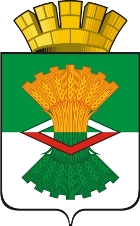 ПОЯСНИТЕЛЬНАЯ ЗАПИСКАТом 1Екатеринбург, 2012ОТКРЫТОЕ АКЦИОНЕРНОЕ ОБЩЕСТВО «УРАЛАЭРОГЕОДЕЗИЯ»(ОАО «УРАЛАЭРОГЕОДЕЗИЯ»)Отдел территориального планированияДСПГенеральный план Махнёвского муниципального образованияприменительно к территории поселка ХабарчихаМатериалы по обоснованию Заказчик: Администрация Махнёвского муниципального образования(Муниципальный контракт №42-12 от 15.06.2012 г.)ПОЯСНИТЕЛЬНАЯ ЗАПИСКАТом 1И. о. начальника отдела								И. С. УшкалоГлавный градостроитель отдела							      С.И.СанокЕкатеринбург, 2012ОГЛАВЛЕНИЕОГЛАВЛЕНИЕ	3ОБЩАЯ ЧАСТЬ	4I. СВЕДЕНИЯ О ПЛАНАХ И ПРОГРАММАХ КОМПЛЕКСНОГО СОЦИАЛЬНО-ЭКОНОМИЧЕСКОГО РАЗВИТИЯ МАХНЁВСКОГО МУНИЦИПАЛЬНОГО ОБРАЗОВАНИЯ ПРИМЕНИТЕЛЬНО К ПОСЕЛКУ ХАБАРЧИХА	12II. ОБОСНОВАНИЕ ВЫБРАННОГО ВАРИАНТА РАЗМЕЩЕНИЯ ОБЪЕКТОВ МЕСТНОГО ЗНАЧЕНИЯ ПОСЕЛКА ХАБАРЧИХА	161.АНАЛИЗ ИСПОЛЬЗОВАНИЯ ТЕРРИТОРИЙ ПОСЕЛКА ХАБАРЧИХА, ВОЗМОЖНЫХ НАПРАВЛЕНИЙ РАЗВИТИЯ ТЕРРИТОРИЙ И ПРОГНОЗИРУЕМЫХ ОГРАНИЧЕНИЙ ИХ ИСПОЛЬЗОВАНИЯ	161.1. Общие сведения и историческая справка	161.2. Природно-климатические условия	181.3. Современное использование и потенциал территории	201.4. Оценка состояния окружающей среды	371.5. Основные проблемы и ресурсы развития территории	422. ОБОСНОВАНИЕ ВЫБРАННОГО ВАРИАНТА РАЗМЕЩЕНИЯ ОБЪЕКТОВ МЕСТНОГО ЗНАЧЕНИЯ МАХНЁВСКОГО МУНИЦИПАЛЬНОГО ОБРАЗОВАНИЯ ПРИМЕНИТЕЛЬНО К  ТЕРРИТОРИИ ПОСЕЛКА ХАБАРЧИХА НА ОСНОВЕ АНАЛИЗА ИСПОЛЬЗОВАНИЯ ТЕРРИТОРИЙ, ВОЗМОЖНЫХ НАПРАВЛЕНИЙ ИХ РАЗВИТИЯ И ПРОГНОЗИРУЕМЫХ ОГРАНИЧЕНИЙ ИХ ИСПОЛЬЗОВАНИЯ	442.1. Общие положения	442.2. Экономическое развитие. Прогноз численности населения	442.3. Обоснование жилищного строительства	482.4. Граница и планируемое функциональное зонирование территории	482.5.	Инженерная подготовка и благоустройство территории	65III. ОЦЕНКА ВОЗМОЖНОГО ВЛИЯНИЯ ПЛАНИРУЕМЫХ ДЛЯ РАЗМЕЩЕНИЯ ОБЪЕКТОВ МЕСТНОГО ЗНАЧЕНИЯ НА КОМПЛЕКСНОЕ РАЗВИТИЕ ТЕРРИТОРИИ ПОСЕЛКА ХАБАРЧИХА	693.1. Оценка возможного влияния планируемых для размещения объектов местного значения на социально-экономическое развитие территории	693.2. Оценка возможного влияния планируемых для размещения объектов местного значения экологическое состояние территории	69IV. УТВЕРЖДЕННЫЕ ДОКУМЕНТАМИ ТЕРРИТОРИАЛЬНОГО ПЛАНИРОВАНИЯ РОССИЙСКОЙ ФЕДЕРАЦИИ, ДОКУМЕНТАМИ ТЕРРИТОРИАЛЬНОГО ПЛАНИРОВАНИЯ СУБЪЕКТА РОССИЙСКОЙ ФЕДЕРАЦИИ,  ДОКУМЕНТАМИ ТЕРРИТОРИАЛЬНОГО ПЛАНИРОВАНИЯ МУНИЦИПАЛЬНОГО ОБРАЗОВАНИЯ  ПЛАНИРУЕМЫЕ ДЛЯ РАЗМЕЩЕНИЯ НА ТЕРРИТОРИИ ПОСЕЛКА ХАБАРЧИХА ОБЪЕКТОВ ФЕДЕРАЛЬНОГО ЗНАЧЕНИЯ, ОБЪЕКТОВ РЕГИОНАЛЬНОГО ЗНАЧЕНИЯ МУНИЦИПАЛЬНОГО ОБРАЗОВАНИЯ	74V. ПЕРЕЧЕНЬ И ХАРАКТЕРИСТИКА ОСНОВНЫХ ФАКТОРОВ РИСКА ВОЗНИКНОВЕНИЯ ЧРЕЗВЫЧАЙНЫХ СИТУАЦИЙ ПРИРОДНОГО И ТЕХНОГЕННОГО ХАРАКТЕРА	75VI. ЭТАПЫ РЕАЛИЗАЦИИ ПРЕДЛОЖЕНИЙ ПО ТЕРРИТОРИАЛЬНОМУ ПЛАНИРОВАНИЮ	796.1. Мероприятия первой очереди	796.2. Мероприятия второй очереди	79VII. ОСНОВНЫЕ ТЕХНИКО-ЭКОНОМИЧЕСКИЕ ПОКАЗАТЕЛИ ПОСЕЛКА ХАБАРЧИХА	81VIII. ПРИЛОЖЕНИЯ	85ОБЩАЯ ЧАСТЬСписок разработчиковСостав проектаОсновные понятия, используемые в проектеВ целях настоящего проекта используются следующие основные понятия:градостроительная деятельность - деятельность по развитию территорий, в том числе городов и иных поселений, осуществляемая в виде территориального планирования, градостроительного зонирования, планировки территории, архитектурно-строительного проектирования, строительства, капитального ремонта, реконструкции объектов капитального строительства;территориальное планирование  - планирование развития территорий, в том числе для установления функциональных зон, зон планируемого размещения объектов капитального строительства для государственных или муниципальных нужд, зон с особыми условиями использования территорий;градостроительная документация - обобщенное наименование документов территориального планирования Российской Федерации, субъектов Российской Федерации, муниципальных образований,  документов градостроительного зонирования муниципальных образований и документации по планировке территорий муниципальных образований, иных документов, разрабатываемых в дополнение к перечисленным, в целях иллюстрации или детальной проработки принятых проектных решений с проработкой архитектурно-планировочных решений по застройке территории, разрабатываемых на профессиональной основе;задание на проектирование (градостроительное задание) - документ, содержащий требования к составу, содержанию и последовательности выполнения работ по разработке проектов генеральных планов, а также к их качеству, порядку и условиям выполнения в составе контракта (договора) на разработку проектов;градостроительное зонирование - зонирование территорий муниципальных образований в целях определения территориальных зон и установления градостроительных регламентов;градостроительное регулирование - деятельность органов государственной власти и органов местного самоуправления по упорядочению градостроительных отношений, возникающих в процессе градостроительной деятельности, осуществляемая посредством принятия законодательных и иных нормативных правовых актов, утверждения и реализации документов территориального планирования, документации по планировке территории и правил землепользования и застройки;нормативы градостроительного проектирования (федеральные, региональные и местные) - совокупность стандартов по разработке документов территориального планирования, градостроительного зонирования и документации по планировке территории, включая стандарты обеспечения безопасности и благоприятных условий жизнедеятельности человека (в том числе объектами социального и коммунально-бытового назначения, доступности таких объектов для населения, объектами инженерной инфраструктуры, благоустройства территории), предусматривающих качественные и количественные требования к размещению объектов капитального строительства, территориальных и функциональных зон в целях недопущения причинения вреда жизни и здоровью физических лиц, имуществу физических и юридических лиц, государственному и муниципальному имуществу, окружающей среде, объектам культурного наследия, элементов планировочной структуры, публичных сервитутов, обеспечивающих устойчивое развитие территорий; муниципальный заказчик - орган местного самоуправления, обеспечивающий подготовку документов территориального планирования при размещении заказа на подготовку градостроительной документации;зоны с особыми условиями использования территорий - охранные, санитарно-защитные зоны, зоны охраны объектов культурного наследия (памятников истории и культуры) народов Российской Федерации (далее - объекты культурного наследия), водоохранные зоны, зоны санитарной охраны источников питьевого и хозяйственно – бытового водоснабжения, зоны охраняемых объектов, иные зоны, устанавливаемые в соответствии с законодательством Российской Федерации;инженерные изыскания - изучение природных условий и факторов техногенного воздействия в целях рационального и безопасного использования территорий и земельных участков в их пределах, подготовки данных по обоснованию материалов, необходимых для территориального планирования, планировки территории и архитектурно-строительного проектирования;исполнитель - физическое или юридическое лицо, являющееся разработчиком проекта генерального плана на основании заключенного с заказчиком муниципального контракта  на подготовку такой документации и осуществляющее ее подготовку в соответствии с требованиями законодательства и условиями заключенного контракта;красные линии - линии, которые обозначают существующие, планируемые (изменяемые, вновь образуемые) границы территорий общего пользования, границы земельных участков, на которых расположены линии электропередачи, линии связи (в том числе линейно-кабельные сооружения), трубопроводы, автомобильные дороги, железнодорожные линии и другие подобные сооружения (далее - линейные объекты);объект капитального строительства (федерального, регионального и местного значения) - существующее и планируемое к строительству здание, строение, сооружение, а также объекты, строительство которых не завершено, за исключением временных построек, киосков, навесов и других подобных построек; реконструкция - изменение параметров объектов капитального строительства, их частей (высоты, количества этажей (далее - этажность), площади, показателей производственной мощности, объема) и качества инженерно-технического обеспечения;строительство - создание зданий, строений, сооружений (в том числе на месте сносимых объектов капитального строительства);территориальные зоны - зоны, для которых в правилах землепользования и застройки определены границы и установлены градостроительные регламенты;территории общего пользования - территории, которыми беспрепятственно пользуется неограниченный круг лиц (в том числе площади, улицы, проезды, набережные, скверы, бульвары);устойчивое развитие территорий - обеспечение при осуществлении градостроительной деятельности безопасности и благоприятных условий жизнедеятельности человека, ограничение негативного воздействия хозяйственной и иной деятельности на окружающую среду и обеспечение охраны и рационального использования природных ресурсов в интересах настоящего и будущего поколений;функциональные зоны - зоны, для которых документами территориального планирования определены границы и функциональное назначение.Перечень используемых сокращенийГО – гражданская оборона;ЧС – чрезвычайные ситуации;ИТМ – инженерно-технические мероприятия;ИСОГД – информационные системы обеспечения градостроительной деятельности;СанПиН – санитарные правила и нормы;СНиП – строительные нормы и правила;ГОСТ – государственные стандарты;ВведениеГенеральный план Махнёвского муниципального образования применительно к поселку Хабарчиха разработан коллективом Отдела территориального планирования при ОАО «Уралаэрогеодезия» на основании муниципального контракта №42-12 от 15 июня 2012 года. Проект разработан в соответствии с заданием на разработку градостроительной документации.В соответствии с Градостроительным Кодексом Российской Федерации, Генеральный план поселка является документацией по территориальному планированию и определяет назначение территорий поселка, исходя из совокупности социально-экономических, экологических и иных факторов, в целях обеспечения устойчивого развития территорий, развития инженерной, транспортной и социальной инфраструктур, учета интересов граждан и их объединений.Генеральный план гарантирует жителям поселка соблюдение их гражданских прав на комфортную, экологически безопасную среду обитания, дает четкие и определенные гарантии застройщикам и инвесторам в обеспечении информацией о потенциале и возможности использования каждого земельного участка и недвижимости, а также служит эффективным инструментом для администрации поселка в плане управления территорией.В числе основных задач разработки проекта рассмотрены следующие:определение долгосрочной стратегии и этапов градостроительного развития поселка на основе анализа исторических, экономических, экологических и градостроительных условий, исходя из численности населения, ресурсного потенциала территорий и рационального природопользования;повышения качества поселковой среды и обеспечение устойчивого развития;обеспечение экологической безопасности и повышение устойчивости природного комплекса поселка;обеспечение пространственной целостности, эстетической выразительности, гармоничности и многообразия поселковой среды;улучшения транспортной доступности объектов обслуживания, мест приложения труда и природных комплексов;улучшение жилищных условий, физического состояния и качества жилищного фонда;повышение надежности и безопасности функционирования инженерной и транспортной инфраструктуры поселка;повышение эффективности использования территории поселка.Одним из важных условий решения задач генерального плана является учет и развитие сложившихся индивидуальных особенностей и своеобразия планировочной структуры.Проект генерального плана Махнёвского муниципального образования в отношении поселка Хабарчиха выполнен в соответствии с требованиями:- Градостроительного кодекса РФ от 29 декабря 2004 года N 190-ФЗ;- Земельного кодекса РФ от 25.10.2001 г. № 136-ФЗ;- Водного кодекса РФ (в ред. Федерального закона от 04. 12. 2006 г. № 201-ФЗ);- Лесного кодекса РФ.При разработке Генерального плана учтены и использованы следующие нормативные материалы:- Положения о согласовании проектов схем территориального планирования субъектов Российской Федерации и проектов документов территориального планирования муниципальных образований (Утверждено Постановлением Правительства Российской Федерации от 24 марта 2007 г. N 178);- Методические рекомендации по разработке проектов генеральных планов поселений и городских округов (Утверждены Приказом Министерства регионального развития Российской Федерации, 2010 г.).- Нормативы градостроительного проектирования Свердловской области НГПСО 1-2009.66, утвержденные постановлением Правительства Свердловской области от 15.03.2010 г. № 380-ПП.- СП 42.13330.2011 Свод правил Градостроительство. Градостроительство. Планировка и застройка городских и сельских поселений  Актуализированная редакция СНиП 2.07.01-89*;- СНиП 11-04-2003 «Инструкция о порядке разработки, согласования, экспертизы и утверждения градостроительной документации»;- СНиП 2.04.02-84 «Водоснабжение. Наружные сети и сооружения»;- СНиП 2.04.03-85 «Канализация. Наружные сети и сооружения»;- СНиП 2.04.07-86 «Тепловые сети»;- СНиП 2.04.08-87 «Газоснабжение»;- СНиП 2.06.15-85 Инженерная защита территории от затопления и подтопления;- СНиП 2.01.01-82* Строительная климатология и геофизика;- СНиП 23-01-99 Строительная климатология;- СП 30-102-99 Планировка и застройка территорий малоэтажного жилищного строительства;- ВСН 59-88 «Электрооборудование жилых и общественных зданий. Нормы проектирования»;- РД 34.20.185-94 «Инструкция по проектированию городских электрических сетей»;- СанПиН 2.2.1/2.1.1.1200-03 «Санитарно-защитные зоны и санитарная классификация предприятий, сооружений и иных объектов».- СанПиН 2.1.4.1110-02 «Зоны санитарной охраны источников водоснабжения и водопроводов питьевого значения».В основу разработки проекта положены следующие программные документы:- Стратегия социально-экономического развития Махнёвского муниципального образования до 2020 года;- Программа социально-экономического развития Махнёвского муниципального образования на 2009-2011 годы;- Решение о внесении изменений в Программу социально-экономического развития Махнёвского муниципального образования на 2009-2011 годы от 27 мая 2010 года;- Решение о внесении изменений в Программу социально-экономического развития Махнёвского муниципального образования на 2009-2011 годы от 22 ноября 2010 года.В проекте учтены следующие ранее разработанные материалы:- Схема территориального планирования Свердловской области, 2007год, Уралгражданпроект, утверждена постановлением Правительства Свердловской области от 31.08.2009 года №1000-ПП;Предложения генерального плана Махнёвского муниципального образования (ФГУП «Уралаэрогеодезия» отдел территориального планирования, 2011 год);При подготовке проекта генерального плана использовался планово-картографический материал М 1:2000, выполненный в 2012 году ОАО «Уралаэрогеодезия».Генеральный план разработан с проектными периодами:2035 г. – расчетный срок;2020 г. – первая очередь строительства.I. СВЕДЕНИЯ О ПЛАНАХ И ПРОГРАММАХ КОМПЛЕКСНОГО СОЦИАЛЬНО-ЭКОНОМИЧЕСКОГО РАЗВИТИЯ МАХНЁВСКОГО МУНИЦИПАЛЬНОГО ОБРАЗОВАНИЯ ПРИМЕНИТЕЛЬНО К ПОСЕЛКУ ХАБАРЧИХАПри разработке генерального плана поселка учитывались положения «Программы социально-экономического развития Махнёвского муниципального образования на 2009-2011». Программа разработана в соответствии с Постановлением Администрации Махнёвского муниципального образования №134 от 24 февраля 2011 года.Программа социально-экономического развития Махнёвского муниципального образования на 2009-2011 годы разработана в соответствии с Законом Российской Федерации от 20.07.1995 г. № 115- ФЗ « О государственном прогнозировании и программах социально-экономического развития РФ», Законом Российской Федерации от 6 октября 2003 года № 131-ФЗ «Об общих принципах организации местного самоуправления в РФ»,Законом Свердловской области от 21 декабря 2007 года № 159-ОЗ «О программе социально-экономического развития Свердловской области на 2008-2010 годы», Уставом Махнёвского муниципального образования, Положением о порядке принятия решений о разработке, формировании и реализации долгосрочных целевых программ Махнёвского муниципального образования, утвержденным Постановлением Администрации Махнёвского муниципального образования.Разработка программы необходима для повышения благосостояния населения, закрепления молодежи в сельской местности на основе развития сельскохозяйственного и промышленного производства, малого и среднего предпринимательства, социального развития, рационального использования природных ресурсов.При разработке генерального плана были также учтены изменения, принятые Думой Махнёвского муниципального образования от 27.05.2010, №270; от 22.11.2010, №362; от 07.04.2011 № 21.Основным документом, определяющим развитие муниципального образования в целом и отдельных населенных пунктов, является «Стратегия социально-экономического развития Махнёвского муниципального образования до 2020 года». Стратегия разработана в соответствии с решением Думы Махнёвского муниципального образования № 215 от 28.12.2009 г.Также при разработке генерального плана учитывался ряд целевых программ Махнёвского муниципального образования:- «Развитие и модернизация объектов коммунальной инфраструктуры  в  Махнёвском муниципальном образовании» на 2011-2015 годы (30 мая  2011 года №   353);- Муниципальная долгосрочная целевая программа «Подготовка документов территориального планирования, градостроительного зонирования и документации по планировке и межеванию территорий Махнёвского муниципального образования» на 2011 – 2014 годы (утверждена постановлением  Администрации Махнёвского муниципального образования от 24 февраля 2011 года № 134).В стратегии проанализированы итоги социально-экономического развития Махнёвского муниципального образования за прошедшие периоды; обозначены процессы, определяющие направления развития муниципального образования в долгосрочной перспективе; сформулированы цели и задачи социально-экономического развития.С учетом сценарных условий Концепции  социально – экономического развития Свердловской области до 2020 года, на основе SWOT-анализа выявленных конкурентных преимуществ цель стратегии развития Махнёвского муниципального образования  может быть сформулирована следующим образом: развитие экономики на базе реализации конкурентных преимуществ муниципального образования, позволяющих  создать благоприятные условия для проживания населения на территории Махнёвского муниципального образования.Взаимосвязь задач стратегического развития Махнёвского муниципального образования и территориального планированияТаблица 1II. ОБОСНОВАНИЕ ВЫБРАННОГО ВАРИАНТА РАЗМЕЩЕНИЯ ОБЪЕКТОВ МЕСТНОГО ЗНАЧЕНИЯ ПОСЕЛКА ХАБАРЧИХА1.АНАЛИЗ ИСПОЛЬЗОВАНИЯ ТЕРРИТОРИЙ ПОСЕЛКА ХАБАРЧИХА, ВОЗМОЖНЫХ НАПРАВЛЕНИЙ РАЗВИТИЯ ТЕРРИТОРИЙ И ПРОГНОЗИРУЕМЫХ ОГРАНИЧЕНИЙ ИХ ИСПОЛЬЗОВАНИЯ1.1. Общие сведения и историческая справка1.1.1. Общие сведенияПоселок Хабарчиха находится на территории Махнёвского муниципального образования, расположен в 6 км на север от районного центра п.г.т. Махнёво. Местоположение поселка представлено на рисунке 1. Общая площадь поселка составляет 911,96га. Численность постоянно проживающего населения на 01.01.2012 год – 338 человек.Схема местоположения п.Хабарчиха в системе расселенияМахнёвского муниципального образованияРисунок 1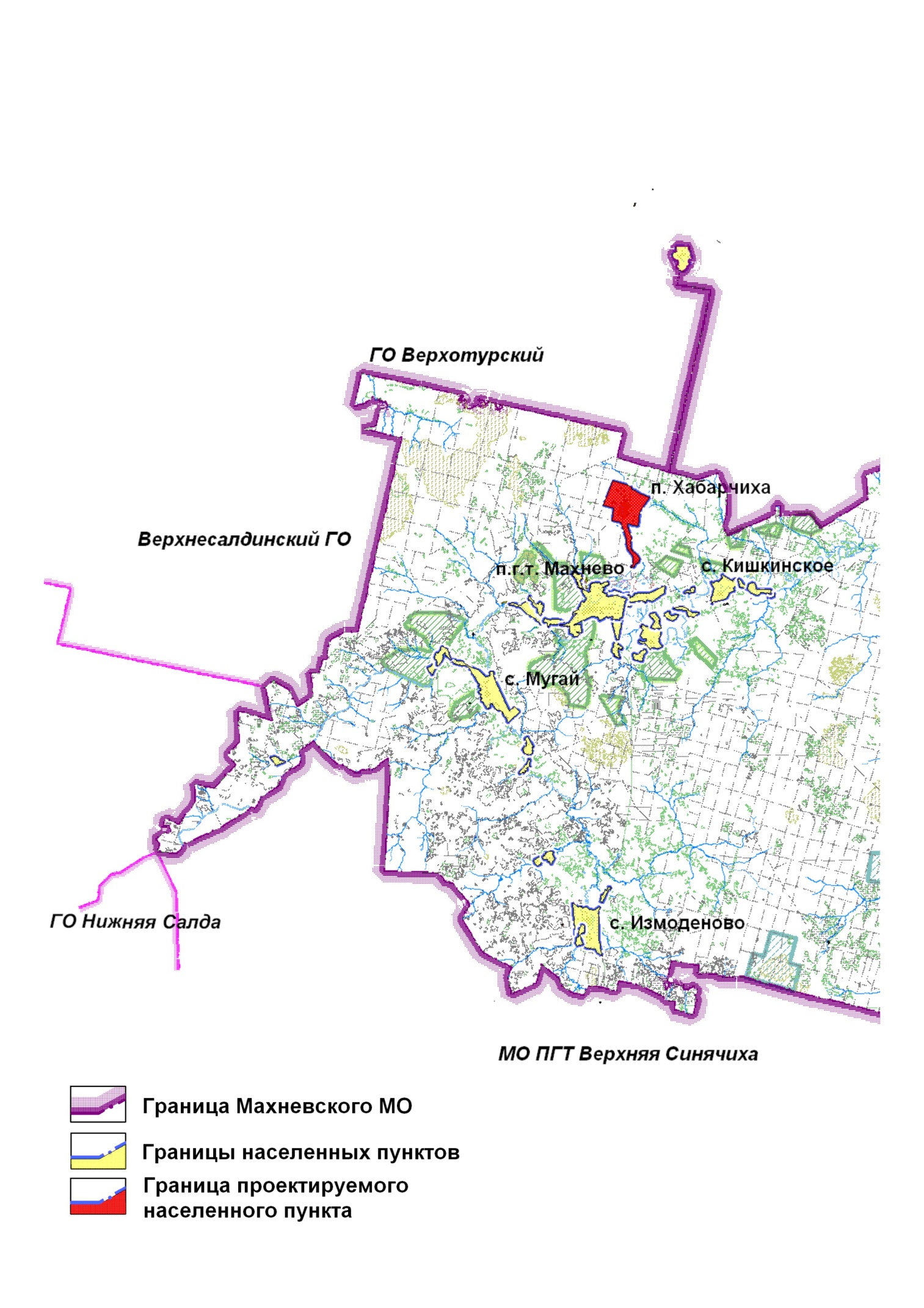 1.1.2. Историческая справкаПоселок Хабарчиха был основан в 1946 году. Первые поселенцы жили в палатках и были первыми рабочими леспромхоза. Первые жители поселка: Суставовы, Белых, Сидоровы, Сотниковы, Ковалевы, Масленниковы. Первым директором леспромхоза был Клюкин Александр Павлович. В 1947 года была открыта Хабарчихинская начальная школа в последующем она стала восьмилетней. Позже были построены: больница, библиотека, два магазина, почтовое отделение, детские ясли и детский сад. В 1954 году построен клуб. Хабарчихинский леспромхоз был крупнейшим в районе. Для доставки древесины на нижний склад построена узкоколейная железная дорога. Вначале лес возили мотовозами, а затем тепловозами. Продукция леспромхоза отправлялась во все концы страны и за ее пределы.В пятидесятые годы в поселке был открыт сельский совет народных депутатов. В разные годы его возглавляли: Хнурина, Смагин, Битькинева, Короткова, Хабетдинов и другие. В настоящее время Хабарчихинскую сельскую администрацию возглавляет Козленков СВ.В поселке открыт памятник участникам Великой Отечественной войны, где каждый год проходят торжественные митинги в честь Дня Победы.1.2. Природно-климатические условия1.2.1 Климатические условияКлимат района умеренно-теплый. Климатические условия поселка характеризуются следующими показателями:- Осадки: среднегодовое количество осадковв т.ч. осень – 60 мм.зима – 82 мм.весна – 98 мм.лето – 215 мм.Сумма осадков за период эффективных температур 260-350 мм.- Температура: среднегодовая температура по периодам:в т.ч. осень – +7,2 С˚зима – -10 С˚весна – +6,3 С˚лето – +17,2 С˚- Продолжительность безморозного периода:продолжительность +5 С˚			160-180 календарных днейпродолжительность +10 С˚			120-140 календарных дней- Среднегодовая сумма эффективных температур:с температурой выше +10 С˚			2010-2100 градусов- Гидротермический коэффициент 		1,3 – 1,6- Продолжительность зимнего периода	120-140 дней- Средняя температура воздуха на зиму	10 градусов- Сумма отрицательных температур	1300 – 1500 градусов- Минимальная температура воздуха:ноябрь -22 С˚декабрь -23 С˚январь -30 С˚февраль -32 С˚1.2.2 Характеристика растительности и рельефа Большую часть территории поселка занимают смешанные леса, состоящие из березы и осины. Также часть территории занята лугами. Незалесенная территория поселка достаточна по площади для развития строительства. Максимальная отметка рельефа – 135 м., минимальная – 95 м. Абсолютный перепад высотных отметок составляет 40 м. Рельеф поселка достаточно активный в южной части и в северо-восточной. Остальные территории имеют спокойный рельеф. В целом, по условиям строения рельефа территория населенного пункта пригодна для жилищно-гражданского строительства.1.2.3. Гидрография. Геологическая характеристика территории.В центральной части поселка, в южном направлении, протекает река Хабарчиха, р.Борисовка.На территории населенного пункта преобладают почвы тайги и широколиственных лесов:- дерново-подзолистые;- подзолистые со вторым гумусовым горизонтом;- дерново-подзолистые глееватые и глеевые.Подзолистый процесс протекает с различной степенью интенсивности, что связано с механическим составом почв, с подстилающими породами. На небольших участках территории развиты лугово-болотные и болотно-торфяные почвы. Болотные почвы формируются в специфических условиях при избыточном увлажнении атмосферными или грунтовыми водами. Отмершие остатки растений подвергаются неполному разложению и постепенно образуют мощный органогенный торфяной горизонт. Мощность торфа может достигать нескольких метров. по долинам рек тянутся полосы аллювиальных почв.1.2.4 Особоохраняемые территории На территории поселка Хабарчиха особоохраняемых территорий нет. 1.3. Современное использование и потенциал территории1.3.1. Социально-демографическая структура населения, трудовые ресурсыНаселениеПоселок Хабарчиха относится к средним сельским населённым пунктам.Население п. Хабарчиха на 01.01.2012 г. составляет 338 человек из них 48,2% – мужчины и 51,8% – женщины.Информация о численности населения п. Хабарчиха, а так же соотношение мужского населения к женскому представлены в таблице 2.Численность населения п. Хабарчиха на 01.01.2012 г.Таблица 2В населенном пункте все возрастные категории присутствуют. Возрастной состав населения представлен в таблице 3.Возрастной состав населенияТаблица 3В 2010 и 2011 гг. в п. Хабарчиха родилось по 5 детей. Умерло 10 человек, на 1 человека меньше, чем в 2010 году. Смертность превышает рождаемость на 5 человек. В 2011 году на территорию населенного пункта приехало 2 человека, выбыло 3 человека. Данные динамики численности населения представлены в таблице 4.Динамика численности населения на 2008 – 01.01.2012 годыТаблица 4Уменьшение численности населений обусловливается превышением уровня смертности населения над рождаемостью. Динамика изменения численности населения за 5 лет представлена на диаграмме 1.Динамика изменения численности населения п. Хабарчиха 2008 – 2012 гг. Диаграмма 1:Приведённые выше данные по населенному пункту позволяют сделать следующие выводы:- подъем наблюдался в 2010 гг.;- механический и естественный прирост имеют отрицательное значение;- женское население преобладает над мужским (51,8% к 48,2%);- население трудоспособного возраста превышает остальные возрастные категории.Баланс трудовых ресурсовПоселок Хабарчиха располагается на площади 911,96 га. Численность постоянно проживающего населения п. Хабарчиха на 01.01.2012 год составляет 338 человек.Структура населения по трудоспособности:- младше трудоспособного возраста – 50 человек (14,8%);- в трудоспособном возрасте 185 человек (54,7%);- старше трудоспособного возраста 103 человека (30,5%).Структура населения по трудоспособности показана на диаграмме 2.Структура населения по трудоспособностиДиаграмма 2Данные по балансу трудовых ресурсов п. Хабарчиха представлены в таблице5.Баланс трудовых ресурсовТаблица 5Треть трудоспособного населения работает  за границей населенного пункта. Большая часть населения работает п. Хабарчиха.1.3.2. Современный баланс территорииВ границах существующей поселковой черты населенного пункта насчитывается 911,96 га.На опорном плане поселка выделены существующие зоны различного функционального назначения. Их границы определены с учетом границ земельных участков, естественных границ природных объектов. Перечень функциональных зон, выделенных на территории п.Хабарчиха:- жилая зона;- общественно-деловая зона;- производственная и коммунально-складская зона;- зона инженерной и транспортной инфраструктур;- рекреационная зона;- зона сельскохозяйственного использования;- специальная зона;- прочие зоны.Существующий баланс территорий рассчитывается исходя из численности населения на 01.01.12. – 338 чел (по данным Администрации Махнёвского муниципального образования).Существующий баланс территорий в соответствии с функциональными зонами, в которые объединены земли по требованиям Градостроительного кодекса РФ, приводится в таблице 6.Существующий баланс территории п. ХабарчихаТаблица 61.3.3. Функциональное зонирование и планировочная структураБольшая часть территории поселка покрыта лесами. Собственно жилая зона поселка находится в плотном окружении лесных массивов. Открытая планировочная структура поселка сочетает в себе регулярные, радиально-веерные и сложные полигональные элементы. Радиальность и открытость планировки обусловлена, скорее всего, типологической «лесопромышленной» спецификой поселка. В разные стороны от жилой зоны расходятся грунтовые лесные дороги, возникшие и используемые как лесовозные. Сетка регулярных кварталов «привязана» к меридиональному направлению, вдоль которого лежат русло р.Хабарчихи, протекающей через поселок и железная дорога Алапаевск – Серов, проходящая вдоль восточной границы застроенной территории поселка. Севернее поселка в 7-8 км расположена пилорама. Жилая зона поселка представлена в основном кварталами индивидуальной застройки, с вкраплениями небольших двухквартирных блокированных домов.Система социального и культурно-бытового обслуживания представлена зданиями школы и детского сада, администрации, почты, клуба, библиотеки, магазинов. Общественно-деловая зона сформировалась вдоль главной улицы Октябрьской, которая связывает поселок с железнодорожной станцией Хабарчиха. Роль главной улицы выполняет также улица Заречная, имеющая выход на внешнюю  автомобильную дорогу, связывающую поселок с п.г.т. Махнёво. В связи с этим следует отметить, что в системе существующих автомобильных дорог поселок Хабарчиха представляет собой тупиковый населенный пункт. Жилая зонаЧисленность населения п. Хабарчиха на 01.01.2012 год составила 338 человек.Жилой фонд п. Хабарчиха по данным Хабарчихинской сельской администрации на конец 2011 г. составил 8403,8 кв.м общей площади. Средняя обеспеченность жилым фондом на одного жителя составила 24,9 кв.м/чел.На территории населенного пункта нет жилого фонда, расположенного в береговой полосе водных объектов и в санитарно-защитных зонах (СЗЗ) предприятий.Данные по материалу стен, проценту износа, времени возведения и по инженерному оборудованию жилищных объектов отсутствуют.В таблицах 7-10 приводится распределение жилого фонда по формам собственности, на многоквартирные и индивидуальные дома, по ветхости и аварийности.Структура жилого фонда по формам собственностиТаблица 7Жилые дома (индивидуально-определенные здания)Таблица 8Жилые квартиры в многоквартирных домахТаблица 9Ветхий и аварийный жилищный фондТаблица 10Результаты анализа:- в населенном пункте отсутствует ветхий и аварийный жилой фонд;- жилая застройка представлена, в основном кварталами индивидуальной застройки;- средняя обеспеченность населения жильем 24,9 кв.м. общей площади на одного человека.Общественно-деловая зонаПо данным Хабарчихинской сельской администрации обеспеченность объектами социальной инфраструктуры и культурно-бытового обслуживания в целом удовлетворительна. Однако ряд показателей обеспеченности не соответствуют требованиям СП 42.13330.2011 (Градостроительство. Планировка и застройка городских и сельских поселений) и Нормативам градостроительного проектирования Свердловской области (НГПСО 1-2009.66).Расчет потребности в учреждениях обслуживания выполнен с учетом рекомендаций СП 42.13330.2011 и НГПСО 1-2009.66. Расчет произведен на существующее население п. Хабарчиха  – 338 человек. Учреждения образованияСистема образования в п. Хабарчиха  представлена двумя муниципальными образовательными учреждениями разного типа. Среди них:- филиал МКДОУ «Махнёвский детский сад №1» Хабарчихинский детский сад на 10 мест; - Муниципальное образовательное учреждение «Хабарчихинская начальная общеобразовательная школа» филиал МОУ «Махнёвская СОШ» на 20 мест.Филиал МКДОУ «Махнёвский детский сад №1» расположен в одном здании со школой напротив дома №5 по ул. Октябрьская.Обеспеченность местами в детских дошкольных учреждениях по населенному пункту составляет 58,8%.В 1947 году была открыта Хабарчихинская начальная школа. В последующем она стала восьмилетней. Здание школы одноэтажное кирпичное. В настоящее время школу посещает 9 человек.Обеспеченность местами в общеобразовательном учреждении составляет 52,6%.Профессиональным образованием учащихся занимается Махнёвский филиал Государственного образовательного учреждения Свердловской области «Верхнесинячихинское профессиональное училище», которое расположено в п.г.т. Махнёво.Обеспечение населения детскими домами-интернатами осуществляется за счет объектов, расположенных в г. Алапаевске.Учреждения культурыБазовыми учреждениями культуры в поселке остаются учреждения культурно-досугового типа (клубы, Дома культуры) и библиотеки. На территории п. Хабарчиха  находится сельский клуб на 129 мест. Здание было сдано в эксплуатацию в 1954 году. Деревянное одноэтажное здание расположено в начале ул. Школьная (юридический адрес ул. Школьная, 10). В здании дома культуры имеется библиотека. Посадочные места отсутствуют.Обеспеченность местами в доме культуры составляет более 100%.Обеспеченность библиотеками составляет 100%.Спортивные сооруженияНа территории поселка имеется одно спортивное сооружение – стадион площадью 5000,0 кв.м (не учитывая спортивные объекты, принадлежащие учебным учреждениям). Стадион расположен на берегу водного объекта рядом с домом №35 ул. Первомайская.Учреждения здравоохраненияМедицинскую помощь населению п. Хабарчиха  оказывает ФАП, который распложен по адресу: ул. Заречная, 26. В ФАПе работает 3 человека. Фармацевтические учреждения в населенном пункте отсутствуют.  Предоставление основных видов медицинских услуг осуществляется в п.г.т. Махнёво в МУЗ «Махнёвская районная больница».Объекты общественного питанияОбъекты общественного питания в поселке отсутствуют.Предприятия торговли и обслуживанияПо данным Хабарчихинской сельской администрации в поселке на 01.01.2012 г. функционируют 2 учреждения торговли общей площадью 26,6 кв.м. Все предприятия торговли являются продовольственными.Информация об объектах торговли представлена в таблице 11.Объекты торговлиТаблица 11Обеспеченность торговой площадью по населенному пункту составляет 31,5%.Учреждения социального обеспеченияВ п. Хабарчиха  нет учреждений социального обслуживания. Жители поселка обращаются в ГУСОН СО «Центр социальной помощи семье и детям» Алапаевского района, расположенный в п.г.т. Махнёво по адресу: пер. Плюхина, 10На территории населенного пункта отсутствуют также интернаты для престарелых и инвалидов. Обслуживание происходит в г. Алапаевск.Кредитно-финансовые учреждения и предприятия связиПункты банковского обслуживания на территории населенного пункта отсутствуют.Услуги почтовой связи жителям п. Хабарчиха  осуществляет филиал ФГУП «Почта России» расположенный по ул. Октябрьская, 10. Страхование является одной из наиболее динамично развивающихся сфер. Страхование сегодня – это одна из необходимых форм в комплексе мер социально-экономической защиты имущественных интересов граждан, организаций и государства.Основной объем поступлений страховых организаций приходится на добровольное страхование имущества и обязательное страхование гражданской ответственности. Основой рынка страховых услуг и резервом его развития является добровольное страхование.Страховой сектор представлен ООО «УралСиб» в г. Алапаевск.Учреждения и предприятия бытового и коммунального обслуживанияВ п. Хабарчиха  объекты бытового обслуживания отсутствуют.В населенном пункте в настоящее время имеется 1 пожарное депо с 1 автомобилем. В соответствии с рекомендациями Технического регламента о требованиях пожарной безопасности (ФЗ РФ от 22 июля . № 123-ФЗ) дислокация подразделений пожарной охраны на территориях поселений определяется исходя из условия, что время прибытия первого подразделения к месту вызова в городских поселениях не должно превышать 20 минут.Расчет потребности кладбищ произведен в соответствии с учетом 0,24 га на 1000 человек (СП 42.13330.2011). В п. Хабарчиха кладбище расположено на северо-западе. Площадь составляет 1,5 га.Обеспеченность учреждениями обслуживания населения п. Хабарчиха представлена в таблице 12.Обеспеченность населения объектами социальной инфраструктуры и культурно-бытового обслуживанияТаблица 12*минимальные расчетные показатели обеспеченности объектами торговли в населенных пунктах следует принимать в зависимости от типа сельского населенного пункта: крупных и больших сельских населенных пунктах – 280 кв.м на 1000 жителей, в средних – 250 кв.м на 1000 жителей, в малых – 240 кв.м на 1000 жителейАнализ обеспеченности населения объектами социальной инфраструктуры и культурно-бытового обслуживания показывает существующую неравномерность предоставления услуг по территории и наличие несоответствия нормативным требованиям по разным видам обслуживания. Производственная и коммунально-складская зонаПредприятия промышленного комплексаНа территории населенного пункта расположено одно предприятие промышленного комплекса – ООО «Северлес», которое занимается заготовкой и переработкой леса. Предприятие относится к обрабатывающим производствам (общероссийский классификатор видов экономической деятельности). Предприятие расположено на ул. Первомайская. Численность работающих 10 человек.Предприятия обслуживанияНа территории населенного пункта можно выделить одну группу предприятий обслуживания: предприятия обслуживания социальной инфраструктуры.Перечень предприятий обслуживания и основная информация о них представлена в таблице 13.Перечень предприятий обслуживанияТаблица 13Коммунально-складская зонаКоммунальная зона представлена территорией, на которой расположена пожарная часть.Транспортная инфраструктура1. Внешний транспортПоселок Хабарчиха располагается в 6 км к северу от территории п.г.т. Махнево.Транспортное обслуживание поселка Хабарчиха осуществляется автомобильным и железнодорожным транспортом. 2. Железнодорожный транспортВдоль восточной границы населенного пункта и по его территории проходит железнодорожная линия направлением Алапаевск – Серов. Станция Хабарчиха обслуживает пригородные электропоезда и поезда дальнего следования. Маршруты следования представлены в таблице 14.Маршруты электропоездовТаблица 143. Автомобильные дороги. Автомобильный транспортТерритория поселка Хабарчиха выгодно расположена с точки зрения обеспечения транспортных связей, так как находится в 6 км от территории районного центра и автомобильной дороги регионального значения р.п. Верхняя Синячиха - пгт. Махнево - с. Болотовское (65 ОП РЗ 65К-0111000), связывающей населенные пункты муниципального образования с районным центром, что благоприятно влияет на доступность территории.Транзитное движение через территорию п. Хабарчиха не осуществляется.Крупные транспортные сооружения на территории поселка отсутствуют.4. Общественный транспортАвтобусное сообщение осуществляется с населенными пунктами района. Для классификации маршрутов в проекте приняты следующие определения:Областные маршруты - маршруты пригородного и междугородного сообщений, обеспечивающие перевозки пассажиров между административными центрами муниципальных районов, городских округов;Районные маршруты - маршруты пригородного и междугородного сообщений, обеспечивающие перевозки пассажиров между населенными пунктами в границах района;Межмуниципальные маршруты - маршруты пригородного и междугородного сообщений, проходящие по территории области и не относящиеся к областным, районным, поселенческим маршрутам.Данные о маршрутах представлены в таблице 15. Таблица15 5. Улично-дорожная сеть поселка ХабарчихаНачертание уличной сети поселка имеет преимущественно прямоугольную структуру.Главные улицы Улица 1, Октябрьская (частично), Заречная (частично) обеспечивают связь жилых территорий с общественным центром и внешними автомобильными дорогами. Транзитное движение по  территории поселка не осуществляется.Общая протяженность улиц и дорог п. Хабарчиха составляет 11,43 км.Плотность улично-дорожной сети на застроенной территории 10,39 км/км2.Протяженность главных улиц поселка 11,09 км (главные улицы, поселковые дороги, основные улицы в жилой застройке). Плотность главных улиц составляет 10,08 км/км2, при установленном нормативе 1,50 км/км2. В настоящее время общее состояние улично-дорожная сеть поселка находится в удовлетворительном виде. Часть улиц поселка имеет твердое покрытие. Состояние покрытия не соответствует нормативам, требуется капитальный ремонт, асфальтирование.Существующие параметры транспортной инфраструктуры представлены в таблице 16.Существующие параметры транспортной инфраструктуры поселкаТаблица 16В целом сложившая сеть улиц и дорог, при условии приведения покрытий в нормативное состояние, обеспечивает пропуск транспортных потоков в полном объеме. Остановочный пункт общественного транспорта находится на пересечении Улицы 1 и ул. Октябрьская.Хранение личного автотранспорта жителями индивидуальной застройки осуществляется на приусадебных участках.Зона инженерной инфраструктурыВодоснабжениеДля обеспечения населения водой питьевого качества в конце 90-х годов пробурена скважина №1.Целевое назначение скважины – хозяйственно-питьевое водоснабжение детского дома-интерната в п. Хабарчиха. Дебит источника составляет 1,0 л/с (86,4 м3/сут). Производительность насоса установленного на скважине составляет  8 м3/час.Скважина №1 находится на территории п. Хабарчиха, в левобережье р. Тагил, в пределах склона долины, в 6 км от береговой линии. Поток поверхностных и подземных вод на этом участке направлен на юг, к реке.Согласно заключению протокола лабораторных испытаний №5922 от 18.12.2009г вода источника не соответствует требованиям ГН 2.1.5.1315-03 «Предельно допустимые концентрации (ПДК) химических веществ в воде водных объектов хозяйственно-питьевого и культурно-бытового водопользования» по показателю Бор.  Нормативное водопотребление в условиях сложившихся систем водоснабжения составляет 48,73 м3/сут.Физический износ системы водоснабжения составляет:  водопроводных сетей – 70%, оборудования – 62%.Согласно гидрогеологическому заключению № 19318 о скважинном каптаже подземных вод п. Хабарчиха, подготовленным ОАО «Уральская гидрогеологическая экспедиция», всего на территории поселка сооружено 4 скважины: №1, №2, №6452, № 66508 (глубина 70-108 м). Дебит скважин при строительных откачках  0,3 – 6,9 л/с. Сведений о современном состоянии этих скважин нет, лицензии на право пользования недрами не оформлялись.Водоснабжение жилой застройки в настоящее время осуществляется от частных источников. Хозяйственно-бытовая канализацияЦентрализованная система водоотведения в населенном пункте отсутствует, 100% бытовых стоков канализуются в надворные уборные. Нормативный объем бытовых стоков в условиях сложившихся систем водоснабжения  составляет 26,58 м3/сут.ТеплоснабжениеДля отопления объектов соцкультбыта – детского сада, школы и культурно-досугового центра в селе работает угольная котельная (производительность 1,85 Гкал/час). Источник оборудован 2-мя рабочими котлами (НР-18 и КВУ), котельная введена в эксплуатацию в 1968 г. Физический износ сетей и оборудования составляет более 50 %.Жилой фонд отапливается частными источниками. ГазоснабжениеГаз для населения по необходимости доставляется баллонами. Пункт обмена находится в г. Алапаевск (ул. Толмачева, 18).ЭлектроснабжениеЭнергоснабжение населенного пункта осуществляется от электроподстанции ПС Махнёво 110/35/6-10 кВ, мощность станции 44,6 МВт.Электроэнергия от понижающих трансформаторных пунктов поселка подается низковольтными линиями электропередач в жилую застройку и общественные здания населенного пункта.СвязьНа территории населенного пункта расположена автоматическая телефонная станция. Так же в пределах населенного пункта находится антенно-мачтовое сооружение для сотовой телефонной связи. В населенном пункте есть возможность выхода в интернет.Рекреационная зонаТерритории рекреационного назначения включают в себя водные объекты, пески, древесно-кустарниковую растительность.Зона сельскохозяйственного использованияНа территории населенного пункта сельскохозяйственные предприятия отсутствуют. Зона представлена лугами и огородами.По данным Федерального статистического наблюдения на территории п. Хабарчиха находятся личные подсобные хозяйства (далее ЛПХ).В таблице 14 показывается весь скот, имеющийся в хозяйствах всех групп населения, проживающего постоянно или временно на территории населенного пункта, независимо от того, находится скот в отгоне на пастбище или в другом месте вне хозяйства. В число коров включается все коровы: телившиеся и не телившиеся. В число овцематок и ярок от 1 года и старше, козоматок от 1 года и старше включаются все овцематки, козоматки и ярки от 1 года и старше несмотря на то, дали они приплод и были ли случены.Сведенья по поголовью скота и птицы в хозяйствах населения приведены на апрель и июль 2012 г. Поголовье скота, являющегося собственностью населенияТаблица 17Проанализировав соотношение поголовья скота на апрель и июль 2012 года, можно выделить несколько моментов. За три месяца поголовье свиней увеличилось на 50,0%, поголовье овец и коз увеличилось на 16,0%, поголовье птиц увеличилось на 21,7%. Поголовье крупнорогатого скота также увеличилось на 14,3%. Зона специального назначенияЗона представлена территориями кладбища и свалки ТБО.Прочие территорииВключают в себя пустыри, неиспользуемую территорию, площади, улицы, проезды, дороги.1.4. Оценка состояния окружающей среды1.4.1. Состояние воздушного бассейнаНа проектируемой территории расположен ряд объектов, для которых, в соответствии действующим законодательством, необходимо установление санитарно-защитных зон. Таким образом, для предприятий, оказывающих негативное влияние на состояние атмосферного воздуха п. Хабарчиха, установлены ориентировочные санитарно-защитные зоны – таблица 18 (СанПиН 2.2.1/2.1.1.1200-03 «Санитарно-защитные зоны и санитарная классификация предприятий, сооружений и иных объектов»).Источники вредного воздействияТаблица 18Также не благоприятное влияние оказывает проходящая по территории населенного пункта железная дорога, которая является источником загрязнения воздушного бассейна и имеет санитарно-защитную зону 100 метров.Часть токсичных выбросов в атмосферу происходит при работе автотранспорта. В отработавших газах автомобилей содержится большое количество различных соединений – продуктов полного и неполного сгорания топлива: окислы азота, сернистый ангидрид, окись углерода, взвешенные вещества, сажа, соединения свинца, углеводороды различных групп, в том числе бенз(а)пирен, и другие загрязняющие вещества в следовых количествах.1.4.2. Состояние водных ресурсовПоверхностные водыРаздел выполнен в соответствии с Лесным планом Свердловской области № 1370 – УГ от 29.12.2008 года.На территории населенного пункта протекают реки Хабарчиха и Борисовка. Для этих водных объектов, в соответствии с Водным Кодексом РФ, установлены водоохранные зоны, для которых предусматривается специальный режим использования. Перечень водных объектов и водоохранных зон сведен в таблицу 19.Свалка твердых бытовых отходов располагается в водоохраной зоне реки Борисовка, что противоречит статье 65 п.15 Водного кодекса Российской Федерации.Перечень водных объектовТаблица 19Данные по предприятиям и организациям, осуществляющих, сброс сточных вод в поверхностные водные отсутствуют.В границах водоохранных зон запрещаются:- Использование сточных вод для удобрения почв;- Размещение кладбищ, скотомогильников, мест захоронения отходов производства и потребления, радиоактивных, химических, взрывчатых, токсичных, отравляющих и ядовитых веществ;- Осуществление авиационных мер по борьбе с вредителями и болезнями растений;- Движение и стоянка транспортных средств (кроме специальных транспортных средств), за исключением их движения по дорогам и стоянки на дорогах и в специально оборудованных местах, имеющих твердое покрытие.В границах прибрежных защитных полос наряду с установленными ограничениями запрещаются:- Распашка земель;- Размещение отвалов размываемых грунтов;- Выпас сельскохозяйственных животных и организация для них летних лагерей, ванн.Береговая полоса предназначается для общего пользования. Каждый гражданин вправе пользоваться береговой полосой водных объектов для передвижения и пребывания около них, в том числе для осуществления любительского и спортивного рыболовства и причаливания плавучих средств. Подземные водыДля обеспечения населения водой питьевого качества в конце 90-х годов пробурена скважина 1Э.Целевое назначение скважины – хозяйственно-питьевое водоснабжение детского дома-интерната в п. Хабарчиха.Скважина 1Э находится на территории п. Хабарчиха, в левобережье р. Тагил, в пределах склона долины, в 6 км от береговой линии. Поток поверхностных и подземных вод на этом участке направлен на юг, к реке.Согласно заключению протокола лабораторных испытаний №5922 от 18.12.2009г вода источника не соответствует требованиям ГН 2.1.5.1315-03 «Предельно допустимые концентрации (ПДК) химических веществ в воде водных объектов хозяйственно-питьевого и культурно-бытового водопользования» по показателю Бор.Также на территории поселка функционируют 2 подземных источника:- ул. Октябрьская, 6а;- ул. Лесная, 6а.В настоящее время водоснабжение жилой застройки осуществляется от частных источников.1.4.3 Состояние почв и земель, обращение с отходамиОбъективные данные о загрязнении почв территории населенного пункта отсутствуют. Исследование почв на содержание тяжелых металлов не проводилось. Следовательно, окончательные выводы о состоянии почв в целом не могут быть сделаны. Твердые бытовые отходыПо данным Постановления Правительства Свердловской области № 1036-ПП от 23.10.2007г (Приложение 4).На территории населенного пункта расположена свалка твердых бытовых отходов. Обваловка и организованный отвод ливневых и дренажных вод отсутствуют.Характеристика объекта размещения отходов приведена в таблице 20.Характеристика объекта размещения отходовТаблица 20Жидкие бытовые отходыЦентрализованная система водоотведения в населенном пункте отсутствует, 100% бытовых стоков канализуются в надворные уборные.КладбищаНа территории поселка расположено действующее кладбище.Сведения о кладбище приведены в таблице 21.Сведения о кладбище расположенном на территории п. ХабарчихаТаблица 21Санитарная очистка территорииСанитарная очистка территории населенного пункта занимает важное место в комплексе задач по охране окружающей среды и направлена на содержание территории населенного пункта в безопасном для человека состоянии.Расчет накопления твердых бытовых отходов (существующее положение)По НГПСО1-2009.66, расчет твердых бытовых отходов от жилых домов производится по количеству жителей, от детских учреждений – по количеству мест; от спортивных сооружений – по общей площади; от клубов, кинотеатров – по количеству мест; от предприятий розничной торговли – по торговой площади; от объектов общественного питания – по количеству мест.Расчет накопления твердых бытовых отходов на существующее положениеприведен в таблице 22.Расчет накопления твердых бытовых отходов(существующее положение)Таблица 221.4.4.Электромагнитное излучениеВ соответствии с Постановлением правительства РФ № 160 от 24 февраля 2009г. «О порядке установления охранных зон объектов электросетевого хозяйства и особых условий использования земельных участков, расположенных в границах таких зон» устанавливаются охранные зоны:- до 20 кВ – 10 метров;- до 35 кВ – 15 метров;- 110 кВ − 20 метров;- 220 кВ − 25 метров;- 500 кВ − 30 метров.По территории населенного пункта проходят ЛЭП 10 кВ. В настоящее время на территории населенного пункта замеров не проводилось. Излучение - только от существующей линии и трансформатора.В соответствии с Постановлением Правительства РФ от 24 февраля 2009г. №160 «О порядке установления охранных зон объектов электросетевого хозяйства и особых условий использования земельных участков, расположенных в границах таких зон». п. 8. В охранных зонах запрещаются осуществлять любые действия, которые могут нарушить безопасную работу электросетевого хозяйства, в том числе привести к их повреждению или уничтожению, и (или) повлечь причинение вреда жизни, здоровью граждан и имуществу физических или юридических лиц, а также повлечь нанесение экологического ущерба и возникновение пожаров, в том числе:- набрасывать на провода и опоры воздушных линий электропередачи посторонние предметы, а также подниматься на опоры воздушных линий электропередачи;- размещать любые объекты и предметы (материалы) в пределах созданных в соответствии с требованиями нормативно-технических документов проходов и подъездов для доступа к объектам электросетевого хозяйства, а также проводить любые работы и возводить сооружения, которые могут препятствовать доступу к объектам электросетевого хозяйства, без создания необходимых для такого для такого доступа проходов и подъездов;- находится в пределах огороженной территории и помещениях распределительных устройств и подстанций, открывать двери и люки распределительных устройств и подстанций, производить переключения и подключения в электрических сетях (указанное требование не распространяется на работников, занятых выполнением разрешенных в установленном порядке работ), разводить огонь в пределах охранных зон вводных и распределительных устройств, подстанций, воздушных линий электропередачи, а также в охранных зонах кабельных линий электропередачи;- размещать свалки.п. 9. В охранных зонах, установленных для объектов электросетевого хозяйства напряжением свыше 1000 вольт, помимо действий, предусмотренных пунктом 8 настоящих Правил, запрещается:- складировать или размещать хранилища любых, в том числе горюче-смазочных, материалов;- размещать детские и спортивные площадки, стадионы, рынки, торговые точки, полевые станы, загоны для скота, гаражи и стоянки всех видов машин и механизмов, за исключением гаражей-стоянок автомобилей, принадлежащих физическим лицам, проводить любые мероприятия, связанные с большим скоплением людей, не занятых выполнением разрешенных в установленном порядке работ (в охранных зонах воздушных линий электропередачи);- использовать (запускать) любые летательные аппараты, в том числе воздушных змеев, спортивные модели летательных аппаратов (в охранных зонах воздушных линий электропередачи);п. 10. В пределах охранных зон без письменного решения о согласовании сетевых организаций юридическим и физическим лицам запрещаются:- строительство, капитальный ремонт, реконструкция или снос зданий и сооружений;- посадка и вырубка деревьев и кустарников;- проезд машин и механизмов, имеющих общую высоту с грузом или без груза от поверхности дороги более 4,5 метра (в охранных зонах воздушных линий электропередач);- полив сельскохозяйственных культур в случае, если высота струи воды может составить свыше 3 метров (в охранных зонах воздушных линий электропередач);- полевые сельскохозяйственные работы с применением сельскохозяйственных машин и оборудования высотой более 4 метров (в охранных зонах воздушных линий электропередач).1.5. Основные проблемы и ресурсы развития территорииОценка современного состояния территории поселка произведена по нескольким факторам, в результате изучения которых были выявлены основные особенности и проблемы развития территории.Наличие территориальных ресурсовПоселок Хабарчиха располагает достаточными территориальными ресурсами для реализации строительных инвестиций за счет использования участков, свободных от застройки в сложившейся планировочной структуре. Кроме того, в будущем возможно частичное использование под жилую застройку залесенных территорий.Демографическая ситуацияАнализ демографической ситуации позволяет сделать следующие выводы:-	в период с 2008 г. по 2012 г. численность населения поселка упала с 407 чел. до 338 чел. ;-	уменьшение численности населения обусловливалось превышением уровня смертности над уровнем рождаемости, а также превышением уровня выбывшего населения над прибывшим;- механический и естественный прирост имеют отрицательное значение;- женское население преобладает над мужским (51,8% к 48,2%);- население трудоспособного возраста превышает остальные возрастные категории.- треть трудоспособного населения работает за границей населенного пункта; большая часть населения работает п. Хабарчиха.Основной задачей демографической политики является формирование и укрепление тенденции к повышению рождаемости за счет улучшения жизненного уровня населения, роста денежных доходов граждан, пропаганды здорового образа жизни и крепкой семьи, особенно среди молодежи.Инвестиционный потенциалИнвестиционный потенциал поселка Хабарчиха обладает достаточно высокой степенью инвестиционной привлекательности.Основным преимуществом при решении вопросов, связанных с привлечением инвестиций, является наличие свободных земельных участков для реализации инвестиционных проектов.Поселок имеет потенциальные возможности для жилищного строительства, строительства объектов соцкультбыта, развития туристического комплекса, развития малого и среднего бизнеса во всех видах деятельности.Условия ведения предпринимательской деятельности предсказуемы и последовательно улучшаются.Для этого в Администрации МО Создан Координационный совет по вопросам малого и среднего предпринимательства, в состав которого входят представители субъектов малого и среднего предпринимательства, руководители общественных объединений, руководители и специалисты Администрации МО.Махнёвское МО гарантирует создание комплекса условий, стимулирующих инвестиционную деятельность, привлечение средств от Управления Центра Занятости, помощь специалистами экономического отдела в составлении бизнес-плана и оформление документов и нормативно-правовых актов, помощь отдела по управлению муниципальных имуществом в оформлении земельных участков, в аренду или бессрочное пользование. 2. ОБОСНОВАНИЕ ВЫБРАННОГО ВАРИАНТА РАЗМЕЩЕНИЯ ОБЪЕКТОВ МЕСТНОГО ЗНАЧЕНИЯ МАХНЁВСКОГО МУНИЦИПАЛЬНОГО ОБРАЗОВАНИЯ ПРИМЕНИТЕЛЬНО К  ТЕРРИТОРИИ ПОСЕЛКА ХАБАРЧИХА НА ОСНОВЕ АНАЛИЗА ИСПОЛЬЗОВАНИЯ ТЕРРИТОРИЙ, ВОЗМОЖНЫХ НАПРАВЛЕНИЙ ИХ РАЗВИТИЯ И ПРОГНОЗИРУЕМЫХ ОГРАНИЧЕНИЙ ИХ ИСПОЛЬЗОВАНИЯ2.1. Общие положенияПроектом генерального плана поселка Хабарчиха предусматриваются две очереди реализации:- первая очередь- 2020 год;- расчетный срок- 2035 год.2.2. Экономическое развитие. Прогноз численности населенияНаселение поселка Хабарчиха на 01.01.2012 г. составляет 338 человек.Изменения численности населения п. Хабарчиха в период с 2008 – 01.01.2012 гг. показывают тенденцию уменьшения численности населения в пределах 69 человек (таблица 23).Динамика численности населения п. Хабарчихав период 2008 – 01.01.2012 годаТаблица 23Представленные данные позволяют спрогнозировать изменения численности населения к 2020 году и на расчётный период п. Хабарчиха.Прогноз изменения численности населенияВариант 1Из анализа изменений численности населения в период 2008 – 2012 гг. можно сделать следующий вывод:- изменение численности населения п. Хабарчиха показывает тенденцию к сохранению населенного пункта несмотря на отрицательные показатели естественного и механического прироста. Приведённые выше показатели, при отсутствии планов по привлечению населения на новые рабочие места или по иным причинам, позволяют сделать следующие прогнозы по изменению населения п. Хабарчиха на период до 2035 года. Степень «оптимистичности» или «пессимистичности» прогноза зависит от применяемых методах экстраполяции имеющихся показателей численности. Прогнозы, основывающиеся на экспоненциальной зависимости (Диаграмма 3).Применение экспоненциальной зависимости при прогнозе численности населения обусловлено значительной «пластичностью» населения, наличия тенденций проживания населения особенно старших возрастов в местах своего постоянного жительства, не имеющего возможности сменить место жительства по социально-экономическим или социо-культурным причинам. Данная зависимость (экспоненциальная), основывающаяся на учёте приведённых данных изменения численности населения, показывает уменьшение численности населения к 2020 г. до 240 человек, к 2035 г. до уровня 140 человек. Прогнозы, основывающиеся на логарифмической зависимости (Диаграмма 4).Логарифмическая зависимость показывает также тенденцию уменьшения численности населения п. Хабарчиха к 2020 г. до 300 человек, на период 2035 г. до уровня 270 человек.Данный прогноз может считаться «пессимистичным».Прогноз численности населения п. Хабарчиха на 2012 – 2035 гг. (экспоненциальная зависимость с учетом тенденций 2008 –2012 гг.)Диаграмма 3:Прогноз численности населения п. Хабарчиха на 2012 – 2035 гг. (логарифмическая зависимость с учетом тенденций 2008 – 2012 гг.)Диаграмма 4:Сделав прогноз можно выявить пессимистичные и оптимистичные показатели численности населения п. Хабарчиха, которые представлены в таблицах 24 и 25.Прогноз динамики изменения п. Хабарчиха на 2020 год (%/чел.)Таблица 24Прогноз динамики изменения п. Хабарчиха на 2035 год (%/чел.)Таблица 25На 2020 и 2035 года, численность населения п. Хабарчиха составит: основываясь на оптимистичных показателях, к 2020 году 300 человек, уменьшение на 38 человек. К 2035 году 270 человек, уменьшение с 2012 года составит 68 человек. Пессимистичные показатели будут значительно ниже: на 2020 год – 210 человек, уменьшение населения на 128 человек; к 2035 году – 140 человек, уменьшение населения на 198 человек.Вариант 2Проектом предлагается поставить задачу по сохранению численности населения п. Хабарчиха на уровне существующего положения и в дальнейшем, для расчета, принять показатели численности населения по данным 2012 года – 338 человек, таблица 26.Прогноз населения п. Хабарчиха на 2020, 2035 года (%/чел.)Таблица 26Вывод: в соответствии с полученными результатами видно, что численность населения п. Хабарчиха по 1 варианту уменьшается, по 2 варианту остается на одном уровне.На основании согласования прогноза численности населения п. Хабарчиха (письмо №2025 администрации Махнёвского муниципального образования от 04 октября 2012 года) в проекте принимается 1 вариант.2.3. Обоснование жилищного строительстваНа первую очередь строительства население поселка Хабарчиха составит 300 человек. Средняя обеспеченность жилым фондом, по существующему состоянию, на одного жителя составляет 24,9 кв.м.Снос существующего жилого фонда не предполагается.Средняя обеспеченность жилым фондом на первую очередь составит 20,0 кв.м/чел. В расчетах по определению объемов строительства, жилой фонд составил 6000,0 кв.м (300*20,0=6000,0 кв.м). Согласно произведенному анализу объема существующего жилого фонда достаточно, следовательно необходимости в новом строительстве на первую очередь нет. На расчетный срок население п. Хабарчиха составит 270 человек.Снос существующего жилого фонда не предусматривается.Средняя обеспеченность жилым фондом на расчетный срок составит 25,0 кв.м/чел. В расчетах по определению объемов строительства, жилой фонд составил 6750,0 кв.м (270*25,0=6750,0 кв.м). Согласно произведенному анализу объема существующего жилого фонда достаточно, следовательно необходимости в новом строительстве на расчетный срок нет.Жилой фонд населенного пункта на расчетный срок составит 8403,8 кв.м общей площади (существующий).Для возможного освоения земель населенного пункта, за расчетный период, проектом резервируются территория под индивидуальную жилую застройку в размере 11,08 га. 2.4. Граница и планируемое функциональное зонирование территории2.4.1. Граница поселка ХабарчихаСогласно генеральному плану территория п. Хабарчиха не меняется и сохраняется в существующих границах (см. рисунок 2). Площадь населенного пункта составляет 911,96 га. Координаты границы поселка в системе координат МСК-66 приведены в таблице 27.Граница поселка ХабарчихаРисунок 2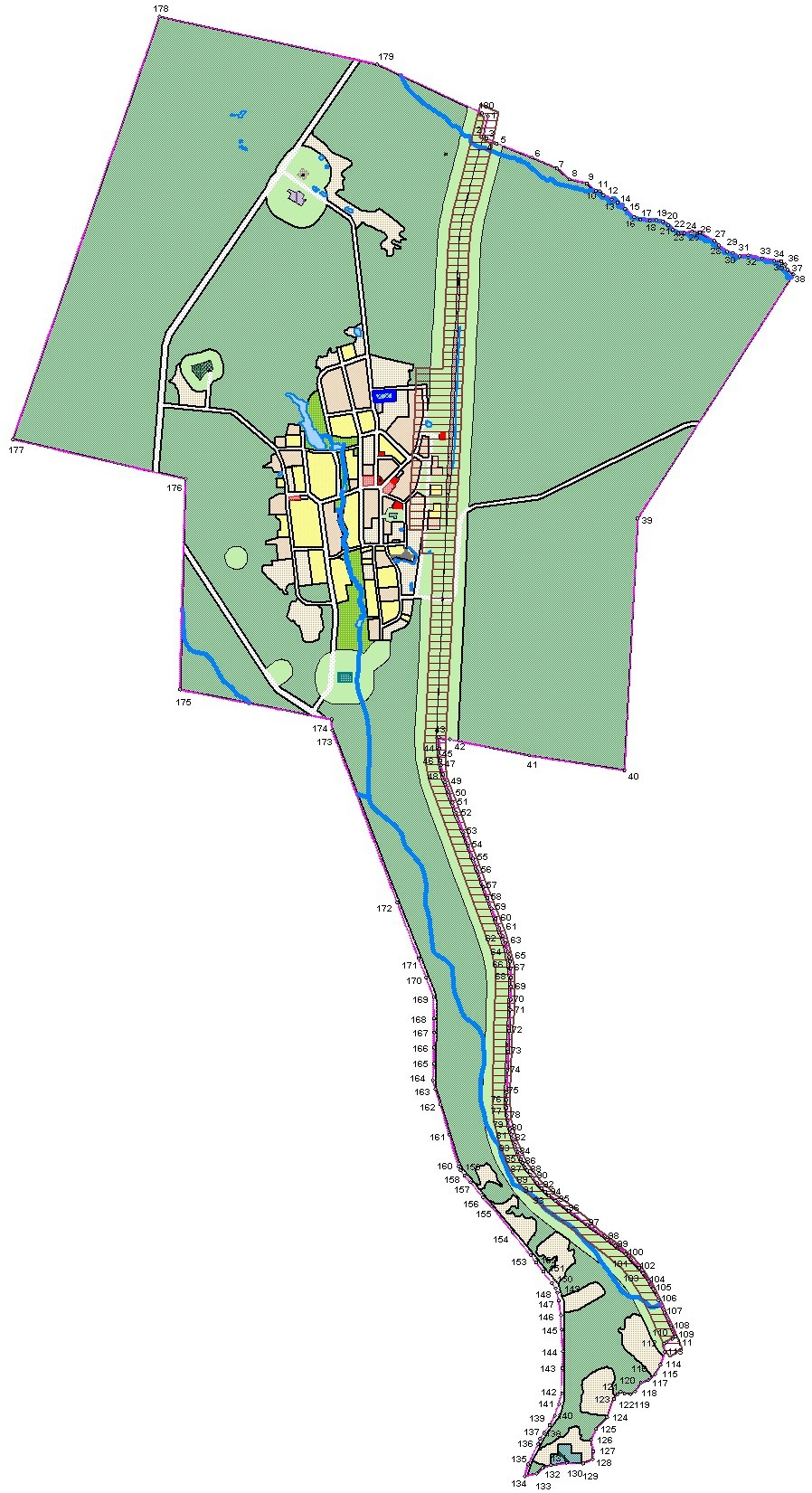 Координаты поворотных точек границы поселка ХабарчихаТаблица 272.4.2. Проектный баланс территорииПроектный баланс территории п. Хабарчиха рассчитывается на прогнозируемое население к концу расчетного срока - 270 человек.Проектный баланс территорииТаблица 28* Территории общего пользования не установлены2.4.3. Жилая зонаПроектом предлагается упорядочение сложившейся планировочной структуры. Развитие жилой зоны на расчетный срок не предполагается. Возможно перспективное формирование участков под новую индивидуальную жилую застройку на имеющихся свободных территориях.Перспективные, резервные территории для развития жилой зоны за расчетным сроком генерального плана предложены в восточном направлении от существующей застройки поселка.2.4.4. Общественно-деловая зонаРасчет потребности в учреждениях обслуживания выполнен с учетом рекомендаций СП 42.13330.2011 (Градостроительство. Планировка и застройка городских и сельских поселений) и Нормативов градостроительного проектирования Свердловской области (НГПСО 1-2009.66) и представлен в таблице 29. В проекте предложен к размещению социально-гарантированный минимум учреждений обслуживания, кроме этого может быть размещен ряд коммерческих учреждений обслуживания, диктуемых потребностью населения и рынка. Расчет произведен на проектное население п. Хабарчиха на первую очередь – 300 человек, на расчетный срок – 270 человек.Потребность в школах и детских дошкольных учреждениях определена на основе существующей демографической структуры населения и рекомендаций НГПСО 1-2009.66.Норматив по детским дошкольным учреждениям в настоящее время составляет 50 мест на 1 тыс. чел. Общая потребность в ДДУ на первую очередь и расчетный срок – 15 мест (+5 мест). На 01.01.2012 г. количество мест в ДДУ п. Хабарчиха составляет - 10 мест. В течение проектного периода на I очередь предлагается расширение существующего здания ДДУ до 15 мест.Это обусловлено необходимостью в дополнительных местах для детей.На расчетный срок потребность в местах нет.Расчет потребности в школах произведен в соответствии с учетом 112 мест на 1 тыс. чел. На первую очередь планируется расширение существующего здания школы до 35 мест (обусловлено необходимостью в дополнительных местах для детей).В сфере профессионального образования, п. Хабарчиха обслуживается учреждениями, находящимися в п.г.т. Махнёво, г. Алапаевск и других.Использование детских домов-интернатов происходит в г. Алапаевск.Строительство учреждений культуры не предполагается.Поскольку существующую спортивную площадку ликвидируем, на первую очередь предлагается размещение двух новых спортивных объектов на пересечении Улицы 1-Улицы 3 общей площадью 358,5 кв.м, в том числе:- спортивный зал площадью 63,0 кв.м;- спортивная площадка площадью 295,5 кв.м.Размещение новых объектов здравоохранения не предполагается. Основное обслуживание объектами здравоохранения происходит в МУЗ «Махнёвская районная больница», в которой в конце 2011 года восстановили стационар терапевтического отделения на 20 койко-мест.На первую очередь предлагается строительство объекта торговли площадью 48,4 кв.м на пересечении ул. Первомайская-Октябрьская.Строительство объектов общественного питания в населенном пункте не предполагается.На территории населенного пункта интернаты для престарелых и инвалидов отсутствуют. Обслуживание происходит в г. Алапаевск.На первую очередь и расчетный срок размещение кредитно-финансовых учреждений не планируется. На первую очередь предлагается разместить один объект бытового обслуживания на одно рабочее место на пересечении ул. Первомайская-Октябрьская (рядом с проектным магазином). В населенном пункте в настоящее время имеется 1 пожарное депо с одним автомобилем. В соответствии с рекомендациями Технического регламента о требованиях пожарной безопасности (ФЗ РФ от 22 июля . № 123-ФЗ) дислокация подразделений пожарной охраны на территориях поселений определяется исходя из условия, что время прибытия первого подразделения к месту вызова в сельских поселениях не должно превышать 20 минут. На проект данное требование выполняется. Расчет потребности кладбищ произведен в соответствии с учетом 0,24 га на 1000 человек. На территории п. Хабарчиха существует 1 кладбище площадью 1,5 га. Обеспеченность по населенному пункту составляет 100%.Расчет потребности в учреждениях обслуживания социально-гарантированного минимума на расчетный срокТаблица 29В проекте даны учреждения обслуживания социально-гарантированного минимума. В условиях рыночных отношений возможно размещение дополнительных объектов обслуживания в зависимости от спроса населения и привлечения инвестиций.2.4.5. Производственная и коммунально-складская зонаПроизводственная зона поселка формируется проектом на основе сохранения существующего предприятия – пилорамы, расположенной в северо-западной части поселка.Коммунальная зона представлена территорией, на которой расположена пожарная часть.2.4.6. Зона транспортной инфраструктурыПредполагаемое проектом развитие зоны транспортной инфраструктуры обусловлено развитием улично-дорожной сети поселка, в частности за счет строительства улиц и дорог с твердым покрытием (с 11,43 км до 13,61 км). Проектом генерального плана предлагается создание целостной и открытой функционально-планировочной структуры поселка. Решение этой задачи во многом будет  обусловлено формированием развитой и дифференцированной улично-дорожной сети.Генеральным планом Махневского муниципального образования предусмотрено строительство автомобильной дороги регионального значения Махнево – Восточный. Проектируемая автодорога частично пройдет по незастроенной территории поселка Хабарчиха и благоприятно повлияет на доступность территории.Улично-дорожная сетьПроектная классификация улично-дорожной сети основана на исторически сложившейся структуре поселковых улиц и дорог. Проектом предложено сохранение, расширение и спрямление основных направлений.Для главных улиц поселка – Улица 1, Октябрьская (частично), Заречная (частично) – для обеспечения дальнейшего полноценного развития объектов инженерной инфраструктуры – предусмотрено максимальное расширение коридоров в красных линиях. Проектируемые красные линии прокладываются вплотную к существующей линии застройки. На отдельных участках предложено уточнение границ либо изъятие (выкуп) частей земельных участков для расширения улиц.Вновь устраиваемые участки улиц предусмотрены в проектируемых районах индивидуальной жилой застройки в различных частях территории поселка. Общая протяженность проектируемых улиц: 2,18 км.Общественный транспортПроектом предлагается сохранение действующей системы общественного транспорта, состоящей из междугородних автобусных маршрутов. В организации дополнительного внутреннего общественного транспорта необходимость отсутствует.Сооружения и устройства для хранения транспортных средствХранение личного автотранспорта жителями индивидуальной застройки осуществляется на приусадебных участках. В сооружении автостоянок и паркингов для постоянного хранения транспортных средств необходимость отсутствует.Существующие и планируемые параметры транспортной инфраструктуры поселка приведены в таблице 30.Основные параметры транспортной инфраструктуры поселка ХабарчихаТаблица 302.4.7. Зона инженерной инфраструктурыВ настоящем проекте произведён анализ состояния существующих инженерных сетей и сооружений, произведены расчёты на полный объём жилищного строительства, а также учреждений и предприятий обслуживания. Проектом предусмотрена перекладка существующих и даны предложения по проектированию новых инженерных сетей и сооружений для обеспечения проектируемой застройки. Нормативные показатели для расчета потребляемых объемов на 1 очередь строительства (2020г.) и расчетный срок (2035г.) приняты согласно документации «Нормативы градостроительного проектирования Свердловской области» НГПСО 1-2009.66, утверждены постановлением Правительства Свердловской области от 15.03.2010г. №380-ПП.Данные по нселению и жилому фонду п. Хабарчиха для расчета нагрузок на инженерные коммуникации населенного пункта приведены в таблице 31.Сводная таблица исходных данных для расчета нагрузок п. Хабарчихана I очередь и расчетный срокТаблица 31Все расчеты выполнены по современному состоянию п. Хабарчиха, так как население согласно экономическим расчетам настоящего проекта убывает.ВодоснабжениеПроектное водопотребление определено – 100,86 м3/сутки: из них 73,01 м3/сут для водоснабжения жилой застройки, 16,90 м3/сут для полива, 10,95 м3/сут для водоснабжения объектов соцкульбыта поселка.Строительство централизованной системы водоснабжения с вводом сети в дом проектом предусмотрено на расчетный срок проектирования.Результаты расчета нормативного водопотребления потребителей централизованного водоснабжения сведены в таблицы 32 и 33.Объем водопотребления п. Хабарчиха на 1 очередьТаблица 32Объем водопотребления п. Хабарчиха на расчетный срокТаблица 33Согласно гидрогеологическому заключению № 19318 (ОАО «Уральская гидрогеологическая экспедиция») п. Хабарчиха скважинный каптаж подземных вод п. Хабарчиха принципиально возможен. Рекомендуется выполнить предварительное обследование сохранившихся водозаборных скважин с ревизией их состояния, оценкой возможности организации зоны санитарной охраны и при положительном результате с выполнением пробных откачек и гидрохимическим опробованием для оценки соответствия качества воды современным санитарно-гигиеническим требованиям. Конкретная точка заложения новой водозаборной скважины, отвечающей своему назначению по дебиту и качеству отбираемой воды, требует поискового обоснования с поинтервальным опробованием вскрываемого разреза. Оптимальными условиями для получения положительного результата обладает площадь западнее п. Хабарчиха.На основании гидрогеологического заключения проектом предлагается запитать новую систему водоснабжения от перспективного источника, учитывая рекомендации заключения. Следует учесть, что для возможности использования воды в хозяйственно-питьевых целях, согласно СанПиН 2.4.1110-02 «Зоны санитарной охраны источников водоснабжения и водопроводов питьевого значения», необходимо предусмотреть создание вокруг водозаборных скважин зоны санитарной охраны (ЗСО) в составе 3 поясов. I пояс ЗСО (пояс строгого режима) в условиях недостаточно защищенного водоносного комплекса должен иметь радиус 50 м вокруг скважины. В его пределах запрещено размещение каких-либо сооружений, не имеющих непосредственного отношения к эксплуатации водозабора. Размер II пояса, предназначенного для защиты водозабора от микробного загрязнения, рассчитывается после бурения скважин, исходя из времени вертикальной фильтрации потенциально загрязненных подземных вод до водоносного горизонта и выживаемости микроорганизмов. III пояс ЗСО устанавливается в пределах водосборной площади участка.Для возможности использования источников для хозяйственно-питьевого водоснабжения поселка проектом предусмотрена установка станций водоподготовки на каждом из них, откуда после очистки воду планируется подавать по системе водопроводов в застройку поселка.Существующую скважину №1 , в зоне санитарной охраны которой находится застройка, предлагается к закрытию.Согласно утвержденным «Нормативам градостроительного проектирования Свердловской области» (утверждены  постановлением Правительства Свердловской области от 15.03.2010 г. № 380-ПП) настоящим проектом предусматривается оборудование всей застройки п. Хабарчиха централизованным водоснабжением с вводом в дом на 1 очередь строительства (2020г.).Настоящим проектом предусмотрена централизованная система водоснабжения. Предложенная схема предполагает подключение перспективных трубопроводов к существующей водопроводной сети с закольцовкой для обеспечения бесперебойной работы системы, пожарной безопасности и для поддержания необходимого давления в сети. В местах, где закольцовку произвести невозможно предложена прокладка тупиковых трубопроводов, длина таких водопроводов составляет не более 200 м. Так как существующие сети и оборудование имеют высокий физический износ во избежание потерь воды в сети необходимо провести ремонт водопроводной сети с заменой оборудования.Система водоснабжения принята объединенная противопожарная хозяйственно-питьевая. В селе необходимо предусмотреть установку пожарных гидрантов на расстоянии 150 м друг от друга. Предусмотрена прокладка водопроводов d=90 мм. Прокладку трубопроводов производить в границах красных линий улиц. Трубы предложены полиэтиленовые. Диаметры труб так же уточняются на следующих стадиях проектирования.Расход воды на пожаротушение предусмотрен из системы водоснабжения и принят в соответствии с Федеральным законом от 22.07.2008 г. № 123-ФЗ «Технический регламент о требованиях пожарной безопасности». Объем неприкосновенного запаса воды включает расход воды на наружное и внутреннее пожаротушение во время пожаров и расход воды на хозяйственно-питьевые и производственные нужды из расчета 3max часовых расходов, при этом учтен объем воды для регулирования неравномерности. Необходимый объем должен храниться в резервуарах, общий объем которых составит 240 м3. Установка резервуаров с водой предусмотрена непосредственно рядом с источником.Для 100% обеспечения потребителей централизованной системой водоснабжения предусмотрены следующие мероприятия:На расчетный срок:разведочные работы по поиску дополнительных источников хозяйственно-питьевых источников водоснабжения поселка;установка станций водоподготовки на сети сохраняемых скважин;установка резервуаров с неприкосновенным запасом воды (объем резервуаров 240 м3);прокладка перспективных трубопроводов в существующей застройке с подключением существующих объектов (жилые дома, объекты соцкультбыта, промплощадки) к централизованной сети;прокладка проектной водопроводной сети для обеспечения проектируемой индивидуальной жилой застройки. Проектируемую водопроводную сеть подключить к существующей.В связи с неудовлетворительным состоянием существующих сетей водоснабжения поселка для снижения потерь в сети проектом предусмотрены следующие мероприятия на 1 очередь строительства:полная замена трубопроводов, исчерпавших свой ресурс, с прокладкой в прежних или новых траншеях в границах красных линий;реконструкция существующих смотровых колодцев;реконструкция водовода от скважины;замена существующих разводок к жилым домам.ВодоотведениеОбъем бытовых стоков определен – 69,97 м3/сутки.Система централизованного отвода бытовых стоков от застройки поселка предусмотрена на расчетный срок.Результаты расчета нормативного объема бытовых стоков по расчетным районам сведены в таблицы 34 и 35.Объем хозяйственно-бытовых стоков от застройки п. Хабарчиха на I очередьТаблица 34Объем хозяйственно-бытовых стоков от застройки п. Хабарчиха на расчетный срокТаблица 35Проектом предлагается строительство новых очистных сооружений в южной части населенного пункта производительностью 70 м3/сут со сбросом очищенных вод в р. Хабарчиха.Предлагаемая проектом система канализования бытовых стоков поселка – напорно-самотечная. Схема хозяйственно-бытовой канализации решалась в существующих условиях местности, на основании естественного рельефа. Для обеспечения существующей и проектной застройки на расчетный срок централизованной системой отвода бытовых стоков на 100% необходимо проведение следующих мероприятий:На 1 очередь реализации генерального плана:ликвидация существующих выгребных ям и надворных уборных.На расчетный срок:строительство очистных сооружений (70 м3/сут);прокладка хозяйственно-бытовых коллекторов от существующей и застройки 1 очереди строительства;подключение застройки, не оборудованной системой централизованного отвода бытовых стоков;прокладка системы самотечных и напорных коллекторов для отвода бытовых стоков от застройки, предусмотренной настоящим проектом на расчетный срок  с ее подключением к сети.Трассировку проектируемых и перекладываемых трубопроводов производить в границах проектируемых красных линий. Размещение смотровых и перепадных колодцев, уточнение уклонов коллекторов, а так же диаметров трубопроводов производятся на рабочих стадиях проектирования. ТеплоснабжениеОбщее теплопотребление поселка определено (2035г.) – 2,12 Гкал/час.Расчеты включают в себя расход тепла на отопление жилых зданий и объектов социального и коммунально-бытового назначения, расход тепла на вентиляцию и горячее водоснабжение жилых домов и объектов социального и коммунально-бытового назначения. Результаты расчетов сведены в таблицу 36.Расчет объемов теплопотребления п. Хабарчихана I очередь и расчетный срокТаблица 36Проектом предлагается сохранение сложившихся систем отопления. Централизованная система теплоснабжения предложена для отопления многоэтажной жилой застройки и объектов соцкультбыта как существующих, так и проектируемых. Для индивидуальной застройки и объектов соцкультбыта, удаленных от источников централизованного теплоснабжения, предлагается отопление от индивидуальных газовых источников теплоснабжения. Перевод существующих теплоснабжающих установок на газ необходимо проводить в соответствии с графиком газоснабжения застройки. Для проектной индивидуальной застройки  запланировано оборудование газовыми установками сразу по окончании строительства объектов.Для снижения потерь в сети теплоснабжения предусмотрено проведение мероприятий по энергосбережению для существующей и проектируемой сети теплоснабжения:теплоизоляция трубопроводов;установка автономных котельных с диспетчеризацией показаний о работе оборудования;установка автоматических терморегуляторов.ГазоснабжениеПроектное газопотребление поселка определено на расчётный срок (2035 г.) – 454,38 м3/час.Расчет газопотребления произведен из условия 100% газификации застройки поселка. При расчете объемов газопотребления объектов поселка учитывались расходы газа на коммунально-бытовые нужды и расходы газа на отопление.Результаты расчетов сведены в таблицу 37.Расчет газопотребления п. Хабарчиха на I очередь и расчетный срокТаблица 37Проектом предлагается 100% газификация поселка с подключением к существующей сети газоснабжения высокого давления п.г.т. Махнево. Для существующей и новой проектируемой жилой застройки предусматривается оборудование газовыми плитами, водонагревателями, а так же отопительными установками, работающими на газе. Газификация жилой застройки предполагается с сопутствующей заменой отопительного оборудования работающего на твердом топливе, на газовые источники.Для обеспечения существующей и проектной застройки на расчетный срок централизованной системой газоснабжения необходимо проведение следующих мероприятий:На расчетный срок:строительство газопровода высокого давления 1,2 МПа от п.г.т. Махнево до п. Хабарчиха;строительство газораспределительных пунктов;перевод отопительного оборудования работающего на твердом топливе на газ.Трассировка газопроводов предусмотрена в пределах красных линий, размещение газорегуляторных пунктов выполнялось  вблизи центра нагрузок от застройки.Трассировка газопроводов высокого и низкого давления, их диаметры, а также размещение и количество шкафных газораспределительных пунктов уточняются на стадиях рабочего проектирования.ЭлектроснабжениеПроектное электропотребление поселка определено: на расчётный срок (2035 г.) – 0,18 МВт.Нормы расчетных электрических нагрузок приняты с учетом зданий и помещений общественного назначения (в электрических нагрузках учтены нагрузки общественных зданий микрорайонного значения, а также объектов транспортного обслуживания).На стадии проектирования генерального плана схема электроснабжения решается до распределительных подстанций (РП) с условным размещением трансформаторных пунктов (ТП).Для электрификации застройки поселка с учетом перспективного населения проектом предложены следующие мероприятия:На 1 очередь строительства:подключение проектной жилой застройки и объектов культурно-бытового назначения, определенных на 1 очередь реализации генерального плана, к существующей сети электроснабжения низкого напряжения 0,4 кВ.На расчетный срок:подключение проектной застройки, строительство которой запланировано на расчетный срок, к существующей сети электроснабжения низкого напряжения 0,4 кВ.Для подключения к существующей сети электроснабжения необходимо получение технических условий у эксплуатирующих организаций.Размещение и количество трансформаторных пунктов, трассировка кабельных линий уточняются на рабочих этапах проектирования.СвязьВ соответствии с Пособием по проектированию городских (местных) телефонных сетей проводного вещания городских и сельских поселений (к СП 42.13330.2011) телефонизация в населенных пунктах для жилого фонда должна быть 100%. Так как изменение численности населения на 1 очередь строительства (2020 г.) и расчетный срок (2035 г.) не предполагается, нормативное количество телефонных номеров и радиоточек на расчетный срок не изменится.Общее количество телефонных номеров – 140.Проектом предлагается на расчетный срок расширение автоматической телефонной станции для обеспечения 100% телефонизации поселка. При расширении существующей АТС следует учесть, что, в связи с интенсивным развитием в селе сети сотовой связи, потребность населения в стационарной связи имеет тенденцию к снижению.2.4.8. Зона рекреационного назначенияПредставлена озеленением общего пользования, древесно-кустарниковой растительностью, водными объектами.2.4.9. Зона сельскохозяйственного использованияЗона состоит из территорий сельскохозяйственного использования.2.4.10. Зона специального назначенияВ зону специального назначения попадает сохраняемое проектом существующее поселковое кладбище (СЗЗ – 50 м), расположенное в западной части поселка, и территория мусороперегрузочной станции в северной части поселка (СЗЗ – 100 м).Также проектом выделено санитарно-защитное озеленение.2.4.11. Зона общего пользования (проектом не установлена)Данные территории заняты площадями, улицами, проездами, дорогами. Расположены равномерно по всему поселку.Инженерная подготовка и благоустройство территорииИнженерное освоение и благоустройство территорий это важная архитектурная и градостроительная проблема. Любая местность характеризуется определенными условиями рельефа, уровнем стояния грунтовых вод, опасностью затопления паводковыми водами и др. Сделать территорию более пригодной для строительства и эксплуатации можно поcредством инженерной подготовки.На территориях планируемого развития объектов капитального строительства настоящим проектом предлагается проведение комплекса мероприятий по инженерной подготовке, для обеспечения нормальных условий строительства и жизни населения:1. Поверхностный водоотвод;2. Благоустройство береговых полос рек и водохранилища.2.5.1. Поверхностный водоотвод. Дождевая канализацияРельеф местности имеет выраженные формы, прослеживаются тальвеги и водоразделы, повышенные и пониженные участки характеризуются уклонами с большими перепадами высот (максимальная отметка поверхности – 135 м, минимальная – 95 м). Рельеф поселка достаточно активный в южной части и в северо-восточной. Остальные территории имеют спокойный рельеф. В настоящее время на территории населенного пункта система водоотведения поверхностных стоков отсутствует. Поверхностные стоки попадают в реку Борисовка.На рассматриваемой территории имеется множество водоразделов и тальвегов, которые образуют 11 собирающих бассейнов требующих очистки. Характеристики собирающих бассейнов сведены в таблицу 38 (рисунок 3):Бассейны стоков п. ХабарчихаТаблица 38Бассейны стоков п. ХабарчихаРисунок 3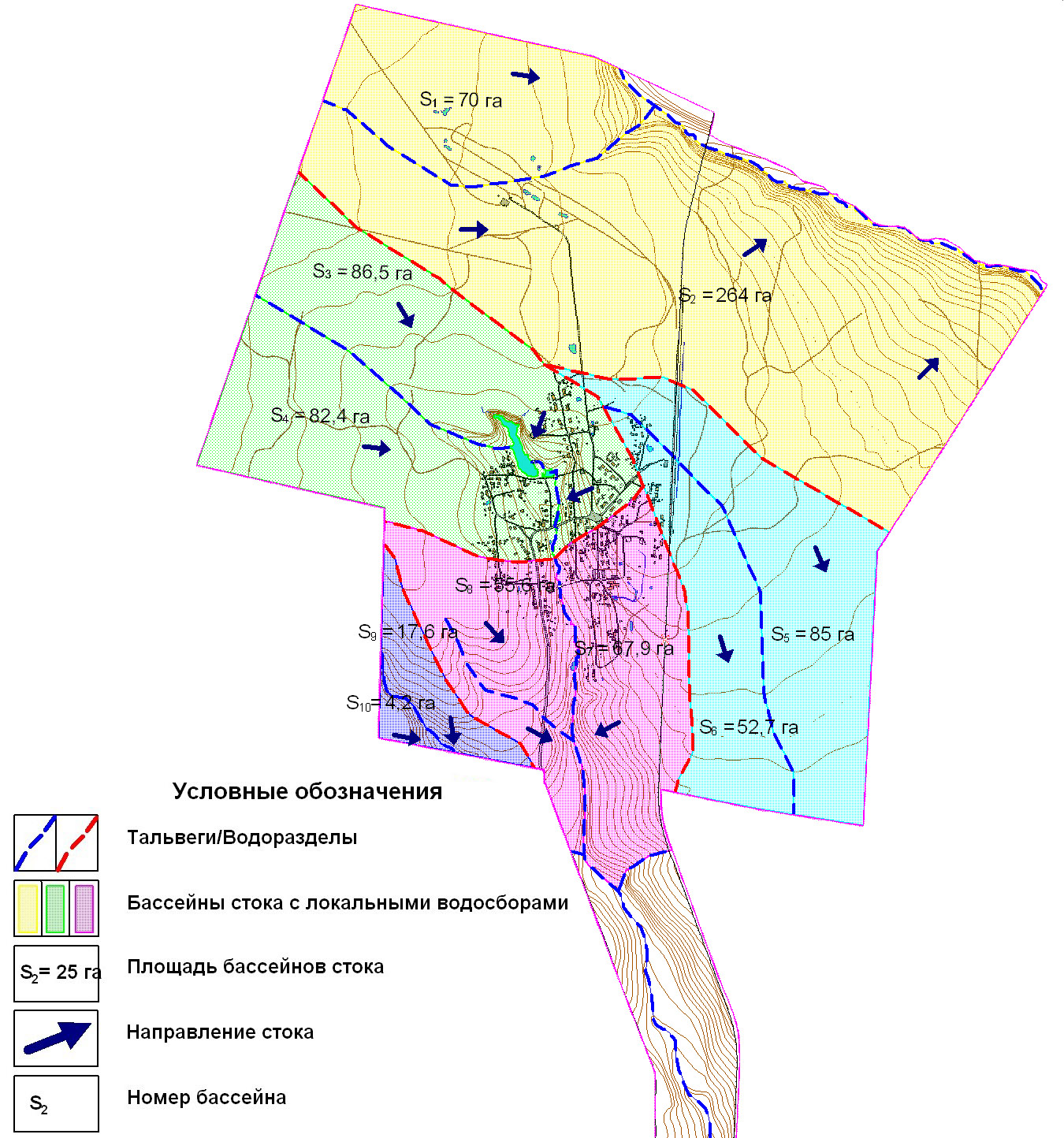 На рассматриваемой территории выделено 4 водораздела и 7 тальвегов, которые образуют 10 бассейнов стока:1 бассейн (S1=70 га) – включает в себя северную часть поселка, в том числе территорию свалки, санитарно-защитное озеленение, и древесно-кустарниковую растительность. Сток осуществляется в реку Борисовка. 2 бассейн (S2=264 га)  – включает в себя северную часть территории, в том числе производственную площадку, территорию свалки, санитарно-защитное озеленение, территорию объектов транспортной инфраструктуры (ж/д пути), древесно-кустарниковую растительность, территорию сельскохозяйственного назначения. Сток осуществляется в реку Борисовка. 3 бассейн (S3=86,5 га) – включает в себя участок в западном направлении поселка, в том числе территорию кладбища, санитарно-защитное озеленение, древесно-кустарниковую растительность. Сток осуществляется в озеро.4 бассейн (S4=82,4 га) – включает в себя участок в центральной части поселка, в том числе индивидуальную и блокированную жилую застройку, территорию объектов общественного назначения, озеленение общего пользования, древесно-кустарниковую растительность, а также захватывает территорию, предлагаемую для жилой застройки на перспективу. Сток осуществляется в озеро и ручей.5 бассейн (S5=85 га) – включает в себя юго-восточную часть застроенной территории, в том числе блокированную жилую застройку, территорию объектов общественного назначения, санитарно-защитное озеленение, древесно-кустарниковую растительность, а также захватывает территорию, предлагаемую для жилой застройки на перспективу. Сток осуществляется за пределы населенного пункта. 6 бассейн (S6=52,7 га) – включает в себя юго-восточную часть застроенной территории, в том числе индивидуальную и блокированную жилую застройку, территорию объектов общественного назначения, санитарно-защитное озеленение, древесно-кустарниковую растительность, а также захватывает территорию, предлагаемую для жилой застройки на перспективу. Сток осуществляется за пределы населенного пункта. 7 бассейн (S7=67,9 га) – включает в себя южную часть застроенной территории, в том числе индивидуальную и блокированную жилую застройку, территорию объектов общественного назначения, территорию школы и детского сада, территорию объектов инженерной инфраструктуры, территорию коммунально-складского объекта, санитарно-защитное озеленение, древесно-кустарниковую растительность, озеленения общего пользования, а также захватывает территорию, предлагаемую для жилой застройки на перспективу. Сток осуществляется в реку. 8 бассейн (S8=33,8 га) – включает в себя южную часть застроенной территории, в том числе индивидуальную и блокированную жилую застройку, территорию объектов спорта, территорию сельхозиспользования, древесно-кустарниковую растительность, озеленения общего пользования, а также захватывает территорию, предлагаемую для жилой застройки на перспективу. Сток осуществляется в реку. 9 бассейн (S9=17,6 га) – включает в себя юго-западную  часть поселка с древесно-кустарниковой растительность. Сток осуществляется в реку. 10 бассейн (S10=4,2 га) – включает в себя юго-западную  часть поселка с древесно-кустарниковой растительность. Сток осуществляется в реку. Так как ни один из имеющихся бассейнов стока не включает в себя застроенную жилую территорию, площадью более 20 га, то можно сделать вывод о нецелесообразности проектирования закрытой ливневой канализации на данной стадии градостроительного проектирования.Поверхностный сток организуется самотеком по улицам, в пониженные участки территории, на рельеф по средствам лотков проезжей части без организации системы закрытой ливневой канализации. В соответствии с пунктом 287 главы 52 НГПСО 1-2009.66 «Сброс поверхностного стока без очистки допускается в ближайший водоток с локальных водосборов территорий рабочих поселков, поселков городского типа, сельских населенных пунктов и районов малоэтажного жилищного строительства городов с площади, не превышающей 20 га, и не имеющей источников загрязнения». Более подробно мероприятия по инженерной подготовке территории разрабатываются при наличии подробной исходной документации, на следующей стадии градостроительного проектирования. Инженерное благоустройство территории. В соответствии с природными условиями и принятыми планировочными решениями генерального плана предусмотрено благоустройство береговых полос рек и прудов в границах поселка, а также рекультивация нарушенных территорий.Благоустройство береговых полосМероприятия по благоустройству включают в себя:-	организация зоны рекреации;-	устройство пешеходных дорожек вдоль береговой линии;благоустройство и озеленение берегов.III. ОЦЕНКА ВОЗМОЖНОГО ВЛИЯНИЯ ПЛАНИРУЕМЫХ ДЛЯ РАЗМЕЩЕНИЯ ОБЪЕКТОВ МЕСТНОГО ЗНАЧЕНИЯ НА КОМПЛЕКСНОЕ РАЗВИТИЕ ТЕРРИТОРИИ ПОСЕЛКА ХАБАРЧИХА3.1. Оценка возможного влияния планируемых для размещения объектов местного значения на социально-экономическое развитие территорииНиже приведен перечень объектов социального обслуживания населения, планируемых к размещению на территории поселка, необходимых для достижения нормируемой обеспеченности и доступности, что позволит сократить отток социально-активного населения и достичь устойчивости демографических показателей .Территории, планируемые к освоению для жилищного строительства, развития производственной деятельности и рекреации необходимы для обеспечения устойчивого развития посёлка.Объекты социального обслуживания- расширение действующего детского дошкольного учреждения до 15 мест;- расширение действующей общеобразовательной школы до 35 мест;- размещение магазина площадью 48,4 кв.м- размещение объекта бытового обслуживания на 1 рабочее место.В проекте даны учреждения обслуживания социально-гарантированного минимума. В условиях рыночных отношений возможно размещение дополнительных объектов обслуживания в зависимости от спроса населения и привлечения инвестиций.3.2. Оценка возможного влияния планируемых для размещения объектов местного значения экологическое состояние территории3.2.1. Защита атмосферного воздухаНа проектируемой территории расположен ряд объектов, для которых, в соответствии действующим законодательством, необходимо установление санитарно-защитных зон. Таким образом, для всех предприятий, оказывающих негативное влияние на состояние атмосферного воздуха, установлены ориентировочные санитарно-защитные зоны – таблица 39.  (СанПиН 2.2.1/2.1.1.1200-03 «Санитарно-защитные зоны и санитарная классификация предприятий, сооружений и иных объектов»). Немаловажным является соблюдение режима использования санитарно-защитных зон. Размер СЗЗ устанавливается с учетом уменьшения воздействия загрязнителей на атмосферный воздух в жилых зонах и других нормируемых средах до значений, установленных гигиеническими нормативами. При этом максимальный эффект может быть достигнут при выполнении ряда мероприятий по организации СЗЗ, в частности, озеленения. Отступление от нормативных размеров СЗЗ в сторону уменьшения допускается при выполнении необходимых обоснований и при условии разработки соответствующей проектной документации.Источники вредного воздействияТаблица 39Проектом генерального плана с целью охраны атмосферного воздуха и снижения уровня акустической нагрузки на жилые территории п. Хабарчиха, с учетом существующего уровня загрязнения атмосферного воздуха, предлагается комплекс нижеследующий мероприятий:- Организация ориентировочных санитарно-защитных зон предприятий и объектов, согласно СанПиН 2.2.1/2.1.1.1200-03, и соблюдение регламента использования санитарно-защитных зон;- Благоустройство и озеленение санитарно-защитных зон;- Инвентаризация выбросов загрязняющих веществ на промышленных предприятиях и разработка проекта нормативов предельно-допустимых выбросов (том ПДВ);- Проведение исследований атмосферного воздуха на территориях предприятий;- контроль выбросов от автомобильного транспорта, перевод на использование в качестве моторного топлива сжатого природного газа и неэтилированного бензина, соответствующее переоборудование автотранспортных средств, применение стандарта двигателей Евро-4;- обязательное проведение экологического обоснования и экологической экспертизы при размещении объектов, включающих источники выбросов.3.2.2. Охрана водных ресурсовПоверхностные водыДля водных объектов населенного пункта необходимо утвердить водоохранные зоны, а также ликвидировать свалку твердых бытовых отходов.Подземные водыСуществующая эксплуатационная скважина, используемая для централизованного водоснабжения поселка, находится в рабочем состоянии и способна осуществлять водоснабжение застройки на перспективу, но ее дебита не достаточно. Проектом предлагается проведение разведочных работ по поиску дополнительного подземного источника.Следует учесть, что для возможности использования воды в хозяйственно-питьевых целях, согласно СанПиН 2.4.1110-02 «Зоны санитарной охраны источников водоснабжения и водопроводов питьевого значения», необходимо предусмотреть создание вокруг водозаборных скважин зоны санитарной охраны (ЗСО) в составе 3 поясов. I пояс ЗСО (пояс строгого режима) в условиях недостаточно защищенного водоносного комплекса должен иметь радиус не менее 30 м вокруг скважины. В его пределах запрещено размещение каких-либо сооружений, не имеющих непосредственного отношения к эксплуатации водозабора. Размер II пояса, предназначенного для защиты водозабора от микробного загрязнения, рассчитывается после бурения скважин, исходя из времени вертикальной фильтрации потенциально загрязненных подземных вод до водоносного горизонта и выживаемости микроорганизмов. III пояс ЗСО устанавливается в пределах водосборной площади участка.3.2.3. Мероприятия по охране почвенного покрова и обращение с отходамиОгромный вред почвам наносят свалки и скотомогильники, не оборудованные в соответствии с санитарными и ветеринарными нормами. Основные проблемы, связанные с влиянием их на почву: вымывание веществ и загрязнение почв и грунтовых вод, биологическое загрязнение, образование биогаза и загрязнение грунта. Как следствие этих процессов, происходит гибель организмов гумусообразователей, что в свою очередь приводит к снижению плодородия почв, кроме того происходит замедление роста и даже гибель большинства растений, растущих вблизи свалок.Проектом генерального плана предлагается:- полная рекультивация свалки твердых бытовых отходов;- устройство мусороперегрузочной станции на месте свалки твердых бытовых отходов. Размещение мусороперегрузочной станции в соответствии с СанПиН 2.2.1/2.1.1.1200-03 «Санитарно-защитные зоны и санитарная классификация предприятий, сооружений и иных объектов».Для оздоровления окружающей среды п. Хабарчиха необходимо:- создание систем раздельного сбора отходов, обеспечивающих снижение количества отходов, требующих захоронения – расчетный срок;- создание площадок компостирования органических отходов природного происхождения в местах их образования, что позволит снизить затраты на транспортировку отходов, подлежащих захоронению – первая очередь.Жидкие бытовые отходыДля обеспечения минимального уровня комфорта проживания в жилых зонах и повышения уровня благоустройства в общественных зданиях настоящим проектом предусматривается обеспечение всех жителей населенного пункта централизованным водоотведением.Проектом предлагается строительство новых очистных сооружений в южной части населенного пункта со сбросом очищенных вод в р. Хабарчиха.Качество воды, прошедшей очистку, должно соответствовать показателям, необходимым для соблюдения СанПиН 2.1.5.980-00 «Гигиенические требования к охране поверхностных вод» и ГН 2.1.5.1315-03 «Предельно-допустимые концентрации (ПДК) химических веществ в воде водных объектов хозяйственно-питьевого и культурно-бытового пользования». Санитарная очисткаРасчет накопление твердых бытовых отходов сведен в таблицу 40.По НГПСО1-2009.66, расчет твердых бытовых отходов от жилых домов производится по количеству жителей, от детских учреждений – по количеству мест; от спортивных сооружений – по общей площади; от клубов, кинотеатров – по количеству мест; от предприятий розничной торговли – по торговой площади; от объектов общественного питания – по количеству мест. Расчет накопления твердых бытовых отходов (проектное предложение)Таблица 403.2.4 Электромагнитное излучениеЛинии электропередач ВЛ 10 кВ проходят по территории населенного пункта в нарушение требований «Правил установления охранных зон объектов электросетевого хозяйства и особых условий использования земельных участков, расположенных в границах таких зон» № 160 от 24 февраля 2009г.Проектом предлагается перекладка в кабель всех воздушных линий электропередач проходящих пожилой застройки.3.2.5 Шумовое загрязнениеРазработка и реализация на последующих стадиях проектирования мероприятий по снижению акустической нагрузки на жилую застройку, попадающую в границы зон с максимальными уровнями шумового загрязнения (с превышением санитарных норм), включая следующие направления:- инженерно-технические мероприятия, конструктивные изменения шумозащиты зданий, создание экранов и полос зеленых насаждений.- использование шумозащитных мероприятий от открытых источников акустического воздействия на окружающую среду (автотранспорта, электроподстанций, железной дороги).IV. УТВЕРЖДЕННЫЕ ДОКУМЕНТАМИ ТЕРРИТОРИАЛЬНОГО ПЛАНИРОВАНИЯ РОССИЙСКОЙ ФЕДЕРАЦИИ, ДОКУМЕНТАМИ ТЕРРИТОРИАЛЬНОГО ПЛАНИРОВАНИЯ СУБЪЕКТА РОССИЙСКОЙ ФЕДЕРАЦИИ,  ДОКУМЕНТАМИ ТЕРРИТОРИАЛЬНОГО ПЛАНИРОВАНИЯ МУНИЦИПАЛЬНОГО ОБРАЗОВАНИЯ  ПЛАНИРУЕМЫЕ ДЛЯ РАЗМЕЩЕНИЯ НА ТЕРРИТОРИИ ПОСЕЛКА ХАБАРЧИХА ОБЪЕКТОВ ФЕДЕРАЛЬНОГО ЗНАЧЕНИЯ, ОБЪЕКТОВ РЕГИОНАЛЬНОГО ЗНАЧЕНИЯ МУНИЦИПАЛЬНОГО ОБРАЗОВАНИЯУтверждённых документами территориального планирования Российской Федерации, документами территориального планирования Свердловской области к размещению на территории поселка Хабарчиха объектов капитального строительства федерального значения не имеется, к объектам регионального значения относится строительство автомобильной дороги регионального значения Махнево – Восточный.V. ПЕРЕЧЕНЬ И ХАРАКТЕРИСТИКА ОСНОВНЫХ ФАКТОРОВ РИСКА ВОЗНИКНОВЕНИЯ ЧРЕЗВЫЧАЙНЫХ СИТУАЦИЙ ПРИРОДНОГО И ТЕХНОГЕННОГО ХАРАКТЕРАЧрезвычайная ситуация (ЧС) – это обстановка на определённой части территории, сложившаяся в результате аварии, опасного природного явления, катастрофы, стихийного или иного бедствия, которые могут повлечь или повлекли за собой человеческие жертвы, ущерб здоровью людей и окружающей природной среде, значительные материальные потери и нарушение условий жизнедеятельности людей.Предупреждение чрезвычайных ситуаций – комплекс мероприятий, проводимых заблаговременно и направленных на максимально возможное уменьшение риска возникновения чрезвычайных ситуаций, а также на сохранение здоровья людей, снижение размеров ущерба окружающей среде и материальных потерь в случае их возникновения (Закон РФ «О защите населения и территорий от чрезвычайных ситуаций природного техногенного характера»).Чрезвычайные ситуации природного характера«Природная ЧС – обстановка на определенной территории или акватории, сложившаяся в результате возникновения источника природной ЧС, который может повлечь или повлек за собой человеческие жертвы, ущерб здоровью людей и (или) окружающей природной среде, значительные материальные потери и нарушение условий жизнедеятельности людей» (ГОСТ Р22.0.03-95 Безопасность в ЧС, п.3.1.1.).В соответствии с ГОСТ 22.0.06-97/ГОСТ Р 22.0.06-95 источником природной ЧС является опасное природное явление или процесс, причиной возникновения которого может быть: землетрясение, вулканическое извержение, оползень, обвал, сель, карст, просадка в лессовых грунтах, русловая эрозия, переработка берегов, цунами, лавина, наводнение, половодье, паводок (катастрофический), подтопление, затор, зажор, штормовой нагон воды, сильный ветер, смерч, пыльная буря, суховей, сильные осадки, засуха, заморозки, туман, гроза, природный пожар (ландшафтный, степной, лесной, в т.ч. хлебных массивов, торфяные).Паспортом безопасности территории Махнёвского муниципального образования рассмотрено 13 видов возможных факторов риска возникновения чрезвычайных ситуаций природного характера, в том числе:- землетрясения;- извержения вулканов;- оползни;- селевые потоки;- снежные лавины;- ураганы;- бури;- штормы;- град;- цунами;- наводнения;- подтопления;- пожары природные Из указанных видов возможных факторов риска возникновения чрезвычайных ситуаций природного характера на территории муниципального образования признана возможность возникновения:- подтоплений;- пожаров природных.Территория п. Хабарчиха подвержена угрозе лесных пожаров. Древесно-кустарниковая растительность поселка занимает 81% всей территории.В результате возникновения ураганов (метелей, сильных морозов, обильных снегопадов и дождей) прогнозируется возможность нарушения работы систем электро- и энергообеспечения, результатом чего станет нарушение условий нормальной жизнедеятельности населения. Основная причина – прокладки линий энергоснабжения воздушным способом и высокая степень износа сетей.Чрезвычайные ситуации техногенного характераВ соответствии с ГОСТ Р 22.0.05-94/ГОСТ Р 22.0.05-97  техногенная чрезвычайная ситуация (техногенная ЧС) - состояние, при котором в результате возникновения источника техногенной чрезвычайной ситуации на объекте, определенной территории или акватории нарушаются нормальные условия жизни и деятельности людей, возникает угроза их жизни и здоровью, наносится ущерб имуществу населения, народному хозяйству и окружающей природной среде.К техногенным ЧС относятся:- промышленные аварии и катастрофы в том числе аварии с выбросом (угрозой выбросов) и распространением облака аварийных химически опасных веществ, радиоактивных веществ, биологически опасных веществ; внезапное обрушение зданий и сооружений; аварии на коммунальных системах жизнеобеспечения, очистных сооружениях; гидродинамические аварии с прорывом плотин, образованием волны прорыва, катастрофических затоплений, прорывного паводка и смывом плодородных почв или образованием наносов на обширных территориях;- пожары и взрывы (в зданиях, на коммуникациях и технологическом оборудовании объектов, на различных видах транспорта, в шахтах и пр).- опасные происшествия на транспорте (транспортные аварии и катастрофы, аварии на магистральных трубопроводах);Паспортом безопасности территории Махнёвского муниципального образования рассмотрено 8 видов возможных факторов риска возникновения чрезвычайных ситуаций техногенного характера, в том числе:- чрезвычайные ситуации на химически опасных объектах;- чрезвычайные ситуации на радиационно-опасных объектах;- чрезвычайные ситуации на биологически опасных объектах;- чрезвычайные ситуации на пожаро-взрывоопасных объектах;- чрезвычайные ситуации на электро-энергетических системах и системах связи;- чрезвычайные ситуации на коммунальных системах жизнеобеспечения;- чрезвычайные ситуации на гидротехнических объектах;- чрезвычайные ситуации на транспорте.Из указанных видов возможных факторов риска возникновения чрезвычайных ситуаций техногенного характера на территории муниципального образования признана возможность возникновения:- чрезвычайные ситуации на пожаро-взрывоопасных объектах;В результате возникновения чрезвычайных ситуаций на пожаро-взрывоопасных объектах воздействию могут подвергнуться жители п.Хабарчиха.Потенциальную опасность представляют: железная дорога, котельные на твердом топливе.Биолого-социальные чрезвычайные ситуацииПаспортом безопасности территории Махнёвского муниципального образования рассмотрено 3 вида возможных факторов риска возникновения биолого-социальных чрезвычайных ситуаций, в том числе:-эпидемии;-эпизотии;-эпитофииИз указанных видов возможных факторов риска возникновения чрезвычайных ситуаций техногенного характера на территории муниципального образования признана возможность возникновения:-эпидемий;-эпитофий.В качестве возможных биолого-социальных ЧС на территории поселка выделяются следующие виды особо опасных болезней, определённые для Свердловской области:- геппатит Б;- дифтерия.Для сельскохозяйственных территорий Свердловской области с наличием лесов возможны инфекционные заболевания сельскохозяйственных и домашних животных, в том числе – бешенство.Данные о пожаротушении на территории поселка ХабарчихаПожары возможны как на объектах производственного и коммунально-складского назначения, так и на объектах жилого фонда и общественно-делового назначения.Пожаротушение на территории населенного пункта осуществляется силами пожарной охраны находящейся в п. Хабарчиха. Количество пожарных автомобилей – 1 единица, работающих человек – 4.Дислокация ближайших приемных эвакопунктов к п. ХабарчихаДислокация ближайших пунктов временного размещения к п. ХабарчихаДанные об опасных объектах на территории Махнёвского муниципального образования проанализированы на основании данных Паспорта безопасности территории Махнёвского муниципального образования от 2011 года.VI. ЭТАПЫ РЕАЛИЗАЦИИ ПРЕДЛОЖЕНИЙ ПО ТЕРРИТОРИАЛЬНОМУ ПЛАНИРОВАНИЮОбщие принципы организации первоочередного строительстваПроектом генерального плана предусматриваются две очереди его реализации:-первая очередь – 2020 год;-вторая очередь – 2035 год.- отдаленная перспектива - прогноз на 50 лет графически отображается в виде функциональных зон, резервируемых для перспективной (стратегической) территориальной организации населённого пункта.6.1. Мероприятия первой очередиРазмещение объектов социальной инфраструктуры- строительство спортивного зала площадью 63,0 кв.м. на пересечении Улицы 1-Улицы 3;- размещение спортивной площадки площадью 295,5 кв.м. на пересечении Улицы 1-Улицы 3;- строительство объекта торговли площадью 48,4 кв.м на пересечении ул. Первомайская-Октябрьская;- размещение объекта бытового обслуживания на одно рабочее место на пересечении ул. Первомайская-Октябрьская (рядом с проектным магазином).Размещение коммунально-бытовых объектовРекультивация свалки ТБО. Размещение мусороперегрузочной площадки.Размещение объектов транспортной инфраструктуры-максимальное расширение коридоров красных линий для существующих улиц;-реконструкция покрытий существующих улиц и дорог.Размещение объектов инженерной инфраструктуры- прокладка ВЛ-0,4 кВ до жилой застройки и объектов культурно-бытового назначения, определенных на 1 очередь реализации генерального плана.6.2. Мероприятия второй очередиРазмещение объектов транспортной инфраструктуры-максимальное расширение коридоров красных линий для существующих улиц;-строительство улиц с твердым покрытием для проектируемых кварталов, протяженность 2,18 км.Размещение объектов инженерной инфраструктуры- установка станций водоподготовки;- установка резервуаров для хранения воды;- строительство трубопроводов проектируемой централизованной системы водоснабжения;- строительство очистных сооружений хозяйственно-бытовой канализации;- строительство коллекторов проектируемой системы централизованного водоотведения;- строительство газопровода высокого давления 1,2 МПа от п.г.т. Махнево до п.Хабарчиха:- строительство трех газораспределительных пунктов на территории поселка Хабарчиха;- прокладка ВЛ-0,4 кВ до жилой застройки и объектов культурно-бытового назначения, определенных на 2 очередь реализации генерального плана.VII. ОСНОВНЫЕ ТЕХНИКО-ЭКОНОМИЧЕСКИЕ ПОКАЗАТЕЛИ ПОСЕЛКА ХАБАРЧИХАОсновные технико-экономические показатели приведены в таблице 41.Технико-экономические показателиТаблица 41VIII. ПРИЛОЖЕНИЯПриложение 1ТЕХНИЧЕСКОЕ ЗАДАНИЕ«Подготовка документов территориального планирования, градостроительного зонирования территорий Махнёвского муниципального образования» Заказчик Администрация Махнёвского муниципального образования.Исполнитель Определяется по результатам конкурса на право выполнения муниципального контракта.Основные характеристики объектов проектированияМахнёвское муниципальное образование располагается на площади 5125.39 кв.км. Численность постоянно проживающего населения Махнёвского муниципального образования составляет 7944 человека, из них городское население 3670 человек (46,2%), сельское 4274 человека (53,8%). Административный центр округа - п.г.т.  Махнёво.В состав Махнёвского муниципального образования входят: 1 поселковая администрация и 11 сельских.Количество населенных пунктов – 41, из них поселков городского типа –1, поселков – 8, сел – 7, деревень – 25. Перечень населенных пунктовОснование для выполнения работ:Основанием для разработки проектов являются постановление Администрации Махнёвского муниципального образования от 12.04.2012 года № 219 «О подготовке проектов Генерального плана Махнёвского муниципального образования применительно к с Измоденово, Генерального плана Махнёвского муниципального образования применительно с. Кишкинское, Генерального плана Махнёвского муниципального образования применительно с. Мугай, Генерального плана Махнёвского муниципального образования применительно п. Санкино,  Генерального плана Махнёвского муниципального образования применительно п. Хабарчиха», постановление Администрации Махнёвского муниципального образования от 12.04.2012 года № 218 «О подготовке проекта решения Думы Махнёвского муниципального образования о внесении изменений в Правила землепользования и застройки Махнёвского муниципального образования».5. Основные цели, которые должны быть достигнуты и решены в рамках выполнения комплекса работ создание и обновление цифровой топографической основы  М 1:2 000 на  территорию  22 населенных пунктов (с. Измоденово, с. Кишкинское, с. Мугай, п. Санкино, п. Хабарчиха, д. Гора Коробейникова, д. Колесова, п. Мугайское, д. Тычкина, п. Калач, д. Ложкина, д. Луговая, д. Пурегова, д. Турутина,д. Боровая, д.Подкина, д. Маскалка, д. Толмачёва,д. Толстова, д. Афончикова, п. Плантация, д. Кукуй); подготовка Генерального плана Махнёвского муниципального образования применительно к с. Измоденово, с. Кишкинское, с. Мугай, п. Санкино, п. Хабарчиха М 1:2 000;подготовка карт градостроительного зонирования применительно к территории 17 населённых пунктов  Махнёвского муниципального образования: д. Гора Коробейникова, д. Колесова, п. Мугайское, д. Тычкина, п. Калач, д. Ложкина, д. Луговая, д. Пурегова, д. Турутина,д. Боровая, д.Подкина, д. Маскалка, д. Толмачёва,д. Толстова, д. Афончикова, п. Плантация, д. Кукуй в масштабе М 1:2 000; карты градостроительного зонирования применительно к п.г.т. Махнёво; карты градостроительного зонирования территории вне границ населенных пунктов Махнёвского муниципального образования и проекта изменений в Правила землепользования и застройки Махнёвского муниципального образования.6. Перечень выполняемых работ:6.1. Создание цифровой топографической основы М 1:2 000 на территорию с. Измоденово, с. Кишкинское, с. Мугай, п. Санкино, п. Хабарчиха для разработки Генерального плана. 6.2. Подготовка Генерального плана Махнёвского муниципального образования применительно к с. Измоденово, с. Кишкинское, с. Мугай, п. Санкино, п. Хабарчиха  М 1:2 000.6.3. Создание цифровой топографической основы М 1:2 000 на территории 17 населенных пунктов Махнёвского муниципального образования для подготовки карт градостроительного зонирования.6.4. Подготовка карт градостроительного зонирования применительно к территории 17 населенных пунктов Махнёвского муниципального образования, карты градостроительного зонирования применительно к п.г.т. Махнёво и карты градостроительного зонирования территории вне границ населенных пунктов Махнёвского муниципального образования. 6.5. Подготовка проекта изменений в Правила землепользования и застройки Махнёвского муниципального образования.7. Требования к последовательности и срокам выполнения работСроки и последовательность выполнения комплекса работ определяется планом мероприятий, предусмотренных  Приложение № 2 к Муниципальному контракту «Календарный план работ».Определение сроков выполнения отдельных этапов по каждому из видов работ осуществляется в соответствии с утверждаемым Заказчиком Расширенным календарным планом, представляемым Исполнителем  Заказчику в течение 10 дней со дня заключения муниципального контракта.8. Требования к основным направлениям социально-экономического развития, архитектурно-планировочной и функциональной организации территории, организации инженерно-транспортной инфраструктуры и благоустройству территорий, охране окружающей среды, памятников природы, истории и культуры, инженерно-техническим мероприятиям гражданской обороныРазработка проектов документов градостроительного проектирования, направлена на создание следующих условий устойчивого социально-экономического и территориального развития  Махнёвского муниципального образования:создание единого экономического и градостроительного пространства территории городского округа, правовой базы для осуществления градостроительной деятельности;2) обеспечение наиболее эффективной подготовки  документов градостроительного регулирования в максимально сжатые сроки при минимальных финансовых затратах;3) обоснованность и прозрачность принятия решений органами местного самоуправления при осуществлении градостроительной деятельности;4) обеспечение публичности градостроительной документации и механизма правового регулирования градостроительных и земельно-имущественных отношений;устранение излишних административных барьеров при оформлении разрешительной документации на застройку земельных участков и реконструкцию объектов капитального строительства;6)  сокращение сроков выдачи исходно-разрешительной документации при оформлении прав на земельные участки и строительство объектов капитального строительства;7) подготовка мероприятий по очередности и режиму освоения новых территорий, определения и повышения инвестиционной привлекательности территории городского округа, увеличения налогооблагаемой базы;8) подготовка документации по планировке территории в целях обеспечения устойчивого развития территорий, выделения элементов планировочной структуры (кварталов, микрорайонов, иных элементов), установления границ земельных участков, на которых расположены объекты капитального строительства, границ земельных участков, предназначенных для строительства и размещения линейных объектов;9) формирование и регулирование предоставления земельных участков под строительство; 10) инвестиционная и предпринимательская активность на рынке недвижимости, в сфере производства и реализации строительной продукции;11) увеличение обеспеченности населения жильем, объектами социального и коммунально-бытового обслуживания;9. Задачи Комплексного проекта	Разработка научно обоснованных предложений по развитию территории городского округа исходя из совокупности: социальных, экономических, экологических, и иных факторов, в целях обеспечения устойчивого развития его территории, развития, инженерной, транспортной и социальной инфраструктур, обеспечения учёта интересов граждан, Российской Федерации, Свердловской области, муниципальных образований, а также создания оптимальных условий для реализации генерального плана, стимулирования развития земельно- имущественных отношений и инвестиционной деятельности.Документы территориального планирования, выполняемые в отношении территорий населённых пунктов Махнёвского муниципального образования, должны соответствовать и развивать положения о территориальном планировании, устанавливаемые проектом генерального плана Махнёвского муниципального образования, подготовленным в целом в отношении территории Махнёвского муниципального образования.10.     Особенности и проблемы развития муниципального образования.           К особенностям развития муниципального образования относится:возможности сельскохозяйственного развития, санитарно-гигиеническое состояние, наличие свободных сельхозугодий, условия для развития животноводства – хорошее. в с.Фоминское имеется источник минеральной воды который можно использовать в лечебно- профилактических целях, строительство лечебного профилактория за счёт средств инвестора.условия энергоснабжения, территориально-планировочные возможности – сравнительно благоприятные,условия транспортного обеспечению, инвестиционного дефицита, инженерного оборудования культурно-бытового обслуживания, наличия стройбазы, трудовых ресурсов – неблагоприятные.11.   Исходная информация для выполнения работ:11.1. Заказчик передает Исполнителю исходные данные, необходимые  для выполнения работ только в том объеме, в котором ими располагает.11.2. Заказчик предоставляет Исполнителю следующие исходные данные:копии муниципальных нормативных правовых актов, регулирующих порядок подготовки, состав и содержание документов территориального планирования и градостроительного зонирования на территории Махнёвского муниципального образования;копии действующих муниципальных целевых программ, копию паспорта территории Махнёвского муниципального образования;перечень, адреса и характеристики объектов капитального строительства и инженерных сооружений, находящихся на балансе муниципальных предприятий администрации Махнёвского муниципального образования;ранее выполненные планово-картографические материалы и градостроительную документацию в бумажном и цифровом виде (при наличии), хранящуюся в архивах администрации Махнёвского муниципального образования.	11.3. Данные о состоянии земельного фонда, границах земель различных категорий, собственности и принадлежности и прочие данные по землепользованию Заказчик запрашивает у территориальных органов кадастрового учёта в рамках соглашения об информационном взаимодействии, заключённом в соответствии с ч. 2 ст. 15 федерального закона от 24 июля . № 221-ФЗ «О государственном кадастре недвижимости».11.4. Сбор прочих исходных данных осуществляется исполнителем при содействии и непосредственном участии заказчика по перечню, представленному исполнителем и согласованному заказчиком.11.5. Исходные данные, относящиеся к перечню сведений, составляющих государственную тайну,  передаются Исполнителю в установленном федеральным законодательством порядке.11.6. На основе исходных данных, полученных от Заказчика, и прочих исходных данных формируется опорный план (в векторной форме), который содержит схемы согласованные с заказчиком.12.  Требования к разработке проектов генеральных планов применительно к территориям населенных пунктов12.1	Проекты генеральных планов применительно к территориям населённых пунктов разрабатываются в соответствии с положениями стратегий и программы социально-экономического развития Махнёвского муниципального образования.12.2. Проекты генеральных планов применительно к территориям населённых пунктов содержат:1) положение о территориальном планировании;2) карту планируемого размещения объектов местного значения соответствующего населенного пункта;3) карту границ соответствующего населенного пункта;4) карту функциональных зон соответствующего населенного пункта.12.3. Положение о территориальном планировании, содержащееся в проектах генеральных планов применительно к территориям населенных пунктов, включает в себя:1) сведения о видах, назначении и наименованиях планируемых для размещения объектов местного значения, их основные характеристики, их местоположение (для объектов местного значения, не являющихся линейными объектами, указываются функциональные зоны), а также характеристики зон с особыми условиями использования территорий в случае, если установление таких зон требуется в связи с размещением данных объектов;2) параметры функциональных зон, а также сведения о планируемых для размещения в них объектах федерального значения, объектах регионального значения, объектах местного значения, за исключением линейных объектов.12.4. На указанных в подпунктах 2 - 4 пункта 12.2 настоящего технического задания картах, разрабатываемых в масштабе 1:2000, соответственно отображаются:1) планируемые для размещения объекты местного значения, относящиеся к следующим областям:а) электро-, тепло-, газо- и водоснабжение населения, водоотведение;б) автомобильные дороги местного значения;в) физическая культура и массовый спорт, образование, здравоохранение, утилизация и переработка бытовых и промышленных отходов;г) иные области в связи с решением вопросов местного значения;2) границы населенных пунктов;3) границы и описание функциональных зон с указанием планируемых для размещения в них объектов федерального значения, объектов регионального значения, объектов местного значения (за исключением линейных объектов) и местоположения линейных объектов федерального значения, линейных объектов регионального значения, линейных объектов местного значения.12.5. К проектам генеральных планов применительно к территориям населённых пунктов прилагаются материалы по его обоснованию в текстовой форме и в виде карт.12.6. Материалы по обоснованию проектов генеральных планов применительно к территориям населённых пунктов в текстовой форме содержат:1) сведения о планах и программах комплексного социально-экономического развития муниципального образования (при их наличии), для реализации которых осуществляется создание объектов местного значения;2) обоснование выбранного варианта размещения объектов местного значения на основе анализа использования территорий, возможных направлений развития этих территорий и прогнозируемых ограничений их использования;3) оценку возможного влияния планируемых для размещения объектов местного значения на комплексное развитие этих территорий;4) утвержденные документами территориального планирования Российской Федерации, документами территориального планирования субъекта Российской Федерации сведения о видах, назначении и наименованиях планируемых для размещения на территориях объектов федерального значения, объектов регионального значения, их основные характеристики, местоположение, характеристики зон с особыми условиями использования территорий в случае, если установление таких зон требуется в связи с размещением данных объектов, реквизиты указанных документов территориального планирования, а также обоснование выбранного варианта размещения данных объектов на основе анализа использования этих территорий, возможных направлений их развития и прогнозируемых ограничений их использования;5) перечень и характеристику основных факторов риска возникновения чрезвычайных ситуаций природного и техногенного характера;6) перечень земельных участков, которые включаются в границы населенных пунктов, или исключаются из их границ, с указанием категорий земель, к которым планируется отнести эти земельные участки, и целей их планируемого использования.12.7. Материалы по обоснованию проектов генеральных планов применительно к территориям населённых пунктов в виде карт отображают:1) границы соответствующих населенных пунктов;2) местоположение существующих и строящихся объектов местного значения;3) особые экономические зоны;4) особо охраняемые природные территории федерального, регионального, местного значения;5) территории объектов культурного наследия;6) зоны с особыми условиями использования территорий;7) территории, подверженные риску возникновения чрезвычайных ситуаций природного и техногенного характера;8) иные объекты, иные территории и (или) зоны, которые оказали влияние на установление функциональных зон и (или) планируемое размещение объектов местного значения.12.8. При необходимости в составе проектов генеральных планов применительно к территориям населённых пунктов могут разрабатываться дополнительные карты. Необходимость разработки дополнительных карт определяется разработчиком по согласованию с Заказчиком. На бумажных носителях, при  малых объемах информации,  возможно совмещение карт. 13.    Требования к разработке проекта изменений в правила землепользования и застройки Махнёвского муниципального образования, утверждённые решением Думы Махнёвского муниципального образования от 22 ноября 2010 года № 361.13.1.	Проект изменений в правила землепользования и застройки включают в себя:– проект изменений в правила землепользования и застройки;– карты градостроительного зонирования  применительно к 17 населённым пунктам Махнёвского муниципального образования;- карту градостроительного зонирования применительно к п.г.т. Махнёво;- карту градостроительного зонирования применительно к территории вне границ населенных пунктов Махнёвского муниципального образования.13.2.	При разработке проекта изменений в правила землепользования и застройки Махнёвского муниципального образования границы территориальных зон устанавливаются с учетом:– возможности сочетания в пределах одной территориальной зоны различных видов существующего и планируемого использования земельных участков;– функциональных зон и параметров их планируемого развития, определенных генеральным планом, Градостроительным кодексом РФ;– определенных Градостроительным Кодексом Российской Федерации территориальных зон;– сложившейся планировки территории и существующего землепользования;– планируемых изменений границ земель различных категорий в соответствии с документами территориального планирования и документацией по планировке территории;– предотвращения возможности причинения вреда объектам капитального строительства, расположенным на смежных земельных участках.13.3. В результате градостроительного зонирования могут определяться жилые, общественно-деловые, производственные зоны, зоны инженерной и транспортной инфраструктур, коммунально-складские зоны, зоны сельскохозяйственного использования, зоны рекреационного назначения, зоны специального назначения и иные виды территориальных зон.13.4.	Карта градостроительного зонирования создается на основе схем: планировочной организации территорий; функционального зонирования и градостроительных ограничений, а также документации по планировке территорий.13.5.	На карте градостроительного зонирования в электронном (векторном)  виде отображаются территории и границы территориальных зон, их кодовые обозначения, определяющие вид территориальной зоны и принадлежность к тому или иному планировочному элементу населенного пункта Махнёвского муниципального образования. Границы территориальных зон устанавливаются по осям проезжих частей улиц и дорог, границам земельных участков, административным границам, естественным границам природных объектов, границам зон с особыми условиями использования территорий, границы территорий объектов культурного наследия, устанавливаемые в соответствии с законодательством Российской Федерации, могут не совпадать с границами территориальных зон, иным обоснованным границам.14.   Выполнение работ по созданию цифровой топографической основы М 1:2 000 на территории 22 населенных пунктов Махнёвского муниципального образования.Цель работы.Создание современной цифровой топографической основы (ЦТО) на территории 22 населенных пунктов масштаба 1:2 000 с сечением рельефа через 1,0 м с отображением инженерных коммуникаций, в том числе подземных, в формате муниципальной геоинформационной системы Заказчика, удовлетворяющих требованиям разработки документов территориального планирования и создания информационной системы обеспечения градостроительной деятельности (ИСОГД).Разгрузка цифровой топографической основы (ЦТО) на территории 22 населенных пунктов масштаба 1:2 000 до требований открытого пользования для представления документов территориального планирования на публичные слушания.Состав и этапы выполнения работ.I этап. Создание цифровой топографической основы (ЦТО) на территории 22 н.п. Махнёвского муниципального образования округ масштаба 1:2 000 с сечением рельефа через , гриф «Секретно». II этап. Разгрузка цифровой топографической основы (ЦТО) на территории 22 н.п. Махнёвского муниципального образования масштаба 1:2 000 до открытого пользования (высота сечения рельефа ). Технические требования. Все работы выполняются в соответствии с требованиями нормативно-технических документов. Цифровая картографическая основа создается в векторном виде.Создание цифровой топографической основы (ЦТО) на территорию населенных пунктов Махнёвского муниципального образования масштаба 1:2 000 Цифровая топографическая основа (цифровые топографические планы) масштаба 1:2 000 с сечением рельефа через  с отображением инженерных коммуникаций, в том числе подземных, в формате муниципальной геоинформационной системы Заказчика создается на территории 22 населенных пунктов Махнёвского муниципального образования. Перед началом работ границы съемки согласовывать с Заказчиком и органами архитектуры Махнёвского муниципального образования.Работы выполняются в системе координат МСК - 66.Оформление ЦТО производится штатными средствами программного продукта муниципальной геоинформационной системы Заказчика. Стиль (вид, цвет, размер) объектов векторизации должен быть максимально приближен к условным знакам для топографических планов масштаба 1:2 000.Векторизацию объектов ЦКО выполнить в объеме сведений по разработанному единому классификатору картографической информации, согласованному с «Министерством строительства и архитектуры Свердловской области».Создать адресные планы населенных пунктов, на которые создается ЦТО масштаба 1:2 000.Выполнить разгрузку ЦТО до открытого пользования  согласно требованиям нормативно-технических документов.Состав слоев цифровой картографической основы Геодезическая опорная сеть.Рельеф местности.Гидрография и гидротехнические сооружения.Населённые пункты.Промышленные, сельскохозяйственные и социально-культурные объекты. Дорожная сеть и дорожные сооружения.Линейные объекты и инженерные сети (наземные и подземные).Растительный покров и грунты.         Требования к сдаче продукции.По окончании работ Заказчику передаются следующие материалы:Цифровая топографическая основа на территории 22 населенных пунктов Махнёвского муниципального образования масштаба 1:2 000, единая система координат МСК субъект - 66, высота сечения рельефа , год состояния местности – 2010 - 2012г., гриф материалов "Секретно", формат муниципальной геоинформационной системы Заказчика, записанная на DVD или CD-R – 1 экз.Цифровая топографическая основа на территории 22  населенных пунктов Махнёвского муниципального образования масштаба 1:2 000, единая система координат МСК субъект-66, высота сечения рельефа , год состояния местности – 2010 - 2012г, открытого пользования в формате муниципальной геоинформационной системы Заказчика, записанная на DVD или CD-R – 1 экз.Технический отчет о выполненных работах в 1-м экз. (электронный вариант и распечатанный на бумаге).15. Состав и порядок проведения (в случае необходимости) научно-исследовательских работ и инженерных изысканийНеобходимость проведения научно-исследовательских работ и инженерных изысканий определяется в процессе выполнения муниципального контракта по  дополнительному соглашению сторон.16. Требования по согласованию проекта генерального планаНа стадии разработки проектной документации, выполненной в соответствии с календарным планом работ, Исполнитель предоставляет разработанную документацию в Администрацию Махнёвского муниципального образования. В случае отсутствия замечаний, Исполнитель получает письменное согласование Заказчика.Для рассмотрения проекта в Администрации Махнёвского муниципального образования Исполнитель подготавливает презентацию с кратким содержанием проекта.Обеспечение организации работ по согласованию генеральных планов осуществляет Администрация Махнёвского муниципального образования.Разработчик:- участвует при согласовании генеральных планов в соответствующих государственных органах и органах местного самоуправления;осуществляет устранение обоснованных замечаний согласовывающих органов и организаций;принимает участие в проведении публичных слушаний и доработке генерального плана.17. Особые условияТребования настоящего Технического задания могут изменяться и дополняться в процессе выполнения проектных работ по согласованию сторон.18. Контроль и приемка работКонтроль и приемка осуществляется по всем этапам выполненных работ согласно утвержденному календарному плану с составлением актов приемки работ. Текущий контроль и приемка работ производится специалистами организации - разработчика и специалистами Заказчика. При приемке должны оцениваться полнота, достоверность материалов и обоснованность проектных положений по территориальному планированию и графических материалов.19. Требования к форме и формату и количеству представляемых материалов:19.1. Электронный вариант графических материалов передается заказчику в цифровом (векторном виде) в формате муниципальной геоинформационной системы Заказчика на DVD или CD дисках.19.2. Для векторного представления графическая часть градостроительной документации и цифровая картографическая основа должны быть организованы послойно, для последующего размещения в ГИС. Информация в слоях должна быть структурирована в соответствии с разработанными классификаторами тематической и картографической информации, согласованными  с «Министерством строительства и архитектуры Свердловской области» таким образом, чтобы была возможность формирования необходимых карт (схем, чертежей) градостроительной документации в виде набора слоев (таблиц). Ввод информации должен осуществляться в соответствии с системой единых требований к формализованному цифровому описанию графической информации (правила цифрового описания картографической и тематической информации) в формате муниципальной геоинформационной системы Заказчика. 19.3. Перечень тематических схем,  подлежащих дублированию на бумажном носителе, определяется заказчиком. Дублируемые на бумажных носителях схемы представляются на листах, кратных формату А4, в масштабе 1:2 000.19.4. Текстовые материалы представляются в формате .doc (Microsoft Word-2003) и дублируются на бумажном носителе на листах формата А4.19.5. Количество экземпляров:- графические материалы на бумажной основе - в 3 экз. в полноцветной печати;- брошюрованные текстовые материалы положений по территориальному планированию и обосновывающие материалы на листах формата А4 - 3 экз;19.6. Демонстрационные материалы для публичного обсуждения проекта в газете и сети «Интернет» представляются в формате .jpg.20.  Требования к внесению результатов работ в информационную систему заказчика20.1. Результаты всех этапов работ должны быть внесены в информационную систему заказчика. Очередной этап календарного плана считается выполненным только после внесения результатов в информационную систему.20.2. В информационную систему должны быть внесены следующие материалы в полном объеме:- исходные данные (п. 12);- цифровая топографическая основа М 1:2 000 на территорию 22 населенных пунктов Махнёвского муниципального образования;-  генеральный план применительно к территории с. Измоденово, с. Кишкинское, с. Мугай, п. Санкино, п. Хабарчиха;- изменения в правила землепользования и застройки Махнёвского муниципального образования применительно к территориям 17 населенных пунктов, применительно к п.г.т. Махнёво, применительно к территории вне границ населенных пунктов Махнёвского муниципального образования, на которых велась разработка;20.3. Внесение данных в информационную систему не должно повлечь за собой нарушение работоспособности ее компонентов. 20.4. Исходные данные должны вноситься в существующую структуру данных. Если по каким - либо причинам это требование невыполнимо, исполнитель дорабатывает структуру базы данных информационной системы.20.5. Пользователь информационной системы должен иметь возможность доступа ко всему объему данных, а также осуществлять поиск по всему массиву данных в имеющихся интерфейсах информационной системы.21.  Порядок организации проведения согласования документа
территориального планирования и обязательства Исполнителя по согласованию и корректировке проекта.	Заказчик согласовывает проект в соответствии с требованиями Градостроительного кодекса РФ.Исполнитель обязан участвовать в согласовании проекта вплоть до его утверждения в установленном порядке. По итогам рассмотрения проекта в соответствующих органах государственной власти и органах местного самоуправления Заказчик обязан в течение семи рабочих дней проинформировать Исполнителя о полученных предложениях и замечаниях, совместно наметить сроки корректировки документации.Исполнитель осуществляет корректировку проекта за счёт средств, предусмотренных в смете, а также несёт обязательства по внесению в проект изменений, которые могут последовать вследствие принятия нормативных актов в области градостроительной деятельности и смежных отраслях законодательства, и которые вступили в силу после подписания сторонами муниципального контракта.22. Порядок обмена данными.В процессе работы Заказчик и Исполнитель обмениваются рабочими данными
преимущественно в электронной форме, по взаимной договорённости - на бумажных
носителях, если иное не оговорено в настоящем техническом задании.Для обмена данных в электронном виде установлены следующие форматы:для растровых файлов: *.tiff, *.jpg;для текстовых файлов: *.doc (для MC Word 2003), таблиц: *.xls (для MC Excel 2003); для пространственных данных, представленных в векторном виде: формат муниципальной геоинформационной системы «ГИС ИнГео».На обмен данными, составляющими государственную, служебную,
коммерческую тайну, распространяются ограничения, предусмотренные действующим
законодательством.23. Условия выполнения работ23.1. Наличие у Исполнителя следующих документов:- Лицензия Управления ФСБ РФ на осуществление работ с использованием сведений, составляющих государственную тайну;23.2. Наличие у Исполнителя свидетельства о допуске к работам выданного саморегулируемой организацией в соответствие со ст. 55.8. Градостроительного кодекса Российской Федерации, пунктом 1.3. части 1 раздела I. Виды работ по инженерным изысканиям; пунктом 7.1. и пунктом 7.2 части 7 раздела II. Виды работ по подготовке проектной документации; части 9 раздела II. Виды работ по подготовке проектной документации Приказа Министерства регионального развития Российской Федерации от 30.12.2009 г. № 624 «Об утверждении перечня видов работ по инженерным изысканиям, по подготовке проектной документации, по строительству, реконструкции, капитальному ремонту объектов капитального строительства, которые оказывают влияние на безопасность объектов капитального строительства». 23.3. Включение назначенного Исполнителем руководителя выполнения комплекса работ в состав рабочей группы по подготовке градостроительной документации на территорию Махнёвского муниципального образования.23.4. Рассмотрение результатов выполнения комплекса работ по каждому из выполняемых видов и этапов работ с участием руководителя выполнения работ:- 2 раза в месяц на заседании комиссии по подготовке генерального плана применительно к территории с. Измоденово, с. Кишкинское, с. Мугай, п. Санкино, п. Хабарчиха на территорию Махнёвского муниципального образования;23.5. Присутствие руководителя выполнения работ при рассмотрении документов территориального планирования и градостроительного зонирования на публичных слушаниях и при их согласовании в установленном Федеральным законом порядке.24. Нормативные правовые акты, учет которых обязателен при выполнении работ:Градостроительный кодекс Российской Федерации;Земельный кодекс Российской Федерации;Водный кодекс Российской Федерации;Лесной кодекс Российской Федерации;Федеральный закон от 06.10.2003 года № 131-ФЗ «Об общих принципах организации  местного самоуправления в Российской Федерации»;Федеральный закон от 24.12.2004 года № 172-ФЗ «О порядке перевода земель и земельных участков из одной категории в другую»;Федеральный закон от 29.12.2004 года № 191-ФЗ «О введении в действие Градостроительного кодекса Российской Федерации»;Федеральный закон от 24.07.2007 года № 221-ФЗ «О государственном кадастре недвижимости»;Закон Свердловской области от 19.10.2007 года № 100-ОЗ «О документах территориального планирования муниципальных образований, расположенных на территории Свердловской области»;Закон Свердловской области от 12.07.2007 года № 85-ОЗ «О границах муниципальных образований, расположенных на территории Свердловской области» (с дополнениями и изменениями);Постановление Правительства Российской Федерации от 09.06.2006 года № 363 «Об информационном  обеспечении градостроительной деятельности»;      Постановление Правительства Российской Федерации от 24.03.2007 года № 178 «Об утверждении Положения о согласовании проектов схем территориального планирования субъектов Российской Федерации и проектов документов территориального планирования муниципальных образований»; Постановление Правительства Свердловской области от 28.04.2008 года № 388-ПП «Об утверждении положения о порядке рассмотрения проектов документов территориального планирования субъектов Российской Федерации, имеющих общую границу с территорией Свердловской области, и муниципальных образований, расположенных на территории Свердловской области, и подготовки заключений»;Постановление Правительства Свердловской области от 31.08.2009 года № 1000-ПП «Об утверждении Схемы территориального планировании Свердловской области»;Постановление Правительства Свердловской области от 15.03.2010 года № 380-ПП «Об утверждении нормативов градостроительного проектирования Свердловской области»;Приказ Министерства регионального развития Российской Федерации от 13.11.2010 года № 492 «Об утверждении Методических рекомендаций по разработке проектов генеральных планов поселений и городских округов»;    Устав Махнёвского муниципального образования;Федеральный закон “О геодезии и картографии” № 209-ФЗ от 26.12.1995 г. (с изменениями).Инструкция по топографическим съемкам в масштабах 1:10 000 и 1:25 000. Полевые работы. ГУГК, М., «Недра», .Основные положения по созданию и обновлению топографических карт масштабов 1:10 000 – 1:1 000 000, РИО ВТС., М., .Руководство по картографическим и картоиздательским работам. Часть 1. Составление и подготовка к изданию топографических карт масштабов 1:25 000 -        1:100 000, РИО ВТС., М., .Инструкция по топографической съемке в масштабах 1:5 000, 1:2 000, 1:1 000, 1:500. ГКИНП-02-033-., Недра, .Инструкция по фотограмметрическим работам при создании цифровых топографических карт и планов. ГКИНТП (ГНТА)-02-036-., ЦНИИГАиК, 2002.Условные знаки для топографических карт масштабов 1:25 000. 1:50 000, 1:100 000 ВТУ ГШ. Москва -1983г.Условные знаки для топографических планов масштабов 1:5000 – 1:500, М., Картгеоцентр – Геоиздат, . и Роскартография.- М.: Недра, 2004.ГОСТ Р 50828-95 Геоинформационное картографирование. Пространственные данные, цифровые и электронные данные, цифровые и электронные карты. Общие требования.ГОСТ Р 51605-08 -2000 Карты цифровые топографические.Инструкция о порядке контроля и приемки геодезических, топографических и картографических работ. ГКИНП (ГНТА)-17-004-., .Руководство по оценке качества исходных материалов аэрокосмических съёмок и производной продукции в цифровой и аналоговой форме. ГКИНП (ОНТА)-12-272-., Роскартография, .Инструкция по определению и обеспечению секретности топографо-геодезических, картографических, гравиметрических, аэросъемочных материалов и материалов космических съемок на территорию СССР (СТГМ-90).Положение о местных системах координат Роснедвижимости на субъекты Российской Федерации, .Перечень сведений, подлежащих засекречиванию Министерства экономического развития Российской Федерации. Сведения по топографо-геодезическому обеспечению, М., .25. Перечень документов, проектов, материалов и информации, учет которых обязателен при выполнении работ:Раздел проектаДолжностьФамилияПодписьРуководители проектаИ.о. начальника отделаИ.С. УшкалоРуководители проектаГл. градостроитель отделаС.И. СанокРуководители проектаГрадостроитель I категорииН.А. ГлухихАрхитектурно-планировочная частьГл. градостроитель проектаС.В. ТокаревАрхитектурно-планировочная частьГрадостроитель I категорииН.А. ГлухихАрхитектурно-планировочная частьТехникН.А. ЧерепановаАрхитектурно-планировочная частьТехникА.Р. СитдиковаТранспортная инфраструктураИнженер II категорииМ.О. КатькалоИнженерные сетиИнженер II категорииЕ.О. ГепперИнженерная подготовка территорииИнженер-градостроительМ.М. БабаянОхрана окружающей средыИнженерЕ.А. ПоповаТехнико-экономическое обоснованиеГрадостроитель III категорииА.С. Лесная№ п.п.Наименование схемыМасштабКол-во листовГрифИнв. номерМатериалы по обоснованиюМатериалы по обоснованиюМатериалы по обоснованиюМатериалы по обоснованиюМатериалы по обоснованиюМатериалы по обоснованиюГрафические материалыГрафические материалыГрафические материалыГрафические материалыГрафические материалыГрафические материалы11. Карта комплексной оценки современного состояния и использования территории поселка Хабарчиха.1:2 0001ДСП180/104822. Карта предложений по комплексному развитию поселка Хабарчиха.1:2 0001ДСП180/104933. Карта организации транспорта и улично-дорожной сети территории поселка Хабарчиха.1:2 0001НС180/105044. Карта развития объектов и сетей инженерно-технического обеспечения территории поселка Хабарчиха. Водоснабжение и водоотведение.1:2 0001ДСП180/105155. Карта развития объектов и сетей инженерно-технического обеспечения территории поселка Хабарчиха. Водоснабжение и водоотведение1:2 0001ДСП180/1052Текстовые материалыТекстовые материалыТекстовые материалыТекстовые материалыТекстовые материалыТекстовые материалы6Генеральный план Махнёвского муниципального образования применительно к территории поселка Хабарчиха.Материалы по обоснованию. (Том1). Пояснительная записка.-97ДСП180/1056Утверждаемая частьУтверждаемая частьУтверждаемая частьУтверждаемая частьУтверждаемая частьУтверждаемая частьГрафические материалыГрафические материалыГрафические материалыГрафические материалыГрафические материалыГрафические материалы76. Карта планируемого размещения объектов местного значения поселка Хабарчиха.1:2 0001НС180/105387. Карта границ поселка Хабарчиха.1:10 0001НС180/105498. Карта функциональных зон поселка Хабарчиха.1:2 0001НС180/1055Текстовые материалыТекстовые материалыТекстовые материалыТекстовые материалыТекстовые материалыТекстовые материалы10Положения о территориальном планировании генерального плана Махнёвского муниципального образования применительно к территории поселка Хабарчиха.Утверждаемая часть. (Том 2). Пояснительная записка.-19НС180/1057№Стратегические задачи по реализации миссии  Махнёвского муниципального образованияЗадачи территориального планирования на уровне генерального плана п.ХабарчихаПланировочные мероприятия п.Хабарчиха1234I. Создание условий для развития экономического блокаI. Создание условий для развития экономического блокаI. Создание условий для развития экономического блокаI. Создание условий для развития экономического блока1.Создание благоприятного инвестиционного климата на территории муниципального образования- Разработка и совершенствование нормативно-правовой базы, регулирующей инвестиционную деятельность;- Разработка схем территориального планирования с учетом развития приоритетных направлений;- Формирование  площадок для инвесторов- Формирование инвестиционных предложенийАнализ территории и выявление наиболее экономически благоприятных территорий для развития инвестиционных проектов2.Поддержка субъектов малого и среднего бизнеса по приоритетным направлениям- Разработка и реализация программы поддержки малого и среднего предпринимательства в Махнёвском муниципальном образовании;- Создание координационного совета по вопросам малого и среднего предпринимательства при Администрации Махнёвского муниципального образования;- Рекламно–информационная поддержка малого и среднего предпринимательства в продвижении их продукции и услуг на региональном  рынке;- Совершенствование правового поля, обеспечивающего развитие малого и среднего предпринимательства на районном уровнеВыделение территории для развития малого и среднего предпринимательства.II. Создание условий для развития человеческого потенциалаII. Создание условий для развития человеческого потенциалаII. Создание условий для развития человеческого потенциалаII. Создание условий для развития человеческого потенциала1.Совершенствование транспортной инфраструктуры и инфраструктуры жилищно-коммунального хозяйства, развитие системы газоснабжения населения- Формирование и реализация программы по совершенствованию дорог общего пользования  внутри муниципального образования;- Формирование и реализация программы по газификации муниципального образования;- Формирование и реализация программы по совершенствованию системы водоснабжения населения муниципального образования;- Формирование и реализации программы энергосбережения на объектах ЖКХ;- Формирование и реализация программ по благоустройству центральных населенных пунктов с учетом схем территориального планированияСтроительство автомобильной дороги регионального значения Махнево – Восточный. Проектируемая автодорога частично пройдет по незастроенной территории поселка Хабарчиха Транспортная инфраструктура:формированием развитой и дифференцированной улично-дорожной сети.Полная инженерия:-водоснабжение-водоотведение-теплоснабжение-газоснабжение-электроснабжение-связь2.Реализация прав граждан на доступ к услугам и учреждениям физической культуры и спорта- Формирование и реализация программы по совершенствованию инфраструктуры  спорта и физкультуры;- Формирование инвестиционных предложений для привлечения бизнеса в сферу физкультуры и спортаФормирование площадки для развития спортивных объектов3.Обеспечение прав граждан на доступ к культурным ценностям и создание условий для развития гармоничной личности- Формирование и реализация программы по воспитанию патриотического отношения населения к малой родине;- Формирование  и реализация муниципальной целевой  программы «Инженерное обустройство земельных участков под жилищное строительство в Махнёвском муниципальном образовании на 2009-2011 годы»;- Формирование  и реализация муниципальной целевой  программы «Строительство и приобретение жилья для муниципальных служащих в Махнёвском муниципальном образовании  на 2009-2011 годы»Резервирование площадок под развитие жилищного строительстваНазвание населенного пунктаКоличество населения, всегоМужчиныМужчиныЖенщиныЖенщиныНазвание населенного пунктаКоличество населения, всегочел.%чел.%п. Хабарчиха33816648,217251,8Возрастные группына 01.01.2012 г.на 01.01.2012 г.Возрастные группывсегов т.ч. женщин0 лет421-3 года1474-5 лет756 лет227-15 лет231416-17 лет3316-54 года женщины707016-59 лет мужчины115-Старше трудоспособного возраста10375ГодыЧисленность населения, чел.Естественный приростЕстественный приростЕстественный приростМеханический приростМеханический приростМеханический приростГодыЧисленность населения, чел.родилосьумерлоприростприбыловыбылоприрост2008407------2009355------201035667-131+22011344511-6713-62012338510-523-1Наименование показателейВсего(тыс. чел.)I. Трудовые ресурсы, всегон.д.В том числе:Население в трудоспособном возрасте (без неработающих инвалидов и пенсионеров)185Работающие лица старших возрастовн.д.II. Распределение трудовых ресурсов по видам занятости:1. Занято в экономикен.д.2.Безработныен.д.3. Обучающиеся с отрывом от производства в возрасте 16 лет и старше2Занято в домашнем и личном подсобном хозяйствен.д.III. Распределение занятых в народном хозяйстве по сферам экономики:Занято, всего:в промышленности-в строительстве-в сельском хозяйствен.д.в лесном хозяйствен.д.на транспорте и связин.д.в торговле, общественном питании3заготовках и материально-техническом снабжении10в прочих отраслях материального производства-в просвещении, культуре и искусстве3в науке и научном обслуживании-в здравоохранении, физической культуре и социальном обеспечении3в жилищно-коммунальном хозяйстве3в аппарате органов управления, общественных организациях, кредитных и страховых учреждениях3СПРАВОЧНО:1. Численность неработающих инвалидов в трудоспособном возрастен.д.2. Численность неработающих лиц в трудоспособном возрасте, получающих пенсию на льготных условияхн.д.3. Численность рабочих и служащих, проживающих в других населенных пунктах, но работающих в  п. Санкинон.д.4. Численность учащихся в возрасте 16 лет и старше, проживающих в населенном пункте, но обучающихся за его пределами25. Численность рабочих и служащих, проживающих в населенном пункте, но работающих за его пределами67Наименование территорийПлощадь, га% ко всей территориим2 на 1 чел.Общая площадь земель в границе населённого пункта911,9610026981,07в том числе:1. Жилые зоны31,093,41919,82из них:индивидуальная усадебная жилая застройка с приусадебными земельными участками16,291,79481,95многоквартирная (блокированная) жилая застройка с приквартирными земельными участками14,801,62437,872. Общественно-деловые зоны0,900,1026,63из них:комплексная общественно-деловая зона0,270,037,99зона учебных заведений0,580,0617,16зона учреждений здравоохранения0,050,011,483. Производственные и коммунально-складские зоны0,510,0615,09из них:зона коммунально-складских объектов0,100,012,96зона производственных объектов0,410,0412,134. Зоны инженерной и транспортной инфраструктур7,520,82222,49из них:зона объектов инженерной инфраструктуры1,050,1231,07зона объектов транспортной инфраструктуры6,470,71191,425. Рекреационные зоны738,2680,9521842,01из них:древесно-кустарниковая растительность735,9480,7021773,37водные объекты2,320,2568,646. Зоны сельскохозяйственного использования116,2212,743438,46из них:сенокосы, луга113,8312,483367,75огороды2,390,2670,717. Зона специального назначения1,620,1847,93из них:кладбища0,570,0616,86территория свалок1,050,1231,078. Прочие территории15,841,74468,64Наименованиенаселенного пунктаОбщая площадь жилых помещений,всегоВ том числе в:В том числе в:В том числе в:В том числе в:В том числе в:В том числе в:В том числе в:В том числе в:Наименованиенаселенного пунктаОбщая площадь жилых помещений,всегоЧастном жилфондеЧастном жилфондеГосударственном жилфондеГосударственном жилфондеМуниципальном жилфондеМуниципальном жилфондеВ другом жилфондеВ другом жилфондеНаименованиенаселенного пунктаОбщая площадь жилых помещений,всегокв.м%кв.м%кв.м%кв.м%п. Хабарчиха8403,8637,87,6--7766,092,4--Наименованиенаселенного пунктаЧисло жилых домов, единицЧисло жилых домов, единицЧисло жилых домов, единицЧисло жилых домов, единицЧисло жилых домов, единицОбщая площадь жилых помещений в жилых домах, кв.мОбщая площадь жилых помещений в жилых домах, кв.мОбщая площадь жилых помещений в жилых домах, кв.мОбщая площадь жилых помещений в жилых домах, кв.мОбщая площадь жилых помещений в жилых домах, кв.мНаименованиенаселенного пунктавсегов том числев том числев том числев том числевсегов том числев том числев том числев том числеНаименованиенаселенного пунктавсего1-ком2-ком3-ком4-комвсего1-ком2-ком3-ком4-комп. Хабарчиха48335822150,874,01419,8521,0136,0Наименованиенаселенного пунктаЧисло квартир, единицЧисло квартир, единицЧисло квартир, единицЧисло квартир, единицЧисло квартир, единицОбщая площадь жилых помещений в квартирах в многоквартирных домах, кв.мОбщая площадь жилых помещений в квартирах в многоквартирных домах, кв.мОбщая площадь жилых помещений в квартирах в многоквартирных домах, кв.мОбщая площадь жилых помещений в квартирах в многоквартирных домах, кв.мОбщая площадь жилых помещений в квартирах в многоквартирных домах, кв.мНаименованиенаселенного пунктавсегов том числев том числев том числев том числевсегов том числев том числев том числев том числеНаименованиенаселенного пунктавсего1-ком2-ком3-ком4-комвсего1-ком2-ком3-ком4-комп. Хабарчиха142249622-6253,0695,04056,01502,0-Наименованиенаселенного пунктаОбщая площадь жилых помещений, кв. мВетхий и аварийный жилой фондВетхий и аварийный жилой фондВетхий и аварийный жилой фондУдельный вес ветхого и аварийного жилья, %%Наименованиенаселенного пунктаОбщая площадь жилых помещений, кв. мОбщая площадь, кв. мИз них:Из них:Удельный вес ветхого и аварийного жилья, %%Наименованиенаселенного пунктаОбщая площадь жилых помещений, кв. мОбщая площадь, кв. мВетхихАварийныхУдельный вес ветхого и аварийного жилья, %%п. Хабарчиха8403,8----№ п/пНаименованиеорганизацииМесторасположениеПлощадь, кв.м.Кол-воработающихСпециализация объекта(продовольственный,непродовольственный,смешанный)1.Магазин «Продукты»ул. Октябрьская, 1013,61продуктовый2.Магазин «Соболь»напротив дома №17 ул. Октябрьская13,01продуктовыйИтого26,62НаименованиеЕдиница измерения/обеспеченностьЕдиница измерения/обеспеченностьЕдиница измерения/обеспеченностьп. ХабарчихаПримечаниеОбразованиеОбразованиеОбразованиеОбразованиеОбразованиеОбразованиеДошкольные учреждения и учреждения для детей дошкольного и младшего школьного возраста (ед/мест)натур.показат. (ед/мест)натур.показат. (ед/мест)натур.показат. (ед/мест)1/10филиал МКДОУ «Махнёвский детский сад №1» Хабарчихинский детский садДошкольные учреждения и учреждения для детей дошкольного и младшего школьного возраста (ед/мест)обеспеч. 50 мест на 1 тыс.чел.обеспеч. 50 мест на 1 тыс.чел.Необходимое кол-во мест17филиал МКДОУ «Махнёвский детский сад №1» Хабарчихинский детский садДошкольные учреждения и учреждения для детей дошкольного и младшего школьного возраста (ед/мест)обеспеч. 50 мест на 1 тыс.чел.обеспеч. 50 мест на 1 тыс.чел.%58,8филиал МКДОУ «Махнёвский детский сад №1» Хабарчихинский детский садОбщеобразовательные учреждения (ед/мест)натур.показат. (ед/мест)натур.показат. (ед/мест)натур.показат. (ед/мест)1/20«Хабарчихинская начальная общеобразовательная школа» филиал МОУ «Махнёвская СОШ»Общеобразовательные учреждения (ед/мест)обеспеч.112 мест на 1 тыс.чел.обеспеч.112 мест на 1 тыс.чел.Необходимое кол-во мест38«Хабарчихинская начальная общеобразовательная школа» филиал МОУ «Махнёвская СОШ»Общеобразовательные учреждения (ед/мест)обеспеч.112 мест на 1 тыс.чел.обеспеч.112 мест на 1 тыс.чел.%52,6«Хабарчихинская начальная общеобразовательная школа» филиал МОУ «Махнёвская СОШ»Учебные заведения профессионального образования (ед/мест)натур.показат. (ед/мест)натур.показат. (ед/мест)натур.показат. (ед/мест)--Учебные заведения профессионального образования (ед/мест)обеспеч.По заданию на проектирование с учетом населения города-центра и других поселений в зоне его влияния обеспеч.По заданию на проектирование с учетом населения города-центра и других поселений в зоне его влияния Необходимое кол-во местпо заданию на проектирование-Учебные заведения профессионального образования (ед/мест)обеспеч.По заданию на проектирование с учетом населения города-центра и других поселений в зоне его влияния обеспеч.По заданию на проектирование с учетом населения города-центра и других поселений в зоне его влияния %--Учреждение дополнительного образования для детей(ед/мест)натур.показат. (ед/мест)натур.показат. (ед/мест)натур.показат. (ед/мест)--Учреждение дополнительного образования для детей(ед/мест)обеспеч.22 места на 1 тыс.челобеспеч.22 места на 1 тыс.челНеобходимое кол-во мест7-Учреждение дополнительного образования для детей(ед/мест)обеспеч.22 места на 1 тыс.челобеспеч.22 места на 1 тыс.чел%--Детские дома (от 4 до 17 лет) (ед/мест)натур.показат. (ед/мест)натур.показат. (ед/мест)натур.показат. (ед/мест)-Использование детских домов-интернатов в городе АлапаевскДетские дома (от 4 до 17 лет) (ед/мест)обеспеч.3 места на 1 тыс.челобеспеч.3 места на 1 тыс.челНеобходимое кол-во мест1Использование детских домов-интернатов в городе АлапаевскДетские дома (от 4 до 17 лет) (ед/мест)обеспеч.3 места на 1 тыс.челобеспеч.3 места на 1 тыс.чел%-Использование детских домов-интернатов в городе АлапаевскКультураКультураКультураКультураКультураКультураКлубы, дома культуры (посад.мест)Клубы, дома культуры (посад.мест)натур.показат.(посад.мест)натур.показат.(посад.мест)1/129Хабарчихинский сельский клубКлубы, дома культуры (посад.мест)Клубы, дома культуры (посад.мест)обеспеч.100 мест на 1 тыс. чел.Необходимое кол-во мест34Хабарчихинский сельский клубКлубы, дома культуры (посад.мест)Клубы, дома культуры (посад.мест)обеспеч.100 мест на 1 тыс. чел.%более 100Хабарчихинский сельский клубБиблиотеки (ед/посад.мест)Библиотеки (ед/посад.мест)натур.показат.(ед)натур.показат.(ед)1Хабарчихинская сельская библиотекаБиблиотеки (ед/посад.мест)Библиотеки (ед/посад.мест)обеспеч.1 учреждение на сельский населенный пунктНеобходимое кол-во учреждений1Хабарчихинская сельская библиотекаБиблиотеки (ед/посад.мест)Библиотеки (ед/посад.мест)обеспеч.1 учреждение на сельский населенный пункт%100Хабарчихинская сельская библиотекаФизкультура и спортФизкультура и спортФизкультура и спортФизкультура и спортФизкультура и спортФизкультура и спортСпортивные залы (ед/площадь)натур.показат. (ед/площадь)натур.показат. (ед/площадь)натур.показат. (ед/площадь)--Спортивные залы (ед/площадь)обеспеч.210 кв.м площади пола на 1 тыс.челобеспеч.210 кв.м площади пола на 1 тыс.челНеобходимое кол-во кв.м71,0-Спортивные залы (ед/площадь)обеспеч.210 кв.м площади пола на 1 тыс.челобеспеч.210 кв.м площади пола на 1 тыс.чел%--Плоскостные спортивные сооружения (площадки, корты, спортивные ядра) (ед/площадь)натур.показат. (ед/площадь)натур.показат. (ед/площадь)натур.показат. (ед/площадь)1/5000,0стадионПлоскостные спортивные сооружения (площадки, корты, спортивные ядра) (ед/площадь)обеспеч.975 кв.м площади на 1 тыс.челобеспеч.975 кв.м площади на 1 тыс.челНеобходимое кол-во кв.м329,6стадионПлоскостные спортивные сооружения (площадки, корты, спортивные ядра) (ед/площадь)обеспеч.975 кв.м площади на 1 тыс.челобеспеч.975 кв.м площади на 1 тыс.чел%более 100стадионЗдравоохранениеЗдравоохранениеЗдравоохранениеЗдравоохранениеЗдравоохранениеЗдравоохранениеБольничные учреждения(койко-мест)натур.показат. (койко-мест) натур.показат. (койко-мест) натур.показат. (койко-мест) -Обслуживание в МУЗ «Махнёвская районная больница»Больничные учреждения(койко-мест)обеспеч.6 койко-мест  на 1 тыс.челобеспеч.6 койко-мест  на 1 тыс.челНеобходимое кол-во койко-мест2Обслуживание в МУЗ «Махнёвская районная больница»Больничные учреждения(койко-мест)обеспеч.6 койко-мест  на 1 тыс.челобеспеч.6 койко-мест  на 1 тыс.чел%-Обслуживание в МУЗ «Махнёвская районная больница»Поликлиника (ед/посещений)натур.показат. (ед/посещений)натур.показат. (ед/посещений)натур.показат. (ед/посещений)-Поликлиника (ед/посещений)обеспеч.(20 посещений в смену)обеспеч.(20 посещений в смену)Необходимое кол-во посещений7Поликлиника (ед/посещений)обеспеч.(20 посещений в смену)обеспеч.(20 посещений в смену)%-Фельдшерско-акушерские пункты, врачебные амбулаторий, участковые больницы (ед.)  натур.показат. (ед)натур.показат. (ед)натур.показат. (ед)1ФАПФельдшерско-акушерские пункты, врачебные амбулаторий, участковые больницы (ед.)  обеспеч.1 объект в населённом пункте с числом жителей 300-1200 чел.обеспеч.1 объект в населённом пункте с числом жителей 300-1200 чел.Необходимое кол-во мест1ФАПФельдшерско-акушерские пункты, врачебные амбулаторий, участковые больницы (ед.)  обеспеч.1 объект в населённом пункте с числом жителей 300-1200 чел.обеспеч.1 объект в населённом пункте с числом жителей 300-1200 чел.%100ФАПФармацевтические учреждения (аптеки, аптечные пункты, аптечные склады и другие) (ед.)натур.показат. (ед) натур.показат. (ед) натур.показат. (ед) --Фармацевтические учреждения (аптеки, аптечные пункты, аптечные склады и другие) (ед.)обеспеч.  1 объект на сельское поселение от  6 тыс.челобеспеч.  1 объект на сельское поселение от  6 тыс.челНеобходимое кол-во ед.--Фармацевтические учреждения (аптеки, аптечные пункты, аптечные склады и другие) (ед.)обеспеч.  1 объект на сельское поселение от  6 тыс.челобеспеч.  1 объект на сельское поселение от  6 тыс.чел%--Станции (подстанции) скорой медицинской помощи (ед/автомобиль)натур.показат. (ед/автомобиль)натур.показат. (ед/автомобиль)натур.показат. (ед/автомобиль)-Обслуживание в п.г.т. МахнёвоСтанции (подстанции) скорой медицинской помощи (ед/автомобиль)обеспеч.  1 автомобиль на 5 тыс.челобеспеч.  1 автомобиль на 5 тыс.челНеобходимое кол-во ед.-Обслуживание в п.г.т. МахнёвоСтанции (подстанции) скорой медицинской помощи (ед/автомобиль)обеспеч.  1 автомобиль на 5 тыс.челобеспеч.  1 автомобиль на 5 тыс.чел%-Обслуживание в п.г.т. МахнёвоТорговля, общественное питание и бытовые услугиТорговля, общественное питание и бытовые услугиТорговля, общественное питание и бытовые услугиТорговля, общественное питание и бытовые услугиТорговля, общественное питание и бытовые услугиТорговля, общественное питание и бытовые услугиКоличество торговых объектов (ед/кв.м торговой площади), в том числе:натур.показат. (ед/кв.м торговой площади)натур.показат. (ед/кв.м торговой площади)натур.показат. (ед/кв.м торговой площади)2/26,6Количество торговых объектов (ед/кв.м торговой площади), в том числе:обеспеч. 250 кв.м  торговой площади 
на 1 тыс. чел.обеспеч. 250 кв.м  торговой площади 
на 1 тыс. чел.Необходимое кол-во кв.м84,5Количество торговых объектов (ед/кв.м торговой площади), в том числе:обеспеч. 250 кв.м  торговой площади 
на 1 тыс. чел.обеспеч. 250 кв.м  торговой площади 
на 1 тыс. чел.%31,5продовольственных товаров (ед/кв.м торговой площади)натур.показат. (ед/кв.м торговой площади)натур.показат. (ед/кв.м торговой площади)натур.показат. (ед/кв.м торговой площади)26,6продовольственных товаров (ед/кв.м торговой площади)обеспеч.80 кв.м  торговой площади 
на 1 тыс. чел.обеспеч.80 кв.м  торговой площади 
на 1 тыс. чел.Необходимое кол-во кв.м27,0продовольственных товаров (ед/кв.м торговой площади)обеспеч.80 кв.м  торговой площади 
на 1 тыс. чел.обеспеч.80 кв.м  торговой площади 
на 1 тыс. чел.%98,5непродовольственных товаров (ед/кв.м торговой площади)натур.показат. (ед/кв.м торговой площади)натур.показат. (ед/кв.м торговой площади)натур.показат. (ед/кв.м торговой площади)-непродовольственных товаров (ед/кв.м торговой площади)обеспеч.170 кв.м  торговой площади 
на 1 тыс. чел.обеспеч.170 кв.м  торговой площади 
на 1 тыс. чел.Необходимое кол-во кв.м57,5непродовольственных товаров (ед/кв.м торговой площади)обеспеч.170 кв.м  торговой площади 
на 1 тыс. чел.обеспеч.170 кв.м  торговой площади 
на 1 тыс. чел.%-Рынки розничной торговли(ед/кв.м торговой площади)натур.показат. (ед/кв.м торговой площади)натур.показат. (ед/кв.м торговой площади)натур.показат. (ед/кв.м торговой площади)--Рынки розничной торговли(ед/кв.м торговой площади)обеспеч.24,0 кв.м  торговой площади 
на 1 тыс. чел.обеспеч.24,0 кв.м  торговой площади 
на 1 тыс. чел.Необходимое кол-во кв.м8,1-Рынки розничной торговли(ед/кв.м торговой площади)обеспеч.24,0 кв.м  торговой площади 
на 1 тыс. чел.обеспеч.24,0 кв.м  торговой площади 
на 1 тыс. чел.--Количество объектов общественного питания постоянно действующих (ед/посад.мест)натур.показат. (ед/посад.мест)натур.показат. (ед/посад.мест)натур.показат. (ед/посад.мест)-Количество объектов общественного питания постоянно действующих (ед/посад.мест)обеспеч.31 место на 1 тыс.чел. обеспеч.31 место на 1 тыс.чел. Необходимое кол-во мест10Количество объектов общественного питания постоянно действующих (ед/посад.мест)обеспеч.31 место на 1 тыс.чел. обеспеч.31 место на 1 тыс.чел. %-Социальное обслуживаниеСоциальное обслуживаниеСоциальное обслуживаниеСоциальное обслуживаниеСоциальное обслуживаниеСоциальное обслуживаниеНаличие органов социального обслуживания (да/нет)натур.показат. (да/нет)натур.показат. (да/нет)натур.показат. (да/нет)нетОбслуживание в ГУСОН СО «Центр социальной помощи семье и детям» 
п.г.т. МахнёвоНаличие органов социального обслуживания (да/нет)обеспеч.обеспеч.да/нетнетОбслуживание в ГУСОН СО «Центр социальной помощи семье и детям» 
п.г.т. МахнёвоНаличие органов социального обслуживания (да/нет)обеспеч.обеспеч.%-Обслуживание в ГУСОН СО «Центр социальной помощи семье и детям» 
п.г.т. МахнёвоДома-интернаты общего типа и пансионаты для лиц старшего возраста (с 60 лет)натур.показат. (мест)натур.показат. (мест)натур.показат. (мест)-Обслуживание происходит в г. АлапаевскДома-интернаты общего типа и пансионаты для лиц старшего возраста (с 60 лет)обеспеч.28 мест на 1 тыс.чел. обеспеч.28 мест на 1 тыс.чел. Необходимое кол-во мест9Обслуживание происходит в г. АлапаевскДома-интернаты общего типа и пансионаты для лиц старшего возраста (с 60 лет)обеспеч.28 мест на 1 тыс.чел. обеспеч.28 мест на 1 тыс.чел. %-Обслуживание происходит в г. АлапаевскКредитно-финансовые учреждения и предприятия связиКредитно-финансовые учреждения и предприятия связиКредитно-финансовые учреждения и предприятия связиКредитно-финансовые учреждения и предприятия связиКредитно-финансовые учреждения и предприятия связиКредитно-финансовые учреждения и предприятия связиОтделения и филиалы сберегательного банка России (операц. место)натур.показат. (операционное место)натур.показат. (операционное место)натур.показат. (операционное место)-Обслуживание в п.г.т. Махнёво операционная касса в некассового узла №1704/090 Алапаевского отделения №1704Отделения и филиалы сберегательного банка России (операц. место)обеспеч.1 операционное место (окно) на 1-2 тыс. чел.обеспеч.1 операционное место (окно) на 1-2 тыс. чел.Необходимое кол-во операционных мест (окно)-Обслуживание в п.г.т. Махнёво операционная касса в некассового узла №1704/090 Алапаевского отделения №1704Отделения и филиалы сберегательного банка России (операц. место)обеспеч.1 операционное место (окно) на 1-2 тыс. чел.обеспеч.1 операционное место (окно) на 1-2 тыс. чел.%-Обслуживание в п.г.т. Махнёво операционная касса в некассового узла №1704/090 Алапаевского отделения №1704Отделения связи (объект)натур.показат. (объект)натур.показат. (объект)натур.показат. (объект)1Филиал ФГУП «Почта России»Отделения связи (объект)обеспеч.1 на сельскую администрациюобеспеч.1 на сельскую администрациюНеобходимое кол-во (объект)1Филиал ФГУП «Почта России»Отделения связи (объект)обеспеч.1 на сельскую администрациюобеспеч.1 на сельскую администрацию%100Филиал ФГУП «Почта России»Учреждения и предприятия бытового и коммунального обслуживанияУчреждения и предприятия бытового и коммунального обслуживанияУчреждения и предприятия бытового и коммунального обслуживанияУчреждения и предприятия бытового и коммунального обслуживанияУчреждения и предприятия бытового и коммунального обслуживанияУчреждения и предприятия бытового и коммунального обслуживанияГостиницанатур.показат. (ед/мест)натур.показат. (ед/мест)натур.показат. (ед/мест)-Обслуживание в п.г.т. МахнёвоГостиницаобеспеч.3 мест на 1 тыс.челобеспеч.3 мест на 1 тыс.чел Необходимое кол-во мест1Обслуживание в п.г.т. МахнёвоГостиницаобеспеч.3 мест на 1 тыс.челобеспеч.3 мест на 1 тыс.чел%-Обслуживание в п.г.т. МахнёвоПредприятия бытового обслуживания (раб мест)натур.показат.натур.показат.натур.показат.--Предприятия бытового обслуживания (раб мест)обеспеч.5 рабочих мест на 1 тыс.чел.обеспеч.5 рабочих мест на 1 тыс.чел.Необходимое кол-во мест2-Предприятия бытового обслуживания (раб мест)обеспеч.5 рабочих мест на 1 тыс.чел.обеспеч.5 рабочих мест на 1 тыс.чел.%--Пожарное депо 
(НБП 101-95) (пожарный автомобиль)натур.показат.(автомобиль)натур.показат.(автомобиль)натур.показат.(автомобиль)1/1ул. ОктябрьскаяПожарное депо 
(НБП 101-95) (пожарный автомобиль)обеспеч. обеспеч. Необходимое кол-во автомобилей1ул. ОктябрьскаяПожарное депо 
(НБП 101-95) (пожарный автомобиль)обеспеч. обеспеч. %100ул. ОктябрьскаяКладбище (га)натур.показат. (га)натур.показат. (га)натур.показат. (га)1/1,5на северо-западе населенного пунктаКладбище (га)обеспеч.0,24 га на 1 тыс.челобеспеч.0,24 га на 1 тыс.челНеобходимая площадь0,08на северо-западе населенного пунктаКладбище (га)обеспеч.0,24 га на 1 тыс.челобеспеч.0,24 га на 1 тыс.чел%более 100на северо-западе населенного пункта№ п/пНаименованиепредприятияМестоположениеВиды деятельности и производимая продукцияЧисленность работниковПредприятия обслуживания социальной инфраструктурыПредприятия обслуживания социальной инфраструктурыПредприятия обслуживания социальной инфраструктурыПредприятия обслуживания социальной инфраструктурыПредприятия обслуживания социальной инфраструктуры1.Магазин «Продукты»ул. Октябрьская, 17аторговля продуктами первой необходимости12.Магазин «Соболь»ул. Октябрьская, 28торговля продуктами первой необходимости1Итого:2№ п/пМаршруты(пункт отправления – пункт назначения)ОстановкиНомер маршрутаРейсы в неделю1Сосьва Новая - ЕгоршиноХабарчиха, Ерзовка, о.п. 177 км, о.п. Винокурово, Мугайское6648/6646Пн, Вт, Ср, Чт, Пт, Сб, Вс2Предтурье - АлапаевскХабарчиха, Ерзовка, о.п. 177 км, о.п. Винокурово, Мугайское6678Пн, Вт, Ср, Чт, Пт, Сб, Вс3Сосьва - Новая Заря - АлапаевскХабарчиха, Ерзовка, Мугайское6685/6686Пн, Вт, Ср, Чт, Пт, Сб, Вс4Сосьва - Екатеринбург-ПассХабарчиха, Ерзовка,  Мугайское6685/6686/6772/6771Чт, Сб№п/пМаршруты(пункт отправления – пункт назначения)Пункт отправления из п.г.т. МахневоНомер маршрутаРейсы в неделю1 1Хабарчиха - Махнево (6,0 км)автокасса-Вт, пт – 1 рейс в день№НаименованиеСуществующее положение1Протяжённость улично-дорожной сети всего, км11,431в том числе:- поселковая дорога, км- главная улица, км- улицы в жилой застройке, км1,843,246,351в том числе:- основные, км:- второстепенные, км6,010,342Плотность улично-дорожной сети, км/км210,39Наименование предприятияПоголовье (апрель)Поголовье (июль)Крупный рогатый скот1821из него коровы67Свиньи24из них свиноматки основные--Овцы и козы2125из них овцематки, козоматки, ярочки и козочки старше 1 года119Птица всех возрастов3646Лошадь11Наименование предприятияСЗЗКласс опасностиКоличество жилых домов в СЗЗООО «Север-лес»100IV−Размер водоохранной зоныРазмер прибрежно-защитной зоныРазмер береговой полосыНаличие застройки в водоохраной зоне1234река Хабарчихарека Хабарчихарека Хабарчихарека Хабарчиха5050517река Борисовкарека Борисовкарека Борисовкарека Борисовка100от 40 до 5020−Наименование населенного пунктаРасстояние до жилой застройки, мРасстояние до ближайшего водного объекта, мРазмер СЗЗ, мНаличие жилых домов в СЗЗ, гап. Хабарчиха1070801000−Населенный пунктРасстояние до жилой застройки, мРасстояние до ближайшего водного объекта, мРазмер СЗЗ, мНаличие жилой застройки в СЗЗ, гап. Хабарчиха49012050−№ п/пНаименованиеПоказателиНорма накопления, м3/год.Количество ТБО, м3/год.123451Дома3381,07361,662Детские сады100,090,93Школа, училище, интернат200,091,84Объекты спорта50000,031505Клубы, дома культуры1290,790,36Торговые площади26,60,153,997Учреждения здравоохранения10,250,258Организации, оказывающие услуги связи10,250,25Итого:Итого:Итого:Итого:609,15ГодыЧисленность населения, чел.Абсолютный прирост (+), убыль (-), чел.Естественный приростЕстественный приростЕстественный приростМеханический приростМеханический приростМеханический приростГодыЧисленность населения, чел.Абсолютный прирост (+), убыль (-), чел.родилосьумерлоприростприбыловыбылоприрост2008407-------2009355-52------2010356+167-131+22011344-12511-6713-62012338-6510-523-1Итого-691628-121217-5Название населенного пунктаСуществующее населениеПрогноз изменения численности населенияПрогноз изменения численности населенияПрогноз изменения численности населенияПрогноз изменения численности населенияНазвание населенного пунктаСуществующее населениеОптимистичныйОптимистичныйПессимистичныйПессимистичныйНазвание населенного пунктаСуществующее населениечел.%%чел.%%п. Хабарчиха338300-11,2210-37,9Название населенного пунктаСуществующее населениеПрогноз изменения численности населенияПрогноз изменения численности населенияПрогноз изменения численности населенияПрогноз изменения численности населенияНазвание населенного пунктаСуществующее населениеОптимистичныйОптимистичныйПессимистичныйПессимистичныйНазвание населенного пунктаСуществующее населениечел.%%чел.%%п. Хабарчиха338270-20,1140-58,6Название населенного пунктаСуществующее населениеПрогноз изменения численности населения на 2020 год, человекПрогноз изменения численности населения на 2035 год, человекп. Хабарчиха338338338№ХУ1581234,691599554,372581140,091599533,463581131,531599548,094581108,471599587,615581105,811599594,436581040,751599760,537580988,971599877,788580939,231599935,379580919,301600016,8610580884,431600059,3611580884,411600078,0912580864,161600095,4613580844,061600132,9114580830,671600161,3315580800,861600197,4416580761,711600239,8817580750,641600266,9618580745,591600312,1019580747,241600341,8820580740,531600373,6521580723,121600397,7222580702,361600419,7823580687,631600445,1924580686,271600473,2725580695,611600509,4226580690,231600546,2027580650,701600614,4028580629,281600635,7929580599,141600673,2330580594,451600699,9831580577,701600732,0832580583,691600772,2333580568,931600837,0934580557,511600894,6235580554,801600926,7236580540,741600946,7937580515,321600956,8038580494,561600984,2139579350,751600254,2040578171,911600193,7741578241,831599746,9842578317,161599376,4943578327,781599324,2244578273,831599326,6945578241,481599328,1646578217,151599330,3747578195,781599334,0148578152,231599343,6849578116,801599354,8250578072,291599369,9251578021,341599388,6352577973,301599405,0753577882,021599438,4254577818,691599461,2355577758,641599483,6156577699,761599505,3457577624,971599532,8558577573,761599552,1759577526,061599569,5260577476,941599588,7161577432,581599607,4362577394,951599622,5163577363,511599635,5764577322,131599647,2665577297,251599653,1366577275,001599657,0967577244,301599659,9468577201,291599661,5369577158,531599662,2170577097,351599660,6271577050,061599658,4272576952,171599653,3373576854,151599648,8474576766,351599645,5275576663,721599641,5376576628,371599640,6877576591,601599641,1178576555,331599643,1879576531,441599647,3780576491,921599656,9081576466,801599663,6882576444,981599671,0983576419,491599680,1384576384,511599694,1085576350,901599708,7686576332,731599717,1987576311,951599727,6888576297,581599737,5989576279,811599752,1490576264,181599763,9091576238,581599784,0392576215,261599804,5393576197,321599821,7794576181,181599839,3995576156,431599871,4396576109,261599931,7397576043,751600020,1998575973,911600112,7599575945,671600150,80100575905,951600199,83101575883,651600223,56102575842,261600261,90103575816,211600281,90104575779,901600306,54105575742,581600328,53106575690,451600354,17107575632,661600380,07108575564,051600411,81109575520,391600432,20110575508,621600418,12111575493,121600388,63112575487,991600378,91113575448,231600382,38114575388,561600361,28115575345,301600337,85116575316,101600303,91117575304,411600269,98118575263,491600243,04119575250,641600220,80120575253,011600193,90121575262,381600176,35122575250,691600161,14123575228,471600143,58124575143,101600111,92125575089,321600060,42126575037,281600036,98127574983,471600046,32128574946,041600043,94129574926,181599999,47130574928,571599923,43131574919,271599849,72132574903,741599809,37133574879,251599781,85134574865,851599725,68135574921,251599742,39136575015,971599789,26137575042,081599798,49138575068,881599816,50139575105,421599844,02140575149,551599867,74141575204,531599887,08142575254,811599901,45143575372,671599903,29144575451,621599905,10145575553,111599899,33146575619,501599895,57147575688,521599885,97148575725,091599879,57149575745,851599871,10150575770,731599854,44151575825,151599812,97152575867,001599779,37153575900,941599755,40154576009,531599668,63155576131,271599569,87156576172,241599531,88157576243,641599472,27158576274,671599444,22159576299,261599426,70160576316,811599417,93161576466,001599373,00162576606,411599331,58163576679,541599307,64164576721,081599295,98165576796,531599301,88166576873,741599301,95167576944,521599302,00168577010,031599302,04169577110,631599300,37170577201,911599265,93171577291,431599229,74172577552,671599129,76173578358,341598825,36174578410,981598822,10175578549,661598111,77176579536,361598138,83177579721,151597329,86178581700,671598015,50179581476,231599034,94180581247,831599526,12Наименование территорийПлощадь,га% ко всейтерриториим2 на 1человекаОбщая площадь земель в границе населённого пункта911,9610033776,30в том числе:1. Жилые зоны37,624,131393,33из них:-индивидуальная усадебная жилая застройка с приусадебными земельными участками18,912,07700,37- блокированная жилая застройка с участками18,712,05692,962. Общественно-деловые зоны2,130,2378,89из них:- комплексная общественно-деловая зона1,010,1137,41- зона учебных заведений0,660,0724,44-зона спортивных сооружений0,390,0414,44-зона учреждений здравоохранения0,070,012,593. Производственные зоны0,720,0826,67из них:- зона коммунально-складских объектов0,310,0311,48-зона производственных объектов0,410,0415,194. Зоны инженерной и транспортной инфраструктур7,900,87292,59из них:- зона объектов инженерной инфраструктуры1,430,1652,96- зона объектов транспортной инфраструктуры6,470,71239,635. Рекреационные зоны685,5675,1725391,11из них:-озеленение общего пользования8,780,96325,19-древесно-кустарниковая растительность674,5273,9624982,22-водные объекты2,260,2583,706. Зоны сельскохозяйственного использования38,064,171409,63из них:-территории сельскохозяйственного использования38,064,171409,637. Зона специального назначения101,0211,083741,48из них:-санитарно-защитное озеленение100,2710,993713,70-кладбище0,570,0621,118. Территории общего пользования * занятые площадями, улицами, проездами, дорогами38,944,271442,22Наименование услугна 1 очередь 2020 г.(300 чел.)Размещение в п. Хабарчихана расчетный срок 2035 г. (270 чел.)Размещение в п. ХабарчихаДошкольные учреждения и учреждения для детей дошкольного и младшего школьного возраста (50 мест на 1 тыс.чел) (мест)+5Расширение существующего здания до 15 мест--Общеобразовательные учреждения(112 мест на 1 тыс.чел)+14Расширение существующего здания до 35 мест--Учебные заведения профессионального образования (по заданию на проектирование)-Обслуживание в п.г.т. Махнёво и других-Обслуживание в п.г.т. Махнёво и другихСпортивные залы(210 кв.м на 1 тыс. чел)+63,0Строительство спортивного зала площадью 63,0 кв.м--Плоскостные спортивные сооружения(975 кв.м. на 1 тыс. чел)+295,5Размещение спортивной площадки площадью 295,5 кв.м--Количество торговых объектов (250 кв.м на 1 тыс. чел),+48,4Размещение магазина площадью 48,4 кв.м.--Количество объектов общественного питания (31 место на 1 тыс.чел.)+9---Дома-интернаты общего типа и пансионаты для лиц старшего возраста (с 60 лет)+8Обслуживание происходит в г. Алапаевск-Обслуживание происходит в г. АлапаевскОбъектов бытового обслуживания(4 рабоч. мест на 1 тыс.чел)+1Размещение объекта на 1 рабочее место-№НаименованиеСуществующееположениеРасчетный срок1Протяжённость улично-дорожной сети всего, км11,4313,611в том числе:- поселковая дорога, км- главная улица, км- улицы в жилой застройке, км1,843,246,352,633,247,741в том числе:- основные, км:- второстепенные, км6,010,347,400,342Плотность улично-дорожной сети, км/км210,3912,373Плотность основной улично-дорожной сети, км/км210,0812,06п. ХабарчихаНаселение, чел.Жилой фонд, м2123Существующее положение3388403,801 очередь3008403,80Расчетный срок2708403,80ПотребителиНаселение, чел.Среднесуточное водопотребление, м3/сут. 123Индивидуальная жилая застройка (дома, оборудованные внутренним водопроводом с местными водонагревателями)33816,90Неучтенные расходы (15%)2,54Полив16,90Всего36,34ПотребителиНаселение, чел.Максимальное суточное водопотребление, м3/сут. 123Индивидуальная жилая застройка (дома, оборудованные внутренним водопроводом с местными водонагревателями)33873,01Неучтенные расходы (15%)10,95Полив16,90Всего100,86ПотребителиНаселение, чел.Суточный объем бытовых стоков, м3/сут. 123Индивидуальная жилая застройка (дома, оборудованные внутренним водопроводом с местными водонагревателями)33816,90Неучтенные расходы (15%)2,54Всего19,44ПотребителиНаселение, чел.Суточный объем бытовых стоков, м3/сут. 123Индивидуальная жилая застройка (дома, оборудованные внутренним водопроводом с местными водонагревателями)33860,84Неучтенные расходы (15%)9,13Всего69,97п. Хабарчиха Максимальный тепловой поток на отопление жилых и общественных зданий, МВтМаксимальный тепловой поток на вентиляцию  жилых и общественных зданий, МВтМаксимальный тепловой поток на горячее водоснабжение, МВтСуммарный расход теплаСуммарный расход теплап. Хабарчиха Максимальный тепловой поток на отопление жилых и общественных зданий, МВтМаксимальный тепловой поток на вентиляцию  жилых и общественных зданий, МВтМаксимальный тепловой поток на горячее водоснабжение, МВтМВтГкал/час123456Индивидуальная жилая застройка (дома, оборудованные внутренним водопроводом с местными водонагревателями)1,920,230,312,462,12п. ХабарчихаРасход газа на бытовые нужды, м3/часПотребность в топливе, м3/часСуммарная потребность в газе, м3/час1234Индивидуальная жилая застройка (дома, оборудованные внутренним водопроводом с местными водонагревателями)68,46364,28432,74неучтенные расходы (5%)21,64Всего по поселку:454,38№ собирающего бассейнаПлощадь бассейна стока, гаПлощадь водонепроницаемой поверхности, га (НГПСО 1-2009.66)1341703,5226413,2386,54,325482,44,125854,25652,72,635767,93,395855,62,78917,60,88104,20,21Наименование предприятияСЗЗКласс опасностиКоличество жилых домов в СЗЗООО «Север-лес»100IV−№ п/пНаименованиеПоказателиНорма накопления, м3/год.Количество ТБО, м3/год.1Дома2701,07288,92Детские сады150,091,353Школа, училище, интернат350,093,154Объекты спорта50000,031505Клубы, дома культуры1290,790,36Торговые площади750,1511,257Учреждения здравоохранения10,250,258Организации, оказывающие услуги связи10,250,259Объекты бытового обслуживания10,250,25Итого:Итого:Итого:Итого:545,7№ ПЭПМестонахожденияМесто расположения эвакопунктовКоличествоэваконаселенияСпособ доставки8п. Хабарчихаст. Хабарчихаул. Школьная 6, здание начальной школы2000Пешим ходом№ПВРАдрес пункта временного размещенияВозможности(чел)ПВР №1р.п. Махнёво, ул. Победы 30, дом культуры100№ п/пНаименование показателяЕдиницаизмеренияСовременное состояниеРасчетный срок1.ТЕРРИТОРИЯТЕРРИТОРИЯТЕРРИТОРИЯТЕРРИТОРИЯОбщая площадь земель в границах застройкига911,96911,96Общая площадь земель в границах застройки%100,00100,00в том числе:1.1жилая зона, в том числе:га31,0937,621.1жилая зона, в том числе:%3,414,131.1.1индивидуальная усадебная жилая застройка с приусадебными земельными участкамига16,2918,911.1.1индивидуальная усадебная жилая застройка с приусадебными земельными участками%1,792,071.1.2многоквартирная (блокированная) жилая застройка с приквартирными земельными участкамига14,8018,711.1.2многоквартирная (блокированная) жилая застройка с приквартирными земельными участками%1,622,051.2общественно-деловая зона,в том числе:га0,902,131.2общественно-деловая зона,в том числе:%0,100,231.2.1комплексная общественно- деловая зонага0,270,011.2.1комплексная общественно- деловая зона%0,030,111.2.2зона учебных заведенийга0,580,661.2.2зона учебных заведений%0,060,071.2.3зона спортивных сооруженийга-0,391.2.3зона спортивных сооружений%-0,041.2.4зона учреждений здравоохраненияга0,050,071.2.4зона учреждений здравоохранения%0,010,011.3.Производственные и коммунально-складские зоны ,в том числе:га0,510,721.3.Производственные и коммунально-складские зоны ,в том числе:%0,060,081.3.1зона коммунально-складских объектовга0,100,311.3.1зона коммунально-складских объектов%0,010,031.3.2зона производственных объектовга0,410,411.3.2зона производственных объектов%0,040,041.4Зоны инженерной и транспортной инфраструктур,в том числе:га7,527,901.4Зоны инженерной и транспортной инфраструктур,в том числе:%0,820,871.4.1зона объектов инженерной инфраструктурыга1,051,431.4.1зона объектов инженерной инфраструктуры%0,120,161.4.2зона объектов транспортной инфраструктурыга6,476,471.4.2зона объектов транспортной инфраструктуры%0,710,711.5зоны рекреационного назначения,в том числе:га738,26685,561.5зоны рекреационного назначения,в том числе:%80,9575,171.5.1озеленение общего пользования (скверы, бульвары, парки, зоны отдыха, пляж)га-8,781.5.1озеленение общего пользования (скверы, бульвары, парки, зоны отдыха, пляж)%-0,961.5.2древесно-кустарниковая растительностьга735,94674,521.5.2древесно-кустарниковая растительность%80,7073,961.5.3водные объектыга2,322,261.5.3водные объекты%0,250,251.6Зоны сельскохозяйственного использованияга116,2238,061.6Зоны сельскохозяйственного использования%12,744,171.6.1зона сельскохозяйственного использованияга116,2238,061.6.1зона сельскохозяйственного использования%12,744,171.7Зона специального назначенияга1,62101,021.7Зона специального назначения%0,1811,081.7.1кладбищега0,570,571.7.1кладбище%0,060,061.7.2санитарно-защитное озеленениега-100,271.7.2санитарно-защитное озеленение%-10,991.7.3зона свалокга1,05-1.7.3зона свалок%0,12-1.8Территории общего пользованияга-38,941.8Территории общего пользования%-4,271.9Прочие территории, в том числе:га15,84-1.9Прочие территории, в том числе:%1,74-1.9.1прочие территориига15,84-1.9.1прочие территории%1,74-2.НАСЕЛЕНИЕНАСЕЛЕНИЕНАСЕЛЕНИЕНАСЕЛЕНИЕ2.1Общая численность постоянного населениячел.3382702.2Плотность населениячел. на га0,370,33.ЖИЛИЩНЫЙ ФОНДЖИЛИЩНЫЙ ФОНДЖИЛИЩНЫЙ ФОНДЖИЛИЩНЫЙ ФОНД3.1Средняя обеспеченность населения, S общаям2/чел.24,925,03.2Общий объем жилищного фонда,в том числе:м28403,88403,83.2.1малоэтажная индивидуальная жилая застройкам22150,82150,83.2.1малоэтажная индивидуальная жилая застройкакол-во домов48483.2.1малоэтажная индивидуальная жилая застройка%25,625,63.2.2малоэтажная блокированная застройкам26253,06253,03.2.2малоэтажная блокированная застройкакол-во квартир1421423.2.2малоэтажная блокированная застройка%74,474,43.3Общий объем нового жилищного строительства, в том числе:м2--3.3.1малоэтажная индивидуальная жилая застройкам2--3.4Общий объем убыли жилищного фондам2--3.4Общий объем убыли жилищного фонда%--3.5Существующий сохраняемый жилищный фонд, в том числе:м2-8403,83.5Существующий сохраняемый жилищный фонд, в том числе:%-1003.5.1малоэтажная индивидуальная жилая застройкам2-2150,83.5.1малоэтажная индивидуальная жилая застройка%-25,63.5.2малоэтажная блокированная застройкам2-6253,03.5.2малоэтажная блокированная застройка%74,44.ОБЪЕКТЫ СОЦИАЛЬНОГО И КУЛЬТУРНО-БЫТОВОГО ОБСЛУЖИВАНИЯ НАСЕЛЕНИЯОБЪЕКТЫ СОЦИАЛЬНОГО И КУЛЬТУРНО-БЫТОВОГО ОБСЛУЖИВАНИЯ НАСЕЛЕНИЯОБЪЕКТЫ СОЦИАЛЬНОГО И КУЛЬТУРНО-БЫТОВОГО ОБСЛУЖИВАНИЯ НАСЕЛЕНИЯОБЪЕКТЫ СОЦИАЛЬНОГО И КУЛЬТУРНО-БЫТОВОГО ОБСЛУЖИВАНИЯ НАСЕЛЕНИЯ4.1Объекты учебно-образовательного назначения:4.1.1Детский садмест10154.1.2Общеобразовательные учреждениямест20354.2Объекты здравоохранения:4.2.1ФАПобъект114.3Спортивные и физкультурно-оздоровительные объекты:4.3.1Плоскостные спортивные сооружениям25000,0295,54.3.2Спортивный залкв.м-63,04.4Объекты культурно-досугового назначения4.4.1Учреждения культуры клубного типамест1291294.4.2Библиотекаобъект114.5Объекты торгового назначения:4.5.1Магазин продовольственных товаровкв.м. торговой площади26,626,64.5.2Магазин непродовольственных товаровкв.м. торговой площади-48,84.6Объекты бытового обслуживания4.6.1Предприятия бытовых услуграбочие места-14.6.2Отделения связиед114.6.3Пожарное депоавтомобиль115.ТРАНСПОРТНАЯ ИНФРАСТРУКТУРАТРАНСПОРТНАЯ ИНФРАСТРУКТУРАТРАНСПОРТНАЯ ИНФРАСТРУКТУРАТРАНСПОРТНАЯ ИНФРАСТРУКТУРА5.1Протяженность улиц и дорог, в том числе:км11,4313,615.1.1поселковых дорогкм1,842,635.1.2главных улицкм3,243,245.1.3основных улиц в жилой застройкекм6,017,405.1.4второстепенных улиц в жилой застройкекм0,340,345.2Плотность улично-дорожной сетикм/км210,3912,375.3Плотность основной улично-дорожной сети (поселковые дороги, главные улицы, основные улицы в жилой застройке)км/км210,0812,066.ИНЖЕНЕРНАЯ ИНФРАСТРУКТУРА И БЛАГОУСТРОЙСТВО ТЕРРИТОРИИИНЖЕНЕРНАЯ ИНФРАСТРУКТУРА И БЛАГОУСТРОЙСТВО ТЕРРИТОРИИИНЖЕНЕРНАЯ ИНФРАСТРУКТУРА И БЛАГОУСТРОЙСТВО ТЕРРИТОРИИИНЖЕНЕРНАЯ ИНФРАСТРУКТУРА И БЛАГОУСТРОЙСТВО ТЕРРИТОРИИ6.1Водоснабжение6.1.1Протяженность сетейкм-8,76.1.2Водопотребление куб.м./в сутки48,73100,866.2Канализация6.2.1Протяженность сетейкм-6,96.2.2Общее поступление сточных водкуб.м./в сутки26,5869,946.2.3Производительность очистных сооружений канализациикуб.м./в сутки706.3Электроснабжение6.3.1Протяженность сетейкм9,7-6.3.2Потребность в электроэнергииМВт0,186.4Теплоснабжение6.4.1Протяженность сетейкм--ТеплопотреблениеГкал/час2,126.5Газоснабжение6.5.1Протяженность сетей (газопровод высокого давления)км-5,66.5.2Потребление газакуб.м./в час454,386.6Связь6.6.1Протяженность сетейкм.--6.6.2Обеспеченность населения телефонной сетью общего пользованияномеров140№ п/пНаименование территориального органа (территориального структурного подразделения)Наименование и кол-во населенных пунктов на территории Махнёвского МОЧисленность постоянно проживающего населения, чел.Площадь населенного пункта, км21.Измоденовская сельская администрацияс. Измоденово6055,691.Измоденовская сельская администрацияд. Колесова10,331.Измоденовская сельская администрацияд. Тычкина150,341.Измоденовская сельская администрацияп. Мугайское60,311.Измоденовская сельская администрацияд. Кукуй00,302.Кишкинская сельская администрацияс. Кишкинское4812,742.Кишкинская сельская администрацияд. Луговая220,302.Кишкинская сельская администрацияд. Ложкина500,832.Кишкинская сельская администрацияд. Пурегова70,512.Кишкинская сельская администрацияд. Турутина20,163.Мугайская сельская администрацияс. Мугай5576,023.Мугайская сельская администрацияд. Маскалка00,403.Мугайская сельская администрацияд. Толмачева130,863.Мугайская сельская администрацияд. Толстова20,424.Санкинская сельская администрацияп. Санкино57228,154.Санкинская сельская администрацияд. Афончикова180,094.Санкинская сельская администрацияп. Плантация00,925.Хабарчихинская сельская администрацияп. Хабарчиха3449,126.Калачинская сельская администрацияп. Калач539,69  7.Большеерзовская сельская администрацияд. Гора Коробейникова180,56  8.Кокшаровская сельская администрацияд. Подкина410,61  8.Кокшаровская сельская администрацияд. Боровая00,18Наименование проектно-планировочной документацииПроектная организация.Год разработки Стратегия социально - экономического развития Махнёвского муниципального образования на период до 2020 года, утверждена решением Думы Махнёвского муниципального образования от 28.12.2009 года № 215;Программа социально -экономического развития Махнёвского муниципального образования на 2009-2011 годы3. Муниципальная долгосрочная целевая программа «Подготовка документов территориального планирования, градостроительного планирования и документации по планировке и межеванию территорий Махнёвского муниципального образования» на 2011-2014 годы»4. Правила землепользования и застройки Махнёвского муниципального образования5 Проект изменений в Правила землепользования и застройки Махнёвского муниципального образования6.  Проект генерального плана Махнёвского муниципального образования7. Проект генерального плана применительно к п.г.т. МахнёвоРешение ДумыМахнёвского МО № 215от 28.12.2009г.Решение ДумыМахнёвского МО № 196 от 29.10.2009г.(с изменениями от 27.05.2010г. № 270, от 22.11.2010г. №362, от 07.04.2011г. №21)Постановление Администрации Махнёвского муниципального образования № 134 от 24 февраля 2011 года (с изменениями от 02.09.2011г. № 560, от 05.04.2012г. № 194